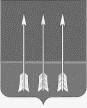 Администрация закрытого административно-территориальногообразования Озерный Тверской областиП О С Т А Н О В Л Е Н И Е26.03.2024                                                                                                        №  30О внесении изменений в постановление администрацииЗАТО Озерный Тверской области от 09.01.2024 года № 2В соответствии с постановлением администрации ЗАТО Озерный Тверской области от 07.12.2015 года № 593 «Об утверждении Порядка формирования и финансового обеспечения выполнения муниципального задания на оказание муниципальных услуг (выполнение работ) муниципальными бюджетными и автономными учреждениями ЗАТО Озерный Тверской области», на основании справки-уведомления №3 от 26.03.2024 г., администрация ЗАТО Озерный постановляет:Внести изменения в постановление администрации ЗАТО Озерный Тверской области от 09.01.2024 года № 2 «Об утверждении муниципальных заданий на оказание муниципальных услуг в сфере образования ЗАТО Озерный Тверской области»: Приложение 1 изложить в новой редакции (Приложение 1). Приложение 2 изложить в новой редакции (Приложение 2). Приложение 3 изложить в новой редакции (Приложение 3). Приложение 4 изложить в новой редакции (Приложение 4). Приложение 5 изложить в новой редакции (Приложение 5). Приложение 6 изложить в новой редакции (Приложение 6).  Приложение 7 изложить в новой редакции (Приложение 7).  Приложение 8 изложить в новой редакции (Приложение 8). Приложение 9 изложить в новой редакции (Приложение 9).  	2. Контроль за исполнением настоящего постановления возложить на руководителя отдела образования И. А. Гаранину.3.	Опубликовать постановление в газете «Дни Озерного» и разместить на официальном сайте муниципального образования ЗАТО Озерный в сети Интернет (www.ozerny.ru).4. Постановление вступает в силу с даты опубликования. Глава ЗАТО Озерный                                                    Н.А. Яковлева                           	                                                                                                   	                                                                                                   Приложение 1
к Постановлению администрации ЗАТО Озерный 
от 26.03.23024 г. № 30УТВЕРЖДАЮ_____________                       Н.А. Яковлева
          подпись                                            расшифровка подписи« 26 « марта 2024 г.
  Заведующий МБДОУ детский сад № 1 ЗАТО Озерный____________                         М.Е. Голованова
            подпись                                               расшифровка подписи« 26 « марта 2024 г.
  Главный бухгалтер отдела образования администрации   ЗАТО Озерный ____________                         Е.Ю. Лифинцева
            подпись                                              расшифровка подписи« 26 « марта 2024 г.Муниципальное задание Муниципальное задание муниципального бюджетного дошкольного образовательного учреждения детский сад № 1 ЗАТО Озерный Тверской областимуниципального бюджетного дошкольного образовательного учреждения детский сад № 1 ЗАТО Озерный Тверской областина 2024 год и плановый период 2025 - 2026 годовна 2024 год и плановый период 2025 - 2026 годовЧасть I. Оказание муниципальной(ых) услуги (услуг) (выполнение работы) (работ)Часть I. Оказание муниципальной(ых) услуги (услуг) (выполнение работы) (работ)Часть I. Оказание муниципальной(ых) услуги (услуг) (выполнение работы) (работ)Часть I. Оказание муниципальной(ых) услуги (услуг) (выполнение работы) (работ)Часть I. Оказание муниципальной(ых) услуги (услуг) (выполнение работы) (работ)Часть I. Оказание муниципальной(ых) услуги (услуг) (выполнение работы) (работ)Часть I. Оказание муниципальной(ых) услуги (услуг) (выполнение работы) (работ)Часть I. Оказание муниципальной(ых) услуги (услуг) (выполнение работы) (работ)Часть I. Оказание муниципальной(ых) услуги (услуг) (выполнение работы) (работ)Часть I. Оказание муниципальной(ых) услуги (услуг) (выполнение работы) (работ)Часть I. Оказание муниципальной(ых) услуги (услуг) (выполнение работы) (работ)Часть I. Оказание муниципальной(ых) услуги (услуг) (выполнение работы) (работ)Часть I. Оказание муниципальной(ых) услуги (услуг) (выполнение работы) (работ)Часть I. Оказание муниципальной(ых) услуги (услуг) (выполнение работы) (работ)Часть I. Оказание муниципальной(ых) услуги (услуг) (выполнение работы) (работ)Часть I. Оказание муниципальной(ых) услуги (услуг) (выполнение работы) (работ)Часть I. Оказание муниципальной(ых) услуги (услуг) (выполнение работы) (работ)Часть I. Оказание муниципальной(ых) услуги (услуг) (выполнение работы) (работ)1.1. Показатели, характеризующие объем муниципальной услуги (работы)1.1. Показатели, характеризующие объем муниципальной услуги (работы)1.1. Показатели, характеризующие объем муниципальной услуги (работы)1.1. Показатели, характеризующие объем муниципальной услуги (работы)1.1. Показатели, характеризующие объем муниципальной услуги (работы)1.1. Показатели, характеризующие объем муниципальной услуги (работы)1.1. Показатели, характеризующие объем муниципальной услуги (работы)1.1. Показатели, характеризующие объем муниципальной услуги (работы)1.1. Показатели, характеризующие объем муниципальной услуги (работы) Наименование муниципальной услуги (работы)Категории потребителей муниципальной услуги (работы)Показатели, характеризующие содержание муниципальной услуги (работы)Показатели, характеризующие условия оказания муниципальной услуги (выполнения работы)Показатель объема муниципальной услуги (работы)Значение показателей объема
муниципальной услуги (работы)Значение показателей объема
муниципальной услуги (работы)Значение показателей объема
муниципальной услуги (работы)Значение показателей объема
муниципальной услуги (работы)Значение показателей объема
муниципальной услуги (работы)Значение показателей объема
муниципальной услуги (работы)Допустимое (возможное) отклонение, %Реквизиты нормативного правового или иного акта, определяющего порядок оказания муниципальной услуги (работы)Реквизиты нормативного правового или иного акта, определяющего порядок оказания муниципальной услуги (работы)Реквизиты нормативного правового или иного акта, определяющего порядок оказания муниципальной услуги (работы) Наименование муниципальной услуги (работы)Категории потребителей муниципальной услуги (работы)Показатели, характеризующие содержание муниципальной услуги (работы)Показатели, характеризующие условия оказания муниципальной услуги (выполнения работы)Показатель объема муниципальной услуги (работы)2024 год
(очередной финансовый год)2024 год
(очередной финансовый год)2025 год
(1-й год планового периода)2025 год
(1-й год планового периода)2026 год
(2-й год планового периода)2026 год
(2-й год планового периода)Допустимое (возможное) отклонение, %Реквизиты нормативного правового или иного акта, определяющего порядок оказания муниципальной услуги (работы)Реквизиты нормативного правового или иного акта, определяющего порядок оказания муниципальной услуги (работы)Реквизиты нормативного правового или иного акта, определяющего порядок оказания муниципальной услуги (работы) Наименование муниципальной услуги (работы)Категории потребителей муниципальной услуги (работы)Показатели, характеризующие содержание муниципальной услуги (работы)Показатели, характеризующие условия оказания муниципальной услуги (выполнения работы)Показатель объема муниципальной услуги (работы)бесплатноза платубесплатноза платубесплатноза платуДопустимое (возможное) отклонение, %номердатанаименование2345678910111213141516Реализация основных общеобразовательных программ дошкольного образованияФизические лица Возраст обучающихся: до 3 лет ОчнаяЧисло обучающихся 4444445111.01.2016Постановление администрации ЗАТО Озерный Тверской области "Об утверждении административных регламентов по оказанию муниципальных услуг в сфере образования ЗАТО Озерный Тверской области"Реализация основных общеобразовательных программ дошкольного образованияФизические лица Возраст обучающихся: до 3 лет ОчнаяЧисло обучающихся 4444445111.01.2016Постановление администрации ЗАТО Озерный Тверской области "Об утверждении административных регламентов по оказанию муниципальных услуг в сфере образования ЗАТО Озерный Тверской области"Реализация основных общеобразовательных программ дошкольного образованияФизические лица Возраст обучающихся: до 3 лет ОчнаяЧеловек4444445111.01.2016Постановление администрации ЗАТО Озерный Тверской области "Об утверждении административных регламентов по оказанию муниципальных услуг в сфере образования ЗАТО Озерный Тверской области"Реализация основных общеобразовательных программ дошкольного образованияФизические лица Возраст обучающихся: до 3 лет ОчнаяЧеловек4444445111.01.2016Постановление администрации ЗАТО Озерный Тверской области "Об утверждении административных регламентов по оказанию муниципальных услуг в сфере образования ЗАТО Озерный Тверской области"Реализация основных общеобразовательных программ дошкольного образованияФизические лица Возраст обучающихся: до 3 лет Группа полного дняЧисло человеко-дней обучения       3 277         3 277          3 277   5111.01.2016Постановление администрации ЗАТО Озерный Тверской области "Об утверждении административных регламентов по оказанию муниципальных услуг в сфере образования ЗАТО Озерный Тверской области"Реализация основных общеобразовательных программ дошкольного образованияФизические лица Возраст обучающихся: до 3 лет Группа полного дняЧисло человеко-дней обучения       3 277         3 277          3 277   5111.01.2016Постановление администрации ЗАТО Озерный Тверской области "Об утверждении административных регламентов по оказанию муниципальных услуг в сфере образования ЗАТО Озерный Тверской области"Реализация основных общеобразовательных программ дошкольного образованияФизические лица Возраст обучающихся: до 3 лет Группа полного дняЧеловеко-день       3 277         3 277          3 277   5111.01.2016Постановление администрации ЗАТО Озерный Тверской области "Об утверждении административных регламентов по оказанию муниципальных услуг в сфере образования ЗАТО Озерный Тверской области"Реализация основных общеобразовательных программ дошкольного образованияФизические лица Возраст обучающихся: до 3 лет Группа полного дняЧеловеко-день       3 277         3 277          3 277   5111.01.2016Постановление администрации ЗАТО Озерный Тверской области "Об утверждении административных регламентов по оказанию муниципальных услуг в сфере образования ЗАТО Озерный Тверской области"Реализация основных общеобразовательных программ дошкольного образованияФизические лица Возраст обучающихся: от 3 лет до 8 летОчнаяЧисло обучающихся 1361361365111.01.2016Постановление администрации ЗАТО Озерный Тверской области "Об утверждении административных регламентов по оказанию муниципальных услуг в сфере образования ЗАТО Озерный Тверской области"Реализация основных общеобразовательных программ дошкольного образованияФизические лица Возраст обучающихся: от 3 лет до 8 летОчнаяЧисло обучающихся 1361361365111.01.2016Постановление администрации ЗАТО Озерный Тверской области "Об утверждении административных регламентов по оказанию муниципальных услуг в сфере образования ЗАТО Озерный Тверской области"Реализация основных общеобразовательных программ дошкольного образованияФизические лица Возраст обучающихся: от 3 лет до 8 летОчнаяЧеловек1361361365111.01.2016Постановление администрации ЗАТО Озерный Тверской области "Об утверждении административных регламентов по оказанию муниципальных услуг в сфере образования ЗАТО Озерный Тверской области"Реализация основных общеобразовательных программ дошкольного образованияФизические лица Возраст обучающихся: от 3 лет до 8 летОчнаяЧеловек1361361365111.01.2016Постановление администрации ЗАТО Озерный Тверской области "Об утверждении административных регламентов по оказанию муниципальных услуг в сфере образования ЗАТО Озерный Тверской области"Реализация основных общеобразовательных программ дошкольного образованияФизические лица Возраст обучающихся: от 3 лет до 8 летГруппа полного дняЧисло человеко-дней обучения     18 743       18 743        18 743   5111.01.2016Постановление администрации ЗАТО Озерный Тверской области "Об утверждении административных регламентов по оказанию муниципальных услуг в сфере образования ЗАТО Озерный Тверской области"Реализация основных общеобразовательных программ дошкольного образованияФизические лица Возраст обучающихся: от 3 лет до 8 летГруппа полного дняЧисло человеко-дней обучения     18 743       18 743        18 743   5111.01.2016Постановление администрации ЗАТО Озерный Тверской области "Об утверждении административных регламентов по оказанию муниципальных услуг в сфере образования ЗАТО Озерный Тверской области"Реализация основных общеобразовательных программ дошкольного образованияФизические лица Возраст обучающихся: от 3 лет до 8 летГруппа полного дняЧеловеко-день     18 743       18 743        18 743   5111.01.2016Постановление администрации ЗАТО Озерный Тверской области "Об утверждении административных регламентов по оказанию муниципальных услуг в сфере образования ЗАТО Озерный Тверской области"Реализация основных общеобразовательных программ дошкольного образованияФизические лица Возраст обучающихся: от 3 лет до 8 летГруппа полного дняЧеловеко-день     18 743       18 743        18 743   5111.01.2016Постановление администрации ЗАТО Озерный Тверской области "Об утверждении административных регламентов по оказанию муниципальных услуг в сфере образования ЗАТО Озерный Тверской области"Присмотр и уходФизические лица Категория потребителей: физические лица за исключением льготных категорийГруппа полного дня Число детей4444444444445111.01.2016Постановление администрации ЗАТО Озерный Тверской области "Об утверждении административных регламентов по оказанию муниципальных услуг в сфере образования ЗАТО Озерный Тверской области"Присмотр и уходФизические лица Категория потребителей: физические лица за исключением льготных категорийГруппа полного дня Число детей4444444444445111.01.2016Постановление администрации ЗАТО Озерный Тверской области "Об утверждении административных регламентов по оказанию муниципальных услуг в сфере образования ЗАТО Озерный Тверской области"Присмотр и уходФизические лица Категория потребителей: физические лица за исключением льготных категорийГруппа полного дняЧеловек4444444444445111.01.2016Постановление администрации ЗАТО Озерный Тверской области "Об утверждении административных регламентов по оказанию муниципальных услуг в сфере образования ЗАТО Озерный Тверской области"Присмотр и уходФизические лица Категория потребителей: физические лица за исключением льготных категорийГруппа полного дняЧеловек4444444444445111.01.2016Постановление администрации ЗАТО Озерный Тверской области "Об утверждении административных регламентов по оказанию муниципальных услуг в сфере образования ЗАТО Озерный Тверской области"Присмотр и уходФизические лица Возраст обучающихся: от 1 года до 3 летГруппа полного дняЧисло человеко-дней пребывания       3 277          3 277         3 277          3 277          3 277           3 277   582-Р21.04.2020Постановление администрации ЗАТО Озерный Тверской области "Об установлении размера платы, взимаемой с родителей (законных представителей) за присмотр и уход за детьми в муниципальных образовательных организациях, реализующих образовательную программу дошкольного образования, расположенных на территории ЗАТО Озерный Тверской области"Присмотр и уходФизические лица Возраст обучающихся: от 1 года до 3 летГруппа полного дняЧисло человеко-дней пребывания       3 277          3 277         3 277          3 277          3 277           3 277   582-Р21.04.2020Постановление администрации ЗАТО Озерный Тверской области "Об установлении размера платы, взимаемой с родителей (законных представителей) за присмотр и уход за детьми в муниципальных образовательных организациях, реализующих образовательную программу дошкольного образования, расположенных на территории ЗАТО Озерный Тверской области"Присмотр и уходФизические лица Возраст обучающихся: от 1 года до 3 летГруппа полного дняЧеловеко-день       3 277          3 277         3 277          3 277          3 277           3 277   582-Р21.04.2020Постановление администрации ЗАТО Озерный Тверской области "Об установлении размера платы, взимаемой с родителей (законных представителей) за присмотр и уход за детьми в муниципальных образовательных организациях, реализующих образовательную программу дошкольного образования, расположенных на территории ЗАТО Озерный Тверской области"Присмотр и уходФизические лица Возраст обучающихся: от 1 года до 3 летГруппа полного дняЧеловеко-день       3 277          3 277         3 277          3 277          3 277           3 277   582-Р21.04.2020Постановление администрации ЗАТО Озерный Тверской области "Об установлении размера платы, взимаемой с родителей (законных представителей) за присмотр и уход за детьми в муниципальных образовательных организациях, реализующих образовательную программу дошкольного образования, расположенных на территории ЗАТО Озерный Тверской области"Присмотр и уходФизические лица Категория потребителей: физические лица за исключением льготных категорийГруппа полного дня Число детей1361361361361361365111.01.2016Постановление администрации ЗАТО Озерный Тверской области "Об утверждении административных регламентов по оказанию муниципальных услуг в сфере образования ЗАТО Озерный Тверской области"Присмотр и уходФизические лица Категория потребителей: физические лица за исключением льготных категорийГруппа полного дня Число детей1361361361361361365111.01.2016Постановление администрации ЗАТО Озерный Тверской области "Об утверждении административных регламентов по оказанию муниципальных услуг в сфере образования ЗАТО Озерный Тверской области"Присмотр и уходФизические лица Категория потребителей: физические лица за исключением льготных категорийГруппа полного дняЧеловек1361361361361361365111.01.2016Постановление администрации ЗАТО Озерный Тверской области "Об утверждении административных регламентов по оказанию муниципальных услуг в сфере образования ЗАТО Озерный Тверской области"Присмотр и уходФизические лица Категория потребителей: физические лица за исключением льготных категорийГруппа полного дняЧеловек1361361361361361365111.01.2016Постановление администрации ЗАТО Озерный Тверской области "Об утверждении административных регламентов по оказанию муниципальных услуг в сфере образования ЗАТО Озерный Тверской области"Присмотр и уходФизические лица Возраст обучающихся: от 3 лет до 8 летГруппа полного дняЧисло человеко-дней пребывания     18 743        18 743       18 743        18 743        18 743         18 743   582-Р21.04.2020Постановление администрации ЗАТО Озерный Тверской области "Об установлении размера платы, взимаемой с родителей (законных представителей) за присмотр и уход за детьми в муниципальных образовательных организациях, реализующих образовательную программу дошкольного образования, расположенных на территории ЗАТО Озерный Тверской области"Присмотр и уходФизические лица Возраст обучающихся: от 3 лет до 8 летГруппа полного дняЧисло человеко-дней пребывания     18 743        18 743       18 743        18 743        18 743         18 743   582-Р21.04.2020Постановление администрации ЗАТО Озерный Тверской области "Об установлении размера платы, взимаемой с родителей (законных представителей) за присмотр и уход за детьми в муниципальных образовательных организациях, реализующих образовательную программу дошкольного образования, расположенных на территории ЗАТО Озерный Тверской области"Присмотр и уходФизические лица Возраст обучающихся: от 3 лет до 8 летГруппа полного дняЧеловеко-день     18 743        18 743       18 743        18 743        18 743         18 743   582-Р21.04.2020Постановление администрации ЗАТО Озерный Тверской области "Об установлении размера платы, взимаемой с родителей (законных представителей) за присмотр и уход за детьми в муниципальных образовательных организациях, реализующих образовательную программу дошкольного образования, расположенных на территории ЗАТО Озерный Тверской области"Присмотр и уходФизические лица Возраст обучающихся: от 3 лет до 8 летГруппа полного дняЧеловеко-день     18 743        18 743       18 743        18 743        18 743         18 743   582-Р21.04.2020Постановление администрации ЗАТО Озерный Тверской области "Об установлении размера платы, взимаемой с родителей (законных представителей) за присмотр и уход за детьми в муниципальных образовательных организациях, реализующих образовательную программу дошкольного образования, расположенных на территории ЗАТО Озерный Тверской области"1.2. Показатели, характеризующие качество муниципальной услуги (работы)1.2. Показатели, характеризующие качество муниципальной услуги (работы)1.2. Показатели, характеризующие качество муниципальной услуги (работы)1.2. Показатели, характеризующие качество муниципальной услуги (работы)1.2. Показатели, характеризующие качество муниципальной услуги (работы)1.2. Показатели, характеризующие качество муниципальной услуги (работы)1.2. Показатели, характеризующие качество муниципальной услуги (работы)1.2. Показатели, характеризующие качество муниципальной услуги (работы)1.2. Показатели, характеризующие качество муниципальной услуги (работы)Уникальный номер реестровой записи¹ Наименование муниципальной услуги (работы)Показатели, характеризующие содержание муниципальной услуги (работы)Показатели, характеризующие условия (формы) оказания муниципальной услуги (выполнения работы)Показатель качества муниципальной услуги (работы)Значение показателя качества
муниципальной услуги (работы)Значение показателя качества
муниципальной услуги (работы)Значение показателя качества
муниципальной услуги (работы)Допустимое (возможное) отклонение показателя качества муниципальной услуги (работы), в пределах которого муниципальное задание считается выполненным, в единицах измерения показателя качестваУникальный номер реестровой записи¹ Наименование муниципальной услуги (работы)Показатели, характеризующие содержание муниципальной услуги (работы)Показатели, характеризующие условия (формы) оказания муниципальной услуги (выполнения работы)Показатель качества муниципальной услуги (работы)2024 год
(очередной финансовый год)2025 год
(1-й год планового периода)2026 год
(2-й год планового периода)Допустимое (возможное) отклонение показателя качества муниципальной услуги (работы), в пределах которого муниципальное задание считается выполненным, в единицах измерения показателя качества123456789801011О.99.0.БВ24ДП02000Реализация основных общеобразовательных программ дошкольного образованияВозраст обучающихся: до 3 лет Очная001. Уровень освоения обучающимися основной общеобразовательной программы дошкольного образования  1001001003801011О.99.0.БВ24ДП02000Реализация основных общеобразовательных программ дошкольного образованияВозраст обучающихся: до 3 лет Очная001. Уровень освоения обучающимися основной общеобразовательной программы дошкольного образования  1001001003801011О.99.0.БВ24ДП02000Реализация основных общеобразовательных программ дошкольного образованияВозраст обучающихся: до 3 лет Группа полного дняПроцент1001001003801011О.99.0.БВ24ДП02000Реализация основных общеобразовательных программ дошкольного образованияВозраст обучающихся: до 3 лет Группа полного дняПроцент1001001003801011О.99.0.БВ24ДП02000Реализация основных общеобразовательных программ дошкольного образования002. Полнота реализации основной общеобразовательной программы дошкольного образования   1001001000801011О.99.0.БВ24ДП02000Реализация основных общеобразовательных программ дошкольного образованияПроцент1001001000801011О.99.0.БВ24ДП02000Реализация основных общеобразовательных программ дошкольного образования003. Укомплектованность дошкольного образовательного учреждения педагогическими работниками1001001005801011О.99.0.БВ24ДП02000Реализация основных общеобразовательных программ дошкольного образованияПроцент1001001005801011О.99.0.БВ24ДП02000Реализация основных общеобразовательных программ дошкольного образования004. Доля педагогов и других категорий работников, оцениваемых по системе показателей эффективности их деятельности1001001000801011О.99.0.БВ24ДП02000Реализация основных общеобразовательных программ дошкольного образованияПроцент1001001000801011О.99.0.БВ24ДП02000Реализация основных общеобразовательных программ дошкольного образования005. Количество педагогических работников, имеющих первую и высшую квалификационную категорию:3661801011О.99.0.БВ24ДП02000Реализация основных общеобразовательных программ дошкольного образования005. Количество педагогических работников, имеющих первую и высшую квалификационную категорию:3661801011О.99.0.БВ24ДП02000Реализация основных общеобразовательных программ дошкольного образования005. Количество педагогических работников, имеющих первую и высшую квалификационную категорию:3661801011О.99.0.БВ24ДП02000Реализация основных общеобразовательных программ дошкольного образованияЕдиница3661801011О.99.0.БВ24ДП02000Реализация основных общеобразовательных программ дошкольного образования006. Количество обучающихся (на отчетный период), охваченных программами дошкольного образования4444443801011О.99.0.БВ24ДП02000Реализация основных общеобразовательных программ дошкольного образованияЕдиница4444443801011О.99.0.БВ24ДП02000Реализация основных общеобразовательных программ дошкольного образования007. Количество обучающихсяв (на отчетный период), занимающихся по адаптированным программам0000801011О.99.0.БВ24ДП02000Реализация основных общеобразовательных программ дошкольного образованияЕдиница0000801011О.99.0.БВ24ДП02000Реализация основных общеобразовательных программ дошкольного образования008. Количество обучающихся, получивших травмы во время нахождения в дошкольном образовательном учреждении 0000801011О.99.0.БВ24ДП02000Реализация основных общеобразовательных программ дошкольного образованияЕдиница0000801011О.99.0.БВ24ДП02000Реализация основных общеобразовательных программ дошкольного образования009. Обоснованные жалобы родителей (законных представителей) на качество предоставляемой услуги 0000801011О.99.0.БВ24ДП02000Реализация основных общеобразовательных программ дошкольного образованияЕдиница0000801011О.99.0.БВ24ДП02000Реализация основных общеобразовательных программ дошкольного образования010. Доля родителей (законных представителей), удовлетворенных качеством предоставляемой услуги 9595952801011О.99.0.БВ24ДП02000Реализация основных общеобразовательных программ дошкольного образованияПроцент9595952801011О.99.0.БВ24ДП02000Реализация основных общеобразовательных программ дошкольного образования011. Доля своевременно устраненных дошкольным образовательным учреждением нарушений, выявленных в результате проверок органами исполнительной власти субъектов Российской Федерации, осуществляющими функции по контролю и надзору1001001000801011О.99.0.БВ24ДП02000Реализация основных общеобразовательных программ дошкольного образованияПроцент1001001000801011О.99.0.БВ24ДН82000Реализация основных общеобразовательных программ дошкольного образованияВозраст обучающихся: от 3 лет до 8 летОчная001. Уровень освоения обучающимися основной общеобразовательной программы дошкольного образования  1001001003801011О.99.0.БВ24ДН82000Реализация основных общеобразовательных программ дошкольного образованияВозраст обучающихся: от 3 лет до 8 летОчная001. Уровень освоения обучающимися основной общеобразовательной программы дошкольного образования  1001001003801011О.99.0.БВ24ДН82000Реализация основных общеобразовательных программ дошкольного образованияВозраст обучающихся: от 3 лет до 8 летГруппа полного дняПроцент1001001003801011О.99.0.БВ24ДН82000Реализация основных общеобразовательных программ дошкольного образованияВозраст обучающихся: от 3 лет до 8 летГруппа полного дняПроцент1001001003801011О.99.0.БВ24ДН82000Реализация основных общеобразовательных программ дошкольного образования002. Полнота реализации основной общеобразовательной программы дошкольного образования   1001001000801011О.99.0.БВ24ДН82000Реализация основных общеобразовательных программ дошкольного образованияПроцент1001001000801011О.99.0.БВ24ДН82000Реализация основных общеобразовательных программ дошкольного образования003. Укомплектованность дошкольного образовательного учреждения педагогическими работниками9595955801011О.99.0.БВ24ДН82000Процент9595955801011О.99.0.БВ24ДН82000004. Доля педагогов и других категорий работников, оцениваемых по системе показателей эффективности их деятельности1001001000801011О.99.0.БВ24ДН82000Процент1001001000801011О.99.0.БВ24ДН82000005. Количество педагогических работников, имеющих высшую и первую квалификационную категорию:1212123801011О.99.0.БВ24ДН82000Единица801011О.99.0.БВ24ДН82000006. Количество обучающихся (на отчетный период), охваченных программами дошкольного образования1361361365801011О.99.0.БВ24ДН82000Единица1361361365801011О.99.0.БВ24ДН82000007. Количество обучающихся (на отчетный период), занимающихся по адаптированным программам0000801011О.99.0.БВ24ДН82000Единица0000801011О.99.0.БВ24ДН82000008. Количество обучающихся, охваченных дополнительными общеразвивающими программами по направлениям:
 
 

801011О.99.0.БВ24ДН82000- туристско-краеведческое;0000801011О.99.0.БВ24ДН82000- физкультурно-спортивное;0000801011О.99.0.БВ24ДН82000- художественное;0000801011О.99.0.БВ24ДН82000- техническое; 0000801011О.99.0.БВ24ДН82000- социально-гуманитарное; 0000801011О.99.0.БВ24ДН82000- естественно-научное6868685801011О.99.0.БВ24ДН82000Единица801011О.99.0.БВ24ДН82000009. Количество обучающихся, получивших травмы во время нахождения в дошкольном образовательном учреждении 0000801011О.99.0.БВ24ДН82000Единица0000801011О.99.0.БВ24ДН82000010. Обоснованные жалобы родителей (законных представителей) на качество предоставляемой услуги 0000801011О.99.0.БВ24ДН82000Единица0000801011О.99.0.БВ24ДН82000011. Доля родителей (законных представителей), удовлетворенных качеством предоставляемой услуги 9595952801011О.99.0.БВ24ДН82000Процент9595952801011О.99.0.БВ24ДН82000012. Доля своевременно устраненных дошкольным образовательным учреждением нарушений, выявленных в результате проверок органами исполнительной власти субъектов Российской Федерации, осуществляющими функции по контролю и надзору1001001000801011О.99.0.БВ24ДН82000Процент1001001000853211О.99.0.БВ19АА50000Присмотр и уходКатегория потребителей: физические лица за исключением льготных категорийГруппа полного дня001. Количество воспитанников в дошкольном образовательном учреждении4444443853211О.99.0.БВ19АА50000Присмотр и уходВозраст обучающихся: от 1 года до 3 летГруппа полного дняЕдиница853211О.99.0.БВ19АА50000Присмотр и уходВозраст обучающихся: от 1 года до 3 летГруппа полного дня002. Посещаемость воспитанниками дошкольного образовательного учреждения60606010853211О.99.0.БВ19АА50000Присмотр и уходПроцент60606010853211О.99.0.БВ19АА50000Присмотр и уходПроцент60606010853211О.99.0.БВ19АА50000Присмотр и уходПроцент60606010853211О.99.0.БВ19АА50000Присмотр и уход003. Доля отклонения посещаемости:
853211О.99.0.БВ19АА50000Присмотр и уход- по заболеваемости воспитанников дошкольного образовательного учреждения;999853211О.99.0.БВ19АА50000Присмотр и уход- другие причины111853211О.99.0.БВ19АА50000Присмотр и уходПроцент853211О.99.0.БВ19АА50000Присмотр и уход004. Количество воспитанников, получивших травмы во время нахождения в дошкольном образовательном учреждении 0000853211О.99.0.БВ19АА50000Присмотр и уходЕдиница853211О.99.0.БВ19АА50000Присмотр и уход005. Обоснованные жалобы родителей (законных представителей) на качество предоставляемой услуги 0000853211О.99.0.БВ19АА50000Присмотр и уходЕдиница853211О.99.0.БВ19АА50000Присмотр и уход006. Доля родителей (законных представителей), удовлетворенных качеством предоставляемой услуги 9595952853211О.99.0.БВ19АА50000Присмотр и уходПроцент853211О.99.0.БВ19АА50000Присмотр и уход007. Доля своевременно устраненных дошкольным образовательным учреждением нарушений, выявленных в результате проверок органами исполнительной власти субъектов Российской Федерации, осуществляющими функции по контролю и надзору1001001000853211О.99.0.БВ19АА50000Присмотр и уходПроцент853211О.99.0.БВ19АА56000Присмотр и уходКатегория потребителей: физические лица за исключением льготных категорийГруппа полного дня001. Количество воспитанников в дошкольном образовательном учреждении1361361365853211О.99.0.БВ19АА56000Категория потребителей: физические лица за исключением льготных категорийГруппа полного дняЕдиница853211О.99.0.БВ19АА56000Категория потребителей: физические лица за исключением льготных категорийГруппа полного дня002. Посещаемость воспитанниками дошкольного образовательного учреждения80808015853211О.99.0.БВ19АА56000Возраст обучающихся: от 3 лет до 8 летГруппа полного дня853211О.99.0.БВ19АА56000Возраст обучающихся: от 3 лет до 8 летГруппа полного дняПроцент853211О.99.0.БВ19АА56000Возраст обучающихся: от 3 лет до 8 летГруппа полного дня853211О.99.0.БВ19АА56000003. Доля отклонения посещаемости:
853211О.99.0.БВ19АА56000- по заболеваемости воспитанников дошкольного образовательного учреждения;101010853211О.99.0.БВ19АА56000- другие причины555853211О.99.0.БВ19АА56000Процент853211О.99.0.БВ19АА56000004. Количество воспитанников, получивших травмы во время нахождения в дошкольном образовательном учреждении 0000853211О.99.0.БВ19АА56000Единица853211О.99.0.БВ19АА56000005. Обоснованные жалобы родителей (законных представителей) на качество предоставляемой услуги 0000853211О.99.0.БВ19АА56000Единица853211О.99.0.БВ19АА56000006. Доля родителей (законных представителей), удовлетворенных качеством предоставляемой услуги 9595952853211О.99.0.БВ19АА56000Процент853211О.99.0.БВ19АА56000007. Доля своевременно устраненных дошкольным образовательным учреждением нарушений, выявленных в результате проверок органами исполнительной власти субъектов Российской Федерации, осуществляющими функции по контролю и надзору1001001000ПроцентЧасть II. Финансовое обеспечение выполнения муниципального заданияЧасть II. Финансовое обеспечение выполнения муниципального заданияЧасть II. Финансовое обеспечение выполнения муниципального заданияЧасть II. Финансовое обеспечение выполнения муниципального заданияЧасть II. Финансовое обеспечение выполнения муниципального задания№ п/пНаименование параметра расчета объема субсидииЕдиница измерения
параметраЗначение параметров расчета объема субсидииЗначение параметров расчета объема субсидииЗначение параметров расчета объема субсидииФормула расчета параметра№ п/пНаименование параметра расчета объема субсидииЕдиница измерения
параметра2024 год
(очередной финансовый год)2025 год
(1-й год планового периода)2026 год
(2-й год планового периода)Формула расчета параметра12345671Затраты на оказание муниципальных услуг (выполнение работ), всегоруб.27 084 289,8020 068 767,4419 677 053,711 = 1.3 + …+4.31.1801011О.99.0.БВ24ДП020001.2Реализация основной общеобразовательной программы дошкольного образования1.3Затраты на оказание муниципальной услуги (выполнение работы)руб.3 474 049,482 547 944,522 540 309,801.3 = (1.3.1 x 1.3.2) - 1.3.4 x 1.3.31.3.1Нормативные затраты на оказание единицы муниципальной услуги (затраты на выполнение работы)руб.78 955,6757 907,8357 734,311.3.1 = 1.3.1.1 x 1.3.1.2 x 1.3.1.3 x 1.3.1.41.3.1.1Базовый норматив затрат на оказание муниципальной услуги (затраты на выполнение работы)руб.78 955,6757 907,8357 734,311.3.1.2Отраслевой корректирующий коэффициент1111.3.1.3Территориальный корректирующий коэффициент1111.3.1.4Прочий корректирующий коэффициент1111.3.2Объем муниципальной услуги (работы), оказываемой (выполняемой) в пределах муниципального заданиячеловек4444441.3.3Среднегодовой размер платы за оказание муниципальной услуги (выполнение работы), оказываемой (выполняемой) за плату в рамках муниципального заданияруб.1.3.4Объем муниципальной услуги (работы), оказываемой (выполняемой) за плату в рамках муниципального заданиячеловек2.1801011О.99.0.БВ24ДН820002.2Реализация основных общеобразовательных программ дошкольного образования2.3Затраты на оказание муниципальной услуги (выполнение работы)руб.10 763 860,0810 585 789,8410 554 067,892.3 = (2.3.1 x 2.3.2) - 2.3.4 x 2.3.32.3.1Нормативные затраты на оказание единицы муниципальной услуги (затраты на выполнение работы)руб.79 146,0377 836,6977 603,442.3.1 = 2.3.1.1 x 2.3.1.2 x 2.3.1.3 x 2.3.1.42.3.1.1Базовый норматив затрат на оказание муниципальной услуги (затраты на выполнение работы)руб.79 146,0377 836,6977 603,442.3.1.2Отраслевой корректирующий коэффициент1112.3.1.3Территориальный корректирующий коэффициент1112.3.1.4Прочий корректирующий коэффициент1112.3.2Объем муниципальной услуги (работы), оказываемой (выполняемой) в пределах муниципального заданиячеловек1361361362.3.3Среднегодовой размер платы за оказание муниципальной услуги (выполнение работы), оказываемой (выполняемой) за плату в рамках муниципального заданияруб.2.3.4Объем муниципальной услуги (работы), оказываемой (выполняемой) за плату в рамках муниципального заданиячеловек3.1853211О.99.0.БВ19АА500003.2Присмотр и уход3.3Затраты на оказание муниципальной услуги (выполнение работы)руб.3 134 516,881 345 396,361 277 039,243.3 = (3.3.1 x 3.3.2) - 3.3.4 x 3.3.33.3.1Нормативные затраты на оказание единицы муниципальной услуги (затраты на выполнение работы)руб.83 544,3840 360,9638 807,393.3.1 = 3.3.1.1 x 3.3.1.2 x 3.3.1.3 x 3.3.1.43.3.1.1Базовый норматив затрат на оказание муниципальной услуги (затраты на выполнение работы)руб.83 544,3840 360,9638 807,393.3.1.2Отраслевой корректирующий коэффициент1113.3.1.3Территориальный корректирующий коэффициент1113.3.1.4Прочий корректирующий коэффициент1113.3.2Объем муниципальной услуги (работы), оказываемой (выполняемой) в пределах муниципального заданиячеловек4444443.3.3Среднегодовой размер платы за оказание муниципальной услуги (выполнение работы), оказываемой (выполняемой) за плату в рамках муниципального заданияруб.12 305,369 783,779 783,773.3.4Объем муниципальной услуги (работы), оказываемой (выполняемой) за плату в рамках муниципального заданиячеловек4444444.1853211О.99.0.БВ19АА560004.2Присмотр и уход4.3Затраты на оказание муниципальной услуги (выполнение работы)руб.9 711 863,365 589 636,725 305 636,784.3 = (4.3.1 x 4.3.2) - 4.3.4 x 4.3.34.3.1Нормативные затраты на оказание единицы муниципальной услуги (затраты на выполнение работы)руб.83 745,7954 251,1152 162,874.3.1 = 4.3.1.1 x 4.3.1.2 x 4.3.1.3 x 4.3.1.44.3.1.1Базовый норматив затрат на оказание муниципальной услуги (затраты на выполнение работы)руб.83 745,7954 251,1152 162,874.3.1.2Отраслевой корректирующий коэффициент1114.3.1.3Территориальный корректирующий коэффициент1114.3.1.4Прочий корректирующий коэффициент1114.3.2Объем муниципальной услуги (работы), оказываемой (выполняемой) в пределах муниципального заданиячеловек1361361364.3.3Среднегодовой размер платы за оказание муниципальной услуги (выполнение работы), оказываемой (выполняемой) за плату в рамках муниципального заданияруб.12 335,0313 150,8413 150,844.3.4Объем муниципальной услуги (работы), оказываемой (выполняемой) за плату в рамках муниципального заданиячеловек1361361362Затраты на содержание муниципального имущества Тверской области, не включенные в нормативные затраты на оказание единицы муниципальной услуги (затраты на выполнение работы)руб.457 325,33423 238,02373 236,803Коэффициент стабилизации бюджетной нагрузки1114Объем субсидии на выполнение муниципального заданияруб.27 541 615,1320 492 005,4620 050 290,514 = (1 + 2) x 3Часть III. Порядок осуществления контроля за выполнением муниципального заданияЧасть III. Порядок осуществления контроля за выполнением муниципального заданияЧасть III. Порядок осуществления контроля за выполнением муниципального заданияЧасть III. Порядок осуществления контроля за выполнением муниципального заданияЧасть III. Порядок осуществления контроля за выполнением муниципального задания1. Периодичность и вид контроля за выполнением муниципального задания1. Периодичность и вид контроля за выполнением муниципального задания1. Периодичность и вид контроля за выполнением муниципального задания1. Периодичность и вид контроля за выполнением муниципального задания1. Периодичность и вид контроля за выполнением муниципального задания№ п/пВид контрольного мероприятияВид контрольного мероприятияВид контрольного мероприятияПериодичность проведения контроля1Плановый контрольПлановый контрольПлановый контрольВ соответсвии с графиком проведения проверок2Оперативный контроль Оперативный контроль Оперативный контроль По требованию3Представление информации в рамках мониторинга деятельности муниципального учреждения, подведомственного отделу образования администрации ЗАТО Озерный Представление информации в рамках мониторинга деятельности муниципального учреждения, подведомственного отделу образования администрации ЗАТО Озерный Представление информации в рамках мониторинга деятельности муниципального учреждения, подведомственного отделу образования администрации ЗАТО Озерный По требованию2. Иные требования к отчетности об исполнении муниципального задания2. Иные требования к отчетности об исполнении муниципального задания2. Иные требования к отчетности об исполнении муниципального задания2. Иные требования к отчетности об исполнении муниципального задания2. Иные требования к отчетности об исполнении муниципального заданияНе установленыНе установленыНе установленыНе установленыНе установлены3. Иная информация, необходимая для контроля за выполнением муниципального задания 3. Иная информация, необходимая для контроля за выполнением муниципального задания 3. Иная информация, необходимая для контроля за выполнением муниципального задания 3. Иная информация, необходимая для контроля за выполнением муниципального задания 3. Иная информация, необходимая для контроля за выполнением муниципального задания Не установленаНе установленаНе установленаНе установленаНе установленаЧасть IV. Условия и порядок досрочного прекращения исполнения муниципального заданияЧасть IV. Условия и порядок досрочного прекращения исполнения муниципального заданияЧасть IV. Условия и порядок досрочного прекращения исполнения муниципального заданияЧасть IV. Условия и порядок досрочного прекращения исполнения муниципального заданияЧасть IV. Условия и порядок досрочного прекращения исполнения муниципального задания№ п/пУсловия досрочного прекращения исполнения муниципального заданияУсловия досрочного прекращения исполнения муниципального заданияУсловия досрочного прекращения исполнения муниципального заданияПорядок досрочного прекращения исполнения муниципального задания1Реорганизация учрежденияРеорганизация учрежденияРеорганизация учрежденияРешение Думы ЗАТО Озерный  от 30.12.2012 г. № 63 "О порядке создания, реорганизации, ликвидации муниципальных учреждений ЗАТО Озерный Тверской области"  2Ликвидация  учреждения Ликвидация  учреждения Ликвидация  учреждения Решение Думы ЗАТО Озерный  от 30.12.2012 г. № 63 "О порядке создания, реорганизации, ликвидации муниципальных учреждений ЗАТО Озерный Тверской области"  3Аннулирование лицензии на право ведения образовательной деятельностиАннулирование лицензии на право ведения образовательной деятельностиАннулирование лицензии на право ведения образовательной деятельностиРешение Думы ЗАТО Озерный  от 30.12.2012 г.  № 63 "О порядке создания, реорганизации, ликвидации муниципальных учреждений ЗАТО Озерный Тверской области"  Примечание.<1> Уникальный номер реестровой записи с общероссийских базовых (отраслевых) перечней или регионального перечня (классификатора)<1> Уникальный номер реестровой записи с общероссийских базовых (отраслевых) перечней или регионального перечня (классификатора)<1> Уникальный номер реестровой записи с общероссийских базовых (отраслевых) перечней или регионального перечня (классификатора)<1> Уникальный номер реестровой записи с общероссийских базовых (отраслевых) перечней или регионального перечня (классификатора)<1> Уникальный номер реестровой записи с общероссийских базовых (отраслевых) перечней или регионального перечня (классификатора)Приложение 2
к Постановлению администрации ЗАТО Озерный 
от 26.03.23024 г. № 30УТВЕРЖДАЮГлава ЗАТО Озерный _____________                      Н.А. Яковлева
          подпись                                            расшифровка подписи« 26 « марта 2024 г.Заведующий МБДОУ детский сад № 2 ЗАТО Озерный____________                         А.Р. Атрощенко
            подпись                                               расшифровка подписи« 26 « марта 2024 г.Главный бухгалтер отдела образования администрации   ЗАТО Озерный ____________                         Е.Ю. Лифинцева
            подпись                                              расшифровка подписи« 26 « марта 2024 г.Муниципальное задание Муниципальное задание муниципального бюджетного дошкольного образовательного учреждения детский сад № 2 ЗАТО Озерный Тверской областимуниципального бюджетного дошкольного образовательного учреждения детский сад № 2 ЗАТО Озерный Тверской областина 2024 год и плановый период 2025 - 2026 годовна 2024 год и плановый период 2025 - 2026 годовПриложение 3
к Постановлению администрации ЗАТО Озерный 
от 26.03.23024 г. № 30УТВЕРЖДАЮУТВЕРЖДАЮГлава ЗАТО Озерный Глава ЗАТО Озерный _____________                   Н.А. Яковлева 
          подпись                                            расшифровка подписи_____________                   Н.А. Яковлева 
          подпись                                            расшифровка подписи« 26 » марта 2024 г.
  « 26 » марта 2024 г.
  Заведующий МБДОУ детский сад № 4 ЗАТО ОзерныйЗаведующий МБДОУ детский сад № 4 ЗАТО Озерный____________                         Р.А. Тихонова
            подпись                                               расшифровка подписи____________                         Р.А. Тихонова
            подпись                                               расшифровка подписи« 26 » марта 2024 г.
  « 26 » марта 2024 г.
  Главный бухгалтер отдела образования администрации   ЗАТО Озерный Главный бухгалтер отдела образования администрации   ЗАТО Озерный ____________                         Е.Ю. Лифинцева
            подпись                                              расшифровка подписи____________                         Е.Ю. Лифинцева
            подпись                                              расшифровка подписи« 26 » марта 2024 г.
  « 26 » марта 2024 г.
  Муниципальное задание Муниципальное задание Муниципальное задание муниципального бюджетного дошкольного образовательного учреждения детский сад № 4 ЗАТО Озерный Тверской областимуниципального бюджетного дошкольного образовательного учреждения детский сад № 4 ЗАТО Озерный Тверской областимуниципального бюджетного дошкольного образовательного учреждения детский сад № 4 ЗАТО Озерный Тверской областина 2024 год и плановый период 2025 - 2026 годовна 2024 год и плановый период 2025 - 2026 годовна 2024 год и плановый период 2025 - 2026 годовЧасть I. Оказание муниципальной(ых) услуги (услуг) (выполнение работы) (работ)Часть I. Оказание муниципальной(ых) услуги (услуг) (выполнение работы) (работ)Часть I. Оказание муниципальной(ых) услуги (услуг) (выполнение работы) (работ)Часть I. Оказание муниципальной(ых) услуги (услуг) (выполнение работы) (работ)Часть I. Оказание муниципальной(ых) услуги (услуг) (выполнение работы) (работ)Часть I. Оказание муниципальной(ых) услуги (услуг) (выполнение работы) (работ)Часть I. Оказание муниципальной(ых) услуги (услуг) (выполнение работы) (работ)Часть I. Оказание муниципальной(ых) услуги (услуг) (выполнение работы) (работ)Часть I. Оказание муниципальной(ых) услуги (услуг) (выполнение работы) (работ)Часть I. Оказание муниципальной(ых) услуги (услуг) (выполнение работы) (работ)Часть I. Оказание муниципальной(ых) услуги (услуг) (выполнение работы) (работ)Часть I. Оказание муниципальной(ых) услуги (услуг) (выполнение работы) (работ)Часть I. Оказание муниципальной(ых) услуги (услуг) (выполнение работы) (работ)Часть I. Оказание муниципальной(ых) услуги (услуг) (выполнение работы) (работ)Часть I. Оказание муниципальной(ых) услуги (услуг) (выполнение работы) (работ)Часть I. Оказание муниципальной(ых) услуги (услуг) (выполнение работы) (работ)Часть I. Оказание муниципальной(ых) услуги (услуг) (выполнение работы) (работ)Часть I. Оказание муниципальной(ых) услуги (услуг) (выполнение работы) (работ)1.1. Показатели, характеризующие объем муниципальной услуги (работы)1.1. Показатели, характеризующие объем муниципальной услуги (работы)1.1. Показатели, характеризующие объем муниципальной услуги (работы)1.1. Показатели, характеризующие объем муниципальной услуги (работы)1.1. Показатели, характеризующие объем муниципальной услуги (работы)1.1. Показатели, характеризующие объем муниципальной услуги (работы)1.1. Показатели, характеризующие объем муниципальной услуги (работы)1.1. Показатели, характеризующие объем муниципальной услуги (работы)1.1. Показатели, характеризующие объем муниципальной услуги (работы)Уникальный номер реестровой записи <1> Наименование муниципальной услуги (работы)Категории потребителей муниципальной услуги (работы)Показатели, характеризующие содержание муниципальной услуги (работы)Показатели, характеризующие условия оказания муниципальной услуги (выполнения работы)Показатель объема муниципальной услуги (работы)Значение показателей объема
муниципальной услуги (работы)Значение показателей объема
муниципальной услуги (работы)Значение показателей объема
муниципальной услуги (работы)Значение показателей объема
муниципальной услуги (работы)Значение показателей объема
муниципальной услуги (работы)Значение показателей объема
муниципальной услуги (работы)Допустимое (возможное) отклонение, %Реквизиты нормативного правового или иного акта, определяющего порядок оказания муниципальной услуги (работы)Реквизиты нормативного правового или иного акта, определяющего порядок оказания муниципальной услуги (работы)Реквизиты нормативного правового или иного акта, определяющего порядок оказания муниципальной услуги (работы)Уникальный номер реестровой записи <1> Наименование муниципальной услуги (работы)Категории потребителей муниципальной услуги (работы)Показатели, характеризующие содержание муниципальной услуги (работы)Показатели, характеризующие условия оказания муниципальной услуги (выполнения работы)Показатель объема муниципальной услуги (работы)2024 год
(очередной финансовый год)2024 год
(очередной финансовый год)2025 год
(1-й год планового периода)2025 год
(1-й год планового периода)2026 год
(2-й год планового периода)2026 год
(2-й год планового периода)Допустимое (возможное) отклонение, %Реквизиты нормативного правового или иного акта, определяющего порядок оказания муниципальной услуги (работы)Реквизиты нормативного правового или иного акта, определяющего порядок оказания муниципальной услуги (работы)Реквизиты нормативного правового или иного акта, определяющего порядок оказания муниципальной услуги (работы)Уникальный номер реестровой записи <1> Наименование муниципальной услуги (работы)Категории потребителей муниципальной услуги (работы)Показатели, характеризующие содержание муниципальной услуги (работы)Показатели, характеризующие условия оказания муниципальной услуги (выполнения работы)Показатель объема муниципальной услуги (работы)бесплатноза платубесплатноза платубесплатноза платуДопустимое (возможное) отклонение, %номердатанаименование12345678910111213141516801011О.99.0.БВ24ДП02000 Реализация основных общеобразовательных программ дошкольного образованияФизические лица Возраст обучающихся: до 3 лет ОчнаяЧисло обучающихся             55              55               55   5111.01.2016Постановление администрации ЗАТО Озерный Тверской области "Об утверждении административных регламентов по оказанию муниципальных услуг в сфере образования ЗАТО Озерный Тверской области"801011О.99.0.БВ24ДП02000 Реализация основных общеобразовательных программ дошкольного образованияФизические лица Возраст обучающихся: до 3 лет ОчнаяЧисло обучающихся             55              55               55   5111.01.2016Постановление администрации ЗАТО Озерный Тверской области "Об утверждении административных регламентов по оказанию муниципальных услуг в сфере образования ЗАТО Озерный Тверской области"801011О.99.0.БВ24ДП02000 Реализация основных общеобразовательных программ дошкольного образованияФизические лица Возраст обучающихся: до 3 лет ОчнаяЧеловек            55              55               55   5111.01.2016Постановление администрации ЗАТО Озерный Тверской области "Об утверждении административных регламентов по оказанию муниципальных услуг в сфере образования ЗАТО Озерный Тверской области"801011О.99.0.БВ24ДП02000 Реализация основных общеобразовательных программ дошкольного образованияФизические лица Возраст обучающихся: до 3 лет ОчнаяЧеловек            55              55               55   5111.01.2016Постановление администрации ЗАТО Озерный Тверской области "Об утверждении административных регламентов по оказанию муниципальных услуг в сфере образования ЗАТО Озерный Тверской области"801011О.99.0.БВ24ДП02000 Реализация основных общеобразовательных программ дошкольного образованияФизические лица Возраст обучающихся: до 3 лет Группа полного дняЧисло человеко-дней обучения       2 174         2 174          2 174   5111.01.2016Постановление администрации ЗАТО Озерный Тверской области "Об утверждении административных регламентов по оказанию муниципальных услуг в сфере образования ЗАТО Озерный Тверской области"801011О.99.0.БВ24ДП02000 Реализация основных общеобразовательных программ дошкольного образованияФизические лица Возраст обучающихся: до 3 лет Группа полного дняЧисло человеко-дней обучения       2 174         2 174          2 174   5111.01.2016Постановление администрации ЗАТО Озерный Тверской области "Об утверждении административных регламентов по оказанию муниципальных услуг в сфере образования ЗАТО Озерный Тверской области"801011О.99.0.БВ24ДП02000 Реализация основных общеобразовательных программ дошкольного образованияФизические лица Возраст обучающихся: до 3 лет Группа полного дняЧеловеко-день       2 174         2 174          2 174   5111.01.2016Постановление администрации ЗАТО Озерный Тверской области "Об утверждении административных регламентов по оказанию муниципальных услуг в сфере образования ЗАТО Озерный Тверской области"801011О.99.0.БВ24ДП02000 Реализация основных общеобразовательных программ дошкольного образованияФизические лица Возраст обучающихся: до 3 лет Группа полного дняЧеловеко-день       2 174         2 174          2 174   5111.01.2016Постановление администрации ЗАТО Озерный Тверской области "Об утверждении административных регламентов по оказанию муниципальных услуг в сфере образования ЗАТО Озерный Тверской области"801011О.99.0.БВ24ДН82000Реализация основных общеобразовательных программ дошкольного образованияФизические лица Возраст обучающихся: от 3 лет до 8 летОчнаяЧисло обучающихся           225            225             225   5111.01.2016Постановление администрации ЗАТО Озерный Тверской области "Об утверждении административных регламентов по оказанию муниципальных услуг в сфере образования ЗАТО Озерный Тверской области"801011О.99.0.БВ24ДН82000Реализация основных общеобразовательных программ дошкольного образованияФизические лица Возраст обучающихся: от 3 лет до 8 летОчнаяЧисло обучающихся           225            225             225   5111.01.2016Постановление администрации ЗАТО Озерный Тверской области "Об утверждении административных регламентов по оказанию муниципальных услуг в сфере образования ЗАТО Озерный Тверской области"801011О.99.0.БВ24ДН82000Реализация основных общеобразовательных программ дошкольного образованияФизические лица Возраст обучающихся: от 3 лет до 8 летОчнаяЧеловек          225            225             225   5111.01.2016Постановление администрации ЗАТО Озерный Тверской области "Об утверждении административных регламентов по оказанию муниципальных услуг в сфере образования ЗАТО Озерный Тверской области"801011О.99.0.БВ24ДН82000Реализация основных общеобразовательных программ дошкольного образованияФизические лица Возраст обучающихся: от 3 лет до 8 летОчнаяЧеловек          225            225             225   5111.01.2016Постановление администрации ЗАТО Озерный Тверской области "Об утверждении административных регламентов по оказанию муниципальных услуг в сфере образования ЗАТО Озерный Тверской области"801011О.99.0.БВ24ДН82000Реализация основных общеобразовательных программ дошкольного образованияФизические лица Возраст обучающихся: от 3 лет до 8 летГруппа полного дняЧисло человеко-дней обучения     23 308       23 308        23 308   5111.01.2016Постановление администрации ЗАТО Озерный Тверской области "Об утверждении административных регламентов по оказанию муниципальных услуг в сфере образования ЗАТО Озерный Тверской области"801011О.99.0.БВ24ДН82000Реализация основных общеобразовательных программ дошкольного образованияФизические лица Возраст обучающихся: от 3 лет до 8 летГруппа полного дняЧисло человеко-дней обучения     23 308       23 308        23 308   5111.01.2016Постановление администрации ЗАТО Озерный Тверской области "Об утверждении административных регламентов по оказанию муниципальных услуг в сфере образования ЗАТО Озерный Тверской области"801011О.99.0.БВ24ДН82000Реализация основных общеобразовательных программ дошкольного образованияФизические лица Возраст обучающихся: от 3 лет до 8 летГруппа полного дняЧеловеко-день     23 308       23 308        23 308   5111.01.2016Постановление администрации ЗАТО Озерный Тверской области "Об утверждении административных регламентов по оказанию муниципальных услуг в сфере образования ЗАТО Озерный Тверской области"801011О.99.0.БВ24ДН82000Реализация основных общеобразовательных программ дошкольного образованияФизические лица Возраст обучающихся: от 3 лет до 8 летГруппа полного дняЧеловеко-день     23 308       23 308        23 308   5111.01.2016Постановление администрации ЗАТО Озерный Тверской области "Об утверждении административных регламентов по оказанию муниципальных услуг в сфере образования ЗАТО Озерный Тверской области"853211О.99.0.БВ19АА50000Присмотр и уходФизические лица Категория потребителей: физические лица за исключением льготных категорийГруппа полного дня Число детей            55               55              55               55               55   555111.01.2016Постановление администрации ЗАТО Озерный Тверской области "Об утверждении административных регламентов по оказанию муниципальных услуг в сфере образования ЗАТО Озерный Тверской области"853211О.99.0.БВ19АА50000Присмотр и уходФизические лица Категория потребителей: физические лица за исключением льготных категорийГруппа полного дня Число детей            55               55              55               55               55   555111.01.2016Постановление администрации ЗАТО Озерный Тверской области "Об утверждении административных регламентов по оказанию муниципальных услуг в сфере образования ЗАТО Озерный Тверской области"853211О.99.0.БВ19АА50000Присмотр и уходФизические лица Категория потребителей: физические лица за исключением льготных категорийГруппа полного дняЧеловек            55               55              55               55               55   555111.01.2016Постановление администрации ЗАТО Озерный Тверской области "Об утверждении административных регламентов по оказанию муниципальных услуг в сфере образования ЗАТО Озерный Тверской области"853211О.99.0.БВ19АА50000Присмотр и уходФизические лица Категория потребителей: физические лица за исключением льготных категорийГруппа полного дняЧеловек            55               55              55               55               55   555111.01.2016Постановление администрации ЗАТО Озерный Тверской области "Об утверждении административных регламентов по оказанию муниципальных услуг в сфере образования ЗАТО Озерный Тверской области"853211О.99.0.БВ19АА50000Присмотр и уходФизические лица Возраст обучающихся: от 1 года до 3 летГруппа полного дняЧисло человеко-дней пребывания       2 174          2 174         2 174          2 174          2 174           2 174   582-Р21.04.2020Постановление администрации ЗАТО Озерный Тверской области "Об установлении размера платы, взимаемой с родителей (законных представителей) за присмотр и уход за детьми в муниципальных образовательных организациях, реализующих образовательную программу дошкольного образования, расположенных на территории ЗАТО Озерный Тверской области"853211О.99.0.БВ19АА50000Присмотр и уходФизические лица Возраст обучающихся: от 1 года до 3 летГруппа полного дняЧисло человеко-дней пребывания       2 174          2 174         2 174          2 174          2 174           2 174   582-Р21.04.2020Постановление администрации ЗАТО Озерный Тверской области "Об установлении размера платы, взимаемой с родителей (законных представителей) за присмотр и уход за детьми в муниципальных образовательных организациях, реализующих образовательную программу дошкольного образования, расположенных на территории ЗАТО Озерный Тверской области"853211О.99.0.БВ19АА50000Присмотр и уходФизические лица Возраст обучающихся: от 1 года до 3 летГруппа полного дняЧеловеко-день       2 174          2 174         2 174          2 174          2 174           2 174   582-Р21.04.2020Постановление администрации ЗАТО Озерный Тверской области "Об установлении размера платы, взимаемой с родителей (законных представителей) за присмотр и уход за детьми в муниципальных образовательных организациях, реализующих образовательную программу дошкольного образования, расположенных на территории ЗАТО Озерный Тверской области"853211О.99.0.БВ19АА50000Присмотр и уходФизические лица Возраст обучающихся: от 1 года до 3 летГруппа полного дняЧеловеко-день       2 174          2 174         2 174          2 174          2 174           2 174   582-Р21.04.2020Постановление администрации ЗАТО Озерный Тверской области "Об установлении размера платы, взимаемой с родителей (законных представителей) за присмотр и уход за детьми в муниципальных образовательных организациях, реализующих образовательную программу дошкольного образования, расположенных на территории ЗАТО Озерный Тверской области"853211О.99.0.БВ19АА56000Присмотр и уходФизические лица Категория потребителей: физические лица за исключением льготных категорийГруппа полного дня Число детей          225             225            225             225             225              225   5111.01.2016Постановление администрации ЗАТО Озерный Тверской области "Об утверждении административных регламентов по оказанию муниципальных услуг в сфере образования ЗАТО Озерный Тверской области"853211О.99.0.БВ19АА56000Присмотр и уходФизические лица Категория потребителей: физические лица за исключением льготных категорийГруппа полного дня Число детей          225             225            225             225             225              225   5111.01.2016Постановление администрации ЗАТО Озерный Тверской области "Об утверждении административных регламентов по оказанию муниципальных услуг в сфере образования ЗАТО Озерный Тверской области"853211О.99.0.БВ19АА56000Присмотр и уходФизические лица Категория потребителей: физические лица за исключением льготных категорийГруппа полного дняЧеловек          225             225            225             225             225              225   5111.01.2016Постановление администрации ЗАТО Озерный Тверской области "Об утверждении административных регламентов по оказанию муниципальных услуг в сфере образования ЗАТО Озерный Тверской области"853211О.99.0.БВ19АА56000Присмотр и уходФизические лица Категория потребителей: физические лица за исключением льготных категорийГруппа полного дняЧеловек          225             225            225             225             225              225   5111.01.2016Постановление администрации ЗАТО Озерный Тверской области "Об утверждении административных регламентов по оказанию муниципальных услуг в сфере образования ЗАТО Озерный Тверской области"853211О.99.0.БВ19АА56000Присмотр и уходФизические лица Возраст обучающихся: от 3 лет до 8 летГруппа полного дняЧисло человеко-дней пребывания     23 308        23 308       23 308        23 308        23 308         23 308   582-Р21.04.2020Постановление администрации ЗАТО Озерный Тверской области "Об установлении размера платы, взимаемой с родителей (законных представителей) за присмотр и уход за детьми в муниципальных образовательных организациях, реализующих образовательную программу дошкольного образования, расположенных на территории ЗАТО Озерный Тверской области"853211О.99.0.БВ19АА56000Присмотр и уходФизические лица Возраст обучающихся: от 3 лет до 8 летГруппа полного дняЧисло человеко-дней пребывания     23 308        23 308       23 308        23 308        23 308         23 308   582-Р21.04.2020Постановление администрации ЗАТО Озерный Тверской области "Об установлении размера платы, взимаемой с родителей (законных представителей) за присмотр и уход за детьми в муниципальных образовательных организациях, реализующих образовательную программу дошкольного образования, расположенных на территории ЗАТО Озерный Тверской области"853211О.99.0.БВ19АА56000Присмотр и уходФизические лица Возраст обучающихся: от 3 лет до 8 летГруппа полного дняЧеловеко-день     23 308        23 308       23 308        23 308        23 308         23 308   582-Р21.04.2020Постановление администрации ЗАТО Озерный Тверской области "Об установлении размера платы, взимаемой с родителей (законных представителей) за присмотр и уход за детьми в муниципальных образовательных организациях, реализующих образовательную программу дошкольного образования, расположенных на территории ЗАТО Озерный Тверской области"853211О.99.0.БВ19АА56000Присмотр и уходФизические лица Возраст обучающихся: от 3 лет до 8 летГруппа полного дняЧеловеко-день     23 308        23 308       23 308        23 308        23 308         23 308   582-Р21.04.2020Постановление администрации ЗАТО Озерный Тверской области "Об установлении размера платы, взимаемой с родителей (законных представителей) за присмотр и уход за детьми в муниципальных образовательных организациях, реализующих образовательную программу дошкольного образования, расположенных на территории ЗАТО Озерный Тверской области"1.2. Показатели, характеризующие качество муниципальной услуги (работы)1.2. Показатели, характеризующие качество муниципальной услуги (работы)1.2. Показатели, характеризующие качество муниципальной услуги (работы)1.2. Показатели, характеризующие качество муниципальной услуги (работы)1.2. Показатели, характеризующие качество муниципальной услуги (работы)1.2. Показатели, характеризующие качество муниципальной услуги (работы)1.2. Показатели, характеризующие качество муниципальной услуги (работы)1.2. Показатели, характеризующие качество муниципальной услуги (работы)1.2. Показатели, характеризующие качество муниципальной услуги (работы)Уникальный номер реестровой записи¹ Наименование муниципальной услуги (работы)Показатели, характеризующие содержание муниципальной услуги (работы)Показатели, характеризующие условия (формы) оказания муниципальной услуги (выполнения работы)Показатель качества муниципальной услуги (работы)Значение показателя качества
муниципальной услуги (работы)Значение показателя качества
муниципальной услуги (работы)Значение показателя качества
муниципальной услуги (работы)Допустимое (возможное) отклонение показателя качества муниципальной услуги (работы), в пределах которого муниципальное задание считается выполненным, в единицах измерения показателя качестваУникальный номер реестровой записи¹ Наименование муниципальной услуги (работы)Показатели, характеризующие содержание муниципальной услуги (работы)Показатели, характеризующие условия (формы) оказания муниципальной услуги (выполнения работы)Показатель качества муниципальной услуги (работы)2024 год
(очередной финансовый год)2025 год
(1-й год планового периода)2026 год
(2-й год планового периода)Допустимое (возможное) отклонение показателя качества муниципальной услуги (работы), в пределах которого муниципальное задание считается выполненным, в единицах измерения показателя качества123456789801011О.99.0.БВ24ДП02000Реализация основных общеобразовательных программ дошкольного образованияВозраст обучающихся: до 3 лет Очная001. Уровень освоения обучающимися основной общеобразовательной программы дошкольного образования  1001001003801011О.99.0.БВ24ДП02000Реализация основных общеобразовательных программ дошкольного образованияВозраст обучающихся: до 3 лет Очная001. Уровень освоения обучающимися основной общеобразовательной программы дошкольного образования  1001001003801011О.99.0.БВ24ДП02000Реализация основных общеобразовательных программ дошкольного образованияВозраст обучающихся: до 3 лет Группа полного дняПроцент1001001003801011О.99.0.БВ24ДП02000Реализация основных общеобразовательных программ дошкольного образованияВозраст обучающихся: до 3 лет Группа полного дняПроцент1001001003801011О.99.0.БВ24ДП02000Реализация основных общеобразовательных программ дошкольного образования002. Полнота реализации основной общеобразовательной программы дошкольного образования   1001001000801011О.99.0.БВ24ДП02000Реализация основных общеобразовательных программ дошкольного образованияПроцент1001001000801011О.99.0.БВ24ДП02000Реализация основных общеобразовательных программ дошкольного образования003. Укомплектованность дошкольного образовательного учреждения педагогическими работниками1001001005801011О.99.0.БВ24ДП02000Реализация основных общеобразовательных программ дошкольного образованияПроцент1001001005801011О.99.0.БВ24ДП02000Реализация основных общеобразовательных программ дошкольного образования004. Доля педагогов и других категорий работников, оцениваемых по системе показателей эффективности их деятельности1001001000801011О.99.0.БВ24ДП02000Реализация основных общеобразовательных программ дошкольного образованияПроцент1001001000801011О.99.0.БВ24ДП02000Реализация основных общеобразовательных программ дошкольного образования005. Количество педагогических работников, имеющих первую и высшую квалификационную категорию:2231801011О.99.0.БВ24ДП02000Реализация основных общеобразовательных программ дошкольного образования005. Количество педагогических работников, имеющих первую и высшую квалификационную категорию:2231801011О.99.0.БВ24ДП02000Реализация основных общеобразовательных программ дошкольного образования005. Количество педагогических работников, имеющих первую и высшую квалификационную категорию:2231801011О.99.0.БВ24ДП02000Реализация основных общеобразовательных программ дошкольного образованияЕдиница2231801011О.99.0.БВ24ДП02000Реализация основных общеобразовательных программ дошкольного образования006. Количество обучающихся (на отчетный период), охваченных программами дошкольного образования5555555801011О.99.0.БВ24ДП02000Реализация основных общеобразовательных программ дошкольного образованияЕдиница5555555801011О.99.0.БВ24ДП02000Реализация основных общеобразовательных программ дошкольного образования007. Количество обучающихсяв (на отчетный период), занимающихся по адаптированным программам0000801011О.99.0.БВ24ДП02000Реализация основных общеобразовательных программ дошкольного образованияЕдиница0000801011О.99.0.БВ24ДП02000Реализация основных общеобразовательных программ дошкольного образования008. Количество обучающихся, получивших травмы во время нахождения в дошкольном образовательном учреждении 0000801011О.99.0.БВ24ДП02000Реализация основных общеобразовательных программ дошкольного образованияЕдиница0000801011О.99.0.БВ24ДП02000Реализация основных общеобразовательных программ дошкольного образования009. Обоснованные жалобы родителей (законных представителей) на качество предоставляемой услуги 0000801011О.99.0.БВ24ДП02000Реализация основных общеобразовательных программ дошкольного образованияЕдиница0000801011О.99.0.БВ24ДП02000Реализация основных общеобразовательных программ дошкольного образования010. Доля родителей (законных представителей), удовлетворенных качеством предоставляемой услуги 9595952801011О.99.0.БВ24ДП02000Реализация основных общеобразовательных программ дошкольного образованияПроцент9595952801011О.99.0.БВ24ДП02000Реализация основных общеобразовательных программ дошкольного образования011. Доля своевременно устраненных дошкольным образовательным учреждением нарушений, выявленных в результате проверок органами исполнительной власти субъектов Российской Федерации, осуществляющими функции по контролю и надзору1001001000801011О.99.0.БВ24ДП02000Реализация основных общеобразовательных программ дошкольного образованияПроцент1001001000801011О.99.0.БВ24ДН82000Реализация основных общеобразовательных программ дошкольного образованияВозраст обучающихся: от 3 лет до 8 летОчная001. Уровень освоения обучающимися основной общеобразовательной программы дошкольного образования  1001001003801011О.99.0.БВ24ДН82000Реализация основных общеобразовательных программ дошкольного образованияВозраст обучающихся: от 3 лет до 8 летОчная001. Уровень освоения обучающимися основной общеобразовательной программы дошкольного образования  1001001003801011О.99.0.БВ24ДН82000Реализация основных общеобразовательных программ дошкольного образованияВозраст обучающихся: от 3 лет до 8 летГруппа полного дняПроцент1001001003801011О.99.0.БВ24ДН82000Реализация основных общеобразовательных программ дошкольного образованияВозраст обучающихся: от 3 лет до 8 летГруппа полного дняПроцент1001001003801011О.99.0.БВ24ДН82000Реализация основных общеобразовательных программ дошкольного образования002. Полнота реализации основной общеобразовательной программы дошкольного образования   1001001000801011О.99.0.БВ24ДН82000Реализация основных общеобразовательных программ дошкольного образованияПроцент1001001000801011О.99.0.БВ24ДН82000Реализация основных общеобразовательных программ дошкольного образования003. Укомплектованность дошкольного образовательного учреждения педагогическими работниками1001001005801011О.99.0.БВ24ДН82000Процент1001001005801011О.99.0.БВ24ДН82000004. Доля педагогов и других категорий работников, оцениваемых по системе показателей эффективности их деятельности1001001000801011О.99.0.БВ24ДН82000Процент1001001000801011О.99.0.БВ24ДН82000005. Количество педагогических работников, имеющих высшую и первую квалификационную категорию:1617193801011О.99.0.БВ24ДН82000Единица801011О.99.0.БВ24ДН82000006. Количество обучающихся (на отчетный период), охваченных программами дошкольного образования22522522510801011О.99.0.БВ24ДН82000Единица22522522510801011О.99.0.БВ24ДН82000007. Количество обучающихся (на отчетный период), занимающихся по адаптированным программам1515150801011О.99.0.БВ24ДН82000Единица1515150801011О.99.0.БВ24ДН82000008. Количество обучающихся, охваченных дополнительными общеразвивающими программами по направлениям:
 
 

801011О.99.0.БВ24ДН82000- туристско-краеведческое;2020205801011О.99.0.БВ24ДН82000- физкультурно-спортивное;36363610801011О.99.0.БВ24ДН82000- художественное;4040405801011О.99.0.БВ24ДН82000- техническое; 2020200801011О.99.0.БВ24ДН82000- социально-гуманитарное; 2020200801011О.99.0.БВ24ДН82000- естественно-научное2020200801011О.99.0.БВ24ДН82000Единица801011О.99.0.БВ24ДН82000009. Количество обучающихся, получивших травмы во время нахождения в дошкольном образовательном учреждении 0000801011О.99.0.БВ24ДН82000Единица0000801011О.99.0.БВ24ДН82000010. Обоснованные жалобы родителей (законных представителей) на качество предоставляемой услуги 0000801011О.99.0.БВ24ДН82000Единица0000801011О.99.0.БВ24ДН82000011. Доля родителей (законных представителей), удовлетворенных качеством предоставляемой услуги 9595952801011О.99.0.БВ24ДН82000Процент9595952801011О.99.0.БВ24ДН82000012. Доля своевременно устраненных дошкольным образовательным учреждением нарушений, выявленных в результате проверок органами исполнительной власти субъектов Российской Федерации, осуществляющими функции по контролю и надзору1001001000801011О.99.0.БВ24ДН82000Процент1001001000853211О.99.0.БВ19АА50000Присмотр и уходКатегория потребителей: физические лица за исключением льготных категорийГруппа полного дня001. Количество воспитанников в дошкольном образовательном учреждении5555555853211О.99.0.БВ19АА50000Присмотр и уходВозраст обучающихся: от 1 года до 3 летГруппа полного дняЕдиница853211О.99.0.БВ19АА50000Присмотр и уходПроцент853211О.99.0.БВ19АА50000Присмотр и уход003. Доля отклонения посещаемости:
853211О.99.0.БВ19АА50000Присмотр и уход- по заболеваемости воспитанников дошкольного образовательного учреждения;666853211О.99.0.БВ19АА50000Присмотр и уход- другие причины444853211О.99.0.БВ19АА50000Присмотр и уходПроцент853211О.99.0.БВ19АА50000Присмотр и уход004. Количество воспитанников, получивших травмы во время нахождения в дошкольном образовательном учреждении 0000853211О.99.0.БВ19АА50000Присмотр и уходЕдиница853211О.99.0.БВ19АА50000Присмотр и уход005. Обоснованные жалобы родителей (законных представителей) на качество предоставляемой услуги 0000853211О.99.0.БВ19АА50000Присмотр и уходЕдиница853211О.99.0.БВ19АА50000Присмотр и уход006. Доля родителей (законных представителей), удовлетворенных качеством предоставляемой услуги 9595952853211О.99.0.БВ19АА50000Присмотр и уходПроцент853211О.99.0.БВ19АА50000Присмотр и уход007. Доля своевременно устраненных дошкольным образовательным учреждением нарушений, выявленных в результате проверок органами исполнительной власти субъектов Российской Федерации, осуществляющими функции по контролю и надзору1001001000853211О.99.0.БВ19АА50000Присмотр и уходПроцент853211О.99.0.БВ19АА56000Присмотр и уходКатегория потребителей: физические лица за исключением льготных категорийГруппа полного дня001. Количество воспитанников в дошкольном образовательном учреждении22522522510853211О.99.0.БВ19АА56000Категория потребителей: физические лица за исключением льготных категорийГруппа полного дняЕдиница853211О.99.0.БВ19АА56000Категория потребителей: физические лица за исключением льготных категорийГруппа полного дня002. Посещаемость воспитанниками дошкольного образовательного учреждения80808015853211О.99.0.БВ19АА56000Возраст обучающихся: от 3 лет до 8 летГруппа полного дня80808015853211О.99.0.БВ19АА56000Возраст обучающихся: от 3 лет до 8 летГруппа полного дняПроцент80808015853211О.99.0.БВ19АА56000003. Доля отклонения посещаемости:
853211О.99.0.БВ19АА56000- по заболеваемости воспитанников дошкольного образовательного учреждения;101010853211О.99.0.БВ19АА56000- другие причины555853211О.99.0.БВ19АА56000Процент853211О.99.0.БВ19АА56000004. Количество воспитанников, получивших травмы во время нахождения в дошкольном образовательном учреждении 0000853211О.99.0.БВ19АА56000Единица853211О.99.0.БВ19АА56000005. Обоснованные жалобы родителей (законных представителей) на качество предоставляемой услуги 0000853211О.99.0.БВ19АА56000Единица853211О.99.0.БВ19АА56000006. Доля родителей (законных представителей), удовлетворенных качеством предоставляемой услуги 9595952853211О.99.0.БВ19АА56000Процент853211О.99.0.БВ19АА56000007. Доля своевременно устраненных дошкольным образовательным учреждением нарушений, выявленных в результате проверок органами исполнительной власти субъектов Российской Федерации, осуществляющими функции по контролю и надзору1001001000ПроцентЧасть II. Финансовое обеспечение выполнения муниципального заданияЧасть II. Финансовое обеспечение выполнения муниципального заданияЧасть II. Финансовое обеспечение выполнения муниципального заданияЧасть II. Финансовое обеспечение выполнения муниципального заданияЧасть II. Финансовое обеспечение выполнения муниципального задания№ п/пНаименование параметра расчета объема субсидииЕдиница измерения
параметраЗначение параметров расчета объема субсидииЗначение параметров расчета объема субсидииЗначение параметров расчета объема субсидииФормула расчета параметра№ п/пНаименование параметра расчета объема субсидииЕдиница измерения
параметра2024 год
(очередной финансовый год)2025 год
(1-й год планового периода)2026 год
(2-й год планового периода)Формула расчета параметра12345671Затраты на оказание муниципальных услуг (выполнение работ), всегоруб.39 682 718,4029 123 430,4528 684 957,221 = 1.3 + …+4.31.1801011О.99.0.БВ24ДП020001.2Реализация основной общеобразовательной программы дошкольного образования1.3Затраты на оказание муниципальной услуги (выполнение работы)руб.4 194 952,853 946 555,303 929 653,361.3 = (1.3.1 x 1.3.2) - 1.3.4 x 1.3.31.3.1Нормативные затраты на оказание единицы муниципальной услуги (затраты на выполнение работы)руб.76 271,8771 755,5571 448,241.3.1 = 1.3.1.1 x 1.3.1.2 x 1.3.1.3 x 1.3.1.41.3.1.1Базовый норматив затрат на оказание муниципальной услуги (затраты на выполнение работы)руб.76 271,8771 755,5571 448,241.3.1.2Отраслевой корректирующий коэффициент1111.3.1.3Территориальный корректирующий коэффициент1111.3.1.4Прочий корректирующий коэффициент1111.3.2Объем муниципальной услуги (работы), оказываемой (выполняемой) в пределах муниципального заданиячеловек5555551.3.3Среднегодовой размер платы за оказание муниципальной услуги (выполнение работы), оказываемой (выполняемой) за плату в рамках муниципального заданияруб.1.3.4Объем муниципальной услуги (работы), оказываемой (выполняемой) за плату в рамках муниципального заданиячеловек2.1801011О.99.0.БВ24ДН820002.2Реализация основных общеобразовательных программ дошкольного образования2.3Затраты на оказание муниципальной услуги (выполнение работы)руб.17 207 867,2516 151 888,1516 082 552,302.3 = (2.3.1 x 2.3.2) - 2.3.4 x 2.3.32.3.1Нормативные затраты на оказание единицы муниципальной услуги (затраты на выполнение работы)руб.76 479,4171 786,1771 478,012.3.1 = 2.3.1.1 x 2.3.1.2 x 2.3.1.3 x 2.3.1.42.3.1.1Базовый норматив затрат на оказание муниципальной услуги (затраты на выполнение работы)руб.76 479,4171 786,1771 478,012.3.1.2Отраслевой корректирующий коэффициент1112.3.1.3Территориальный корректирующий коэффициент1112.3.1.4Прочий корректирующий коэффициент1112.3.2Объем муниципальной услуги (работы), оказываемой (выполняемой) в пределах муниципального заданиячеловек2252252252.3.3Среднегодовой размер платы за оказание муниципальной услуги (выполнение работы), оказываемой (выполняемой) за плату в рамках муниципального заданияруб.2.3.4Объем муниципальной услуги (работы), оказываемой (выполняемой) за плату в рамках муниципального заданиячеловек3.1853211О.99.0.БВ19АА500003.2Присмотр и уход3.3Затраты на оказание муниципальной услуги (выполнение работы)руб.3 582 860,051 768 896,941 699 859,113.3 = (3.3.1 x 3.3.2) - 3.3.4 x 3.3.33.3.1Нормативные затраты на оказание единицы муниципальной услуги (затраты на выполнение работы)руб.74 422,6241 441,4740 186,243.3.1 = 3.3.1.1 x 3.3.1.2 x 3.3.1.3 x 3.3.1.43.3.1.1Базовый норматив затрат на оказание муниципальной услуги (затраты на выполнение работы)руб.74 422,6241 441,4740 186,243.3.1.2Отраслевой корректирующий коэффициент1113.3.1.3Территориальный корректирующий коэффициент1113.3.1.4Прочий корректирующий коэффициент1113.3.2Объем муниципальной услуги (работы), оказываемой (выполняемой) в пределах муниципального заданиячеловек5555553.3.3Среднегодовой размер платы за оказание муниципальной услуги (выполнение работы), оказываемой (выполняемой) за плату в рамках муниципального заданияруб.9 279,719 279,719 279,713.3.4Объем муниципальной услуги (работы), оказываемой (выполняемой) за плату в рамках муниципального заданиячеловек5555554.1853211О.99.0.БВ19АА560004.2Присмотр и уход4.3Затраты на оказание муниципальной услуги (выполнение работы)руб.14 697 038,257 256 090,066 972 892,454.3 = (4.3.1 x 4.3.2) - 4.3.4 x 4.3.34.3.1Нормативные затраты на оказание единицы муниципальной услуги (затраты на выполнение работы)руб.74 625,1341 554,2540 295,594.3.1 = 4.3.1.1 x 4.3.1.2 x 4.3.1.3 x 4.3.1.44.3.1.1Базовый норматив затрат на оказание муниципальной услуги (затраты на выполнение работы)руб.74 625,1341 554,2540 295,594.3.1.2Отраслевой корректирующий коэффициент1114.3.1.3Территориальный корректирующий коэффициент1114.3.1.4Прочий корректирующий коэффициент1114.3.2Объем муниципальной услуги (работы), оказываемой (выполняемой) в пределах муниципального заданиячеловек2252252254.3.3Среднегодовой размер платы за оказание муниципальной услуги (выполнение работы), оказываемой (выполняемой) за плату в рамках муниципального заданияруб.9 304,969 304,969 304,964.3.4Объем муниципальной услуги (работы), оказываемой (выполняемой) за плату в рамках муниципального заданиячеловек2252252252Затраты на содержание муниципального имущества Тверской области, не включенные в нормативные затраты на оказание единицы муниципальной услуги (затраты на выполнение работы)руб.1 016 820,83663 062,55663 062,303Коэффициент стабилизации бюджетной нагрузки1114Объем субсидии на выполнение муниципального заданияруб.40 699 539,2329 786 493,0029 348 019,504 = (1 + 2) x 3Часть III. Порядок осуществления контроля за выполнением муниципального заданияЧасть III. Порядок осуществления контроля за выполнением муниципального заданияЧасть III. Порядок осуществления контроля за выполнением муниципального заданияЧасть III. Порядок осуществления контроля за выполнением муниципального заданияЧасть III. Порядок осуществления контроля за выполнением муниципального задания1. Периодичность и вид контроля за выполнением муниципального задания1. Периодичность и вид контроля за выполнением муниципального задания1. Периодичность и вид контроля за выполнением муниципального задания1. Периодичность и вид контроля за выполнением муниципального задания1. Периодичность и вид контроля за выполнением муниципального задания№ п/пВид контрольного мероприятияВид контрольного мероприятияВид контрольного мероприятияПериодичность проведения контроля1Плановый контрольПлановый контрольПлановый контрольВ соответсвии с графиком проведения проверок2Оперативный контроль Оперативный контроль Оперативный контроль По требованию3Представление информации в рамках мониторинга деятельности муниципального учреждения, подведомственного отделу образования администрации ЗАТО Озерный Представление информации в рамках мониторинга деятельности муниципального учреждения, подведомственного отделу образования администрации ЗАТО Озерный Представление информации в рамках мониторинга деятельности муниципального учреждения, подведомственного отделу образования администрации ЗАТО Озерный По требованию2. Иные требования к отчетности об исполнении муниципального задания2. Иные требования к отчетности об исполнении муниципального задания2. Иные требования к отчетности об исполнении муниципального задания2. Иные требования к отчетности об исполнении муниципального задания2. Иные требования к отчетности об исполнении муниципального заданияНе установленыНе установленыНе установленыНе установленыНе установлены3. Иная информация, необходимая для контроля за выполнением муниципального задания 3. Иная информация, необходимая для контроля за выполнением муниципального задания 3. Иная информация, необходимая для контроля за выполнением муниципального задания 3. Иная информация, необходимая для контроля за выполнением муниципального задания 3. Иная информация, необходимая для контроля за выполнением муниципального задания Не установленаНе установленаНе установленаНе установленаНе установленаЧасть IV. Условия и порядок досрочного прекращения исполнения муниципального заданияЧасть IV. Условия и порядок досрочного прекращения исполнения муниципального заданияЧасть IV. Условия и порядок досрочного прекращения исполнения муниципального заданияЧасть IV. Условия и порядок досрочного прекращения исполнения муниципального заданияЧасть IV. Условия и порядок досрочного прекращения исполнения муниципального задания№ п/пУсловия досрочного прекращения исполнения муниципального заданияУсловия досрочного прекращения исполнения муниципального заданияУсловия досрочного прекращения исполнения муниципального заданияПорядок досрочного прекращения исполнения муниципального задания1Реорганизация учрежденияРеорганизация учрежденияРеорганизация учрежденияРешение Думы ЗАТО Озерный  от 30.12.2012 г. № 63 "О порядке создания, реорганизации, ликвидации муниципальных учреждений ЗАТО Озерный Тверской области"  2Ликвидация  учреждения Ликвидация  учреждения Ликвидация  учреждения Решение Думы ЗАТО Озерный  от 30.12.2012 г. № 63 "О порядке создания, реорганизации, ликвидации муниципальных учреждений ЗАТО Озерный Тверской области"  3Аннулирование лицензии на право ведения образовательной деятельностиАннулирование лицензии на право ведения образовательной деятельностиАннулирование лицензии на право ведения образовательной деятельностиРешение Думы ЗАТО Озерный  от 30.12.2012 г.  № 63 "О порядке создания, реорганизации, ликвидации муниципальных учреждений ЗАТО Озерный Тверской области"  Примечание.<1> Уникальный номер реестровой записи с общероссийских базовых (отраслевых) перечней или регионального перечня (классификатора)<1> Уникальный номер реестровой записи с общероссийских базовых (отраслевых) перечней или регионального перечня (классификатора)<1> Уникальный номер реестровой записи с общероссийских базовых (отраслевых) перечней или регионального перечня (классификатора)<1> Уникальный номер реестровой записи с общероссийских базовых (отраслевых) перечней или регионального перечня (классификатора)<1> Уникальный номер реестровой записи с общероссийских базовых (отраслевых) перечней или регионального перечня (классификатора)Приложение 4
к Постановлению администрации ЗАТО Озерный 
от 26.03.23024 г. № 30УТВЕРЖДАЮГлава ЗАТО Озерный _____________                       Н.А. Яковлева
          подпись                                            расшифровка подписи« 26 « марта 2024 г.Заведующий МБДОУ детский сад № 5 ЗАТО Озерный____________                        З. С. Зайнетдинова
            подпись                                               расшифровка подписи« 26 « марта 2024 г.Главный бухгалтер отдела образования администрации   ЗАТО Озерный ____________                         Е.Ю. Лифинцева
            подпись                                              расшифровка подписи« 26 « марта 2024 г.Муниципальное задание Муниципальное задание муниципального бюджетного дошкольного образовательного учреждения детский сад № 5 ЗАТО Озерный Тверской областимуниципального бюджетного дошкольного образовательного учреждения детский сад № 5 ЗАТО Озерный Тверской областина 2024 год и плановый период 2025 - 2026 годовна 2024 год и плановый период 2025 - 2026 годовПриложение 5
к Постановлению администрации ЗАТО Озерный 
от 26.03.23024 г. № 30УТВЕРЖДАЮГлава ЗАТО Озерный _____________                       Н.А. Яковлева
          подпись                                            расшифровка подписи« 26 « марта 2024 г.Заведующий МБДОУ детский сад № 6 ЗАТО Озерный____________                        Н. Ю. Стебихова
            подпись                                               расшифровка подписи« 26 « марта 2024 г.Главный бухгалтер отдела образования администрации   ЗАТО Озерный ____________                         Е.Ю. Лифинцева
            подпись                                              расшифровка подписи« 26 « марта 2024 г.Муниципальное задание Муниципальное задание муниципального бюджетного дошкольного образовательного учреждения детский сад № 6 ЗАТО Озерный Тверской областимуниципального бюджетного дошкольного образовательного учреждения детский сад № 6 ЗАТО Озерный Тверской областина 2024 год и плановый период 2025 - 2026 годовна 2024 год и плановый период 2025 - 2026 годов1.2. Показатели, характеризующие качество муниципальной услуги (работы)1.2. Показатели, характеризующие качество муниципальной услуги (работы)1.2. Показатели, характеризующие качество муниципальной услуги (работы)1.2. Показатели, характеризующие качество муниципальной услуги (работы)1.2. Показатели, характеризующие качество муниципальной услуги (работы)1.2. Показатели, характеризующие качество муниципальной услуги (работы)1.2. Показатели, характеризующие качество муниципальной услуги (работы)1.2. Показатели, характеризующие качество муниципальной услуги (работы)1.2. Показатели, характеризующие качество муниципальной услуги (работы)Уникальный номер реестровой записи¹ Наименование муниципальной услуги (работы)Показатели, характеризующие содержание муниципальной услуги (работы)Показатели, характеризующие условия (формы) оказания муниципальной услуги (выполнения работы)Показатель качества муниципальной услуги (работы)Значение показателя качества
муниципальной услуги (работы)Значение показателя качества
муниципальной услуги (работы)Значение показателя качества
муниципальной услуги (работы)Допустимое (возможное) отклонение показателя качества муниципальной услуги (работы), в пределах которого муниципальное задание считается выполненным, в единицах измерения показателя качестваУникальный номер реестровой записи¹ Наименование муниципальной услуги (работы)Показатели, характеризующие содержание муниципальной услуги (работы)Показатели, характеризующие условия (формы) оказания муниципальной услуги (выполнения работы)Показатель качества муниципальной услуги (работы)2024 год
(очередной финансовый год)2025 год
(1-й год планового периода)2026 год
(2-й год планового периода)Допустимое (возможное) отклонение показателя качества муниципальной услуги (работы), в пределах которого муниципальное задание считается выполненным, в единицах измерения показателя качества123456789801011О.99.0.БВ24ДП02000Реализация основных общеобразовательных программ дошкольного образованияВозраст обучающихся: до 3 лет Очная001. Уровень освоения обучающимися основной общеобразовательной программы дошкольного образования  1001001005801011О.99.0.БВ24ДП02000Реализация основных общеобразовательных программ дошкольного образованияВозраст обучающихся: до 3 лет Очная001. Уровень освоения обучающимися основной общеобразовательной программы дошкольного образования  1001001005801011О.99.0.БВ24ДП02000Реализация основных общеобразовательных программ дошкольного образованияВозраст обучающихся: до 3 лет Группа полного дняПроцент1001001005801011О.99.0.БВ24ДП02000Реализация основных общеобразовательных программ дошкольного образованияВозраст обучающихся: до 3 лет Группа полного дняПроцент1001001005801011О.99.0.БВ24ДП02000Реализация основных общеобразовательных программ дошкольного образования002. Полнота реализации основной общеобразовательной программы дошкольного образования   1001001000801011О.99.0.БВ24ДП02000Реализация основных общеобразовательных программ дошкольного образованияПроцент1001001000801011О.99.0.БВ24ДП02000Реализация основных общеобразовательных программ дошкольного образования003. Укомплектованность дошкольного образовательного учреждения педагогическими работниками1001001005801011О.99.0.БВ24ДП02000Реализация основных общеобразовательных программ дошкольного образованияПроцент1001001005801011О.99.0.БВ24ДП02000Реализация основных общеобразовательных программ дошкольного образования004. Доля педагогов и других категорий работников, оцениваемых по системе показателей эффективности их деятельности1001001000801011О.99.0.БВ24ДП02000Реализация основных общеобразовательных программ дошкольного образованияПроцент1001001000801011О.99.0.БВ24ДП02000Реализация основных общеобразовательных программ дошкольного образования005. Количество педагогических работников, имеющих первую и высшую квалификационную категорию:9991801011О.99.0.БВ24ДП02000Реализация основных общеобразовательных программ дошкольного образования005. Количество педагогических работников, имеющих первую и высшую квалификационную категорию:9991801011О.99.0.БВ24ДП02000Реализация основных общеобразовательных программ дошкольного образования005. Количество педагогических работников, имеющих первую и высшую квалификационную категорию:9991801011О.99.0.БВ24ДП02000Реализация основных общеобразовательных программ дошкольного образованияЕдиница9991801011О.99.0.БВ24ДП02000Реализация основных общеобразовательных программ дошкольного образования006. Количество обучающихся (на отчетный период), охваченных программами дошкольного образования2020205801011О.99.0.БВ24ДП02000Реализация основных общеобразовательных программ дошкольного образованияЕдиница2020205801011О.99.0.БВ24ДП02000Реализация основных общеобразовательных программ дошкольного образования007. Количество обучающихсяв (на отчетный период), занимающихся по адаптированным программам0000801011О.99.0.БВ24ДП02000Реализация основных общеобразовательных программ дошкольного образованияЕдиница0000801011О.99.0.БВ24ДП02000Реализация основных общеобразовательных программ дошкольного образования008. Количество обучающихся, получивших травмы во время нахождения в дошкольном образовательном учреждении 0000801011О.99.0.БВ24ДП02000Реализация основных общеобразовательных программ дошкольного образованияЕдиница0000801011О.99.0.БВ24ДП02000Реализация основных общеобразовательных программ дошкольного образования009. Обоснованные жалобы родителей (законных представителей) на качество предоставляемой услуги 0000801011О.99.0.БВ24ДП02000Реализация основных общеобразовательных программ дошкольного образованияЕдиница0000801011О.99.0.БВ24ДП02000Реализация основных общеобразовательных программ дошкольного образования010. Доля родителей (законных представителей), удовлетворенных качеством предоставляемой услуги 9595953801011О.99.0.БВ24ДП02000Реализация основных общеобразовательных программ дошкольного образованияПроцент9595953801011О.99.0.БВ24ДП02000Реализация основных общеобразовательных программ дошкольного образования011. Доля своевременно устраненных дошкольным образовательным учреждением нарушений, выявленных в результате проверок органами исполнительной власти субъектов Российской Федерации, осуществляющими функции по контролю и надзору1001001000801011О.99.0.БВ24ДП02000Реализация основных общеобразовательных программ дошкольного образованияПроцент1001001000801011О.99.0.БВ24ДН82000Реализация основных общеобразовательных программ дошкольного образованияВозраст обучающихся: от 3 лет до 8 летОчная001. Уровень освоения обучающимися основной общеобразовательной программы дошкольного образования  1001001003801011О.99.0.БВ24ДН82000Реализация основных общеобразовательных программ дошкольного образованияВозраст обучающихся: от 3 лет до 8 летОчная001. Уровень освоения обучающимися основной общеобразовательной программы дошкольного образования  1001001003801011О.99.0.БВ24ДН82000Реализация основных общеобразовательных программ дошкольного образованияВозраст обучающихся: от 3 лет до 8 летГруппа полного дняПроцент1001001003801011О.99.0.БВ24ДН82000Реализация основных общеобразовательных программ дошкольного образованияВозраст обучающихся: от 3 лет до 8 летГруппа полного дняПроцент1001001003801011О.99.0.БВ24ДН82000Реализация основных общеобразовательных программ дошкольного образования002. Полнота реализации основной общеобразовательной программы дошкольного образования   1001001000801011О.99.0.БВ24ДН82000Реализация основных общеобразовательных программ дошкольного образованияПроцент1001001000801011О.99.0.БВ24ДН82000Реализация основных общеобразовательных программ дошкольного образования003. Укомплектованность дошкольного образовательного учреждения педагогическими работниками1001001005801011О.99.0.БВ24ДН82000Процент1001001005801011О.99.0.БВ24ДН82000004. Доля педагогов и других категорий работников, оцениваемых по системе показателей эффективности их деятельности1001001000801011О.99.0.БВ24ДН82000Процент1001001000801011О.99.0.БВ24ДН82000005. Количество педагогических работников, имеющих высшую и первую квалификационную категорию:9992801011О.99.0.БВ24ДН82000Единица801011О.99.0.БВ24ДН82000006. Количество обучающихся (на отчетный период), охваченных программами дошкольного образования7070705801011О.99.0.БВ24ДН82000Единица7070705801011О.99.0.БВ24ДН82000007. Количество обучающихся (на отчетный период), занимающихся по адаптированным программам0000801011О.99.0.БВ24ДН82000Единица0000801011О.99.0.БВ24ДН82000008. Количество обучающихся, охваченных дополнительными общеразвивающими программами по направлениям:
 
 

801011О.99.0.БВ24ДН82000- туристско-краеведческое;0000801011О.99.0.БВ24ДН82000- физкультурно-спортивное;1212123801011О.99.0.БВ24ДН82000- художественное;201500801011О.99.0.БВ24ДН82000- техническое; 1212123801011О.99.0.БВ24ДН82000- социально-гуманитарное; 1212123801011О.99.0.БВ24ДН82000- естественно-научное0000801011О.99.0.БВ24ДН82000Единица801011О.99.0.БВ24ДН82000009. Количество обучающихся, получивших травмы во время нахождения в дошкольном образовательном учреждении 0000801011О.99.0.БВ24ДН82000Единица0000801011О.99.0.БВ24ДН82000010. Обоснованные жалобы родителей (законных представителей) на качество предоставляемой услуги 0000801011О.99.0.БВ24ДН82000Единица0000801011О.99.0.БВ24ДН82000011. Доля родителей (законных представителей), удовлетворенных качеством предоставляемой услуги 9595953801011О.99.0.БВ24ДН82000Процент9595953801011О.99.0.БВ24ДН82000012. Доля своевременно устраненных дошкольным образовательным учреждением нарушений, выявленных в результате проверок органами исполнительной власти субъектов Российской Федерации, осуществляющими функции по контролю и надзору1001001000801011О.99.0.БВ24ДН82000Процент1001001000853211О.99.0.БВ19АА50000Присмотр и уходКатегория потребителей: физические лица за исключением льготных категорийГруппа полного дня001. Количество воспитанников в дошкольном образовательном учреждении2020203853211О.99.0.БВ19АА50000Присмотр и уходВозраст обучающихся: от 1 года до 3 летГруппа полного дняЕдиница2020203853211О.99.0.БВ19АА50000Присмотр и уходВозраст обучающихся: от 1 года до 3 летГруппа полного дня002. Посещаемость воспитанниками дошкольного образовательного учреждения60606010853211О.99.0.БВ19АА50000Присмотр и уход853211О.99.0.БВ19АА50000Присмотр и уходПроцент853211О.99.0.БВ19АА50000Присмотр и уход003. Доля отклонения посещаемости:
853211О.99.0.БВ19АА50000Присмотр и уход- по заболеваемости воспитанников дошкольного образовательного учреждения;999853211О.99.0.БВ19АА50000Присмотр и уход- другие причины111853211О.99.0.БВ19АА50000Присмотр и уходПроцент853211О.99.0.БВ19АА50000Присмотр и уход004. Количество воспитанников, получивших травмы во время нахождения в дошкольном образовательном учреждении 0000853211О.99.0.БВ19АА50000Присмотр и уходЕдиница853211О.99.0.БВ19АА50000Присмотр и уход005. Обоснованные жалобы родителей (законных представителей) на качество предоставляемой услуги 0000853211О.99.0.БВ19АА50000Присмотр и уходЕдиница853211О.99.0.БВ19АА50000Присмотр и уход006. Доля родителей (законных представителей), удовлетворенных качеством предоставляемой услуги 9595953853211О.99.0.БВ19АА50000Присмотр и уходПроцент853211О.99.0.БВ19АА50000Присмотр и уход007. Доля своевременно устраненных дошкольным образовательным учреждением нарушений, выявленных в результате проверок органами исполнительной власти субъектов Российской Федерации, осуществляющими функции по контролю и надзору1001001000853211О.99.0.БВ19АА50000Присмотр и уходПроцент853211О.99.0.БВ19АА56000Присмотр и уходКатегория потребителей: физические лица за исключением льготных категорийГруппа полного дня001. Количество воспитанников в дошкольном образовательном учреждении7070705853211О.99.0.БВ19АА56000Категория потребителей: физические лица за исключением льготных категорийГруппа полного дняЕдиница853211О.99.0.БВ19АА56000Категория потребителей: физические лица за исключением льготных категорийГруппа полного дня002. Посещаемость воспитанниками дошкольного образовательного учреждения80808015853211О.99.0.БВ19АА56000Возраст обучающихся: от 3 лет до 8 летГруппа полного дня80808015853211О.99.0.БВ19АА56000Возраст обучающихся: от 3 лет до 8 летГруппа полного дняПроцент80808015853211О.99.0.БВ19АА56000003. Доля отклонения посещаемости:
853211О.99.0.БВ19АА56000- по заболеваемости воспитанников дошкольного образовательного учреждения;101010853211О.99.0.БВ19АА56000- другие причины555853211О.99.0.БВ19АА56000Процент853211О.99.0.БВ19АА56000004. Количество воспитанников, получивших травмы во время нахождения в дошкольном образовательном учреждении 0000853211О.99.0.БВ19АА56000Единица853211О.99.0.БВ19АА56000005. Обоснованные жалобы родителей (законных представителей) на качество предоставляемой услуги 0000853211О.99.0.БВ19АА56000Единица853211О.99.0.БВ19АА56000006. Доля родителей (законных представителей), удовлетворенных качеством предоставляемой услуги 9595953853211О.99.0.БВ19АА56000Процент853211О.99.0.БВ19АА56000007. Доля своевременно устраненных дошкольным образовательным учреждением нарушений, выявленных в результате проверок органами исполнительной власти субъектов Российской Федерации, осуществляющими функции по контролю и надзору1001001000ПроцентЧасть II. Финансовое обеспечение выполнения муниципального заданияЧасть II. Финансовое обеспечение выполнения муниципального заданияЧасть II. Финансовое обеспечение выполнения муниципального заданияЧасть II. Финансовое обеспечение выполнения муниципального заданияЧасть II. Финансовое обеспечение выполнения муниципального задания№ п/пНаименование параметра расчета объема субсидииЕдиница измерения
параметраЗначение параметров расчета объема субсидииЗначение параметров расчета объема субсидииЗначение параметров расчета объема субсидииФормула расчета параметра№ п/пНаименование параметра расчета объема субсидииЕдиница измерения
параметра2024 год
(очередной финансовый год)2025 год
(1-й год планового периода)2026 год
(2-й год планового периода)Формула расчета параметра12345671Затраты на оказание муниципальных услуг (выполнение работ), всегоруб.15 225 012,3510 759 638,9010 498 367,711 = 1.3 + …+4.31.1801011О.99.0.БВ24ДП020001.2Реализация основной общеобразовательной программы дошкольного образования1.3Затраты на оказание муниципальной услуги (выполнение работы)руб.1 723 676,121 522 923,201 511 712,191.3 = (1.3.1 x 1.3.2) - 1.3.4 x 1.3.31.3.1Нормативные затраты на оказание единицы муниципальной услуги (затраты на выполнение работы)руб.86 183,8176 146,1675 585,611.3.1 = 1.3.1.1 x 1.3.1.2 x 1.3.1.3 x 1.3.1.41.3.1.1Базовый норматив затрат на оказание муниципальной услуги (затраты на выполнение работы)руб.86 183,8176 146,1675 585,611.3.1.2Отраслевой корректирующий коэффициент1111.3.1.3Территориальный корректирующий коэффициент1111.3.1.4Прочий корректирующий коэффициент1111.3.2Объем муниципальной услуги (работы), оказываемой (выполняемой) в пределах муниципального заданиячеловек2020201.3.3Среднегодовой размер платы за оказание муниципальной услуги (выполнение работы), оказываемой (выполняемой) за плату в рамках муниципального заданияруб.1.3.4Объем муниципальной услуги (работы), оказываемой (выполняемой) за плату в рамках муниципального заданиячеловек2.1801011О.99.0.БВ24ДН820002.2Реализация основных общеобразовательных программ дошкольного образования2.3Затраты на оказание муниципальной услуги (выполнение работы)руб.6 040 631,135 331 822,505 292 533,222.3 = (2.3.1 x 2.3.2) - 2.3.4 x 2.3.32.3.1Нормативные затраты на оказание единицы муниципальной услуги (затраты на выполнение работы)руб.86 294,7376 168,8975 607,622.3.1 = 2.3.1.1 x 2.3.1.2 x 2.3.1.3 x 2.3.1.42.3.1.1Базовый норматив затрат на оказание муниципальной услуги (затраты на выполнение работы)руб.86 294,7376 168,8975 607,622.3.1.2Отраслевой корректирующий коэффициент1112.3.1.3Территориальный корректирующий коэффициент1112.3.1.4Прочий корректирующий коэффициент1112.3.2Объем муниципальной услуги (работы), оказываемой (выполняемой) в пределах муниципального заданиячеловек7070702.3.3Среднегодовой размер платы за оказание муниципальной услуги (выполнение работы), оказываемой (выполняемой) за плату в рамках муниципального заданияруб.2.3.4Объем муниципальной услуги (работы), оказываемой (выполняемой) за плату в рамках муниципального заданиячеловек3.1853211О.99.0.БВ19АА500003.2Присмотр и уход3.3Затраты на оказание муниципальной услуги (выполнение работы)руб.1 656 276,40866 886,20820 095,203.3 = (3.3.1 x 3.3.2) - 3.3.4 x 3.3.33.3.1Нормативные затраты на оказание единицы муниципальной услуги (затраты на выполнение работы)руб.95 967,3256 497,8154 158,263.3.1 = 3.3.1.1 x 3.3.1.2 x 3.3.1.3 x 3.3.1.43.3.1.1Базовый норматив затрат на оказание муниципальной услуги (затраты на выполнение работы)руб.95 967,3256 497,8154 158,263.3.1.2Отраслевой корректирующий коэффициент1113.3.1.3Территориальный корректирующий коэффициент1113.3.1.4Прочий корректирующий коэффициент1113.3.2Объем муниципальной услуги (работы), оказываемой (выполняемой) в пределах муниципального заданиячеловек2020203.3.3Среднегодовой размер платы за оказание муниципальной услуги (выполнение работы), оказываемой (выполняемой) за плату в рамках муниципального заданияруб.13 153,5013 153,5013 153,503.3.4Объем муниципальной услуги (работы), оказываемой (выполняемой) за плату в рамках муниципального заданиячеловек2020204.1853211О.99.0.БВ19АА560004.2Присмотр и уход4.3Затраты на оказание муниципальной услуги (выполнение работы)руб.5 804 428,703 038 007,002 874 027,104.3 = (4.3.1 x 4.3.2) - 4.3.4 x 4.3.34.3.1Нормативные затраты на оказание единицы муниципальной услуги (затраты на выполнение работы)руб.96 090,8456 570,5354 227,964.3.1 = 4.3.1.1 x 4.3.1.2 x 4.3.1.3 x 4.3.1.44.3.1.1Базовый норматив затрат на оказание муниципальной услуги (затраты на выполнение работы)руб.96 090,8456 570,5354 227,964.3.1.2Отраслевой корректирующий коэффициент1114.3.1.3Территориальный корректирующий коэффициент1114.3.1.4Прочий корректирующий коэффициент1114.3.2Объем муниципальной услуги (работы), оказываемой (выполняемой) в пределах муниципального заданиячеловек7070704.3.3Среднегодовой размер платы за оказание муниципальной услуги (выполнение работы), оказываемой (выполняемой) за плату в рамках муниципального заданияруб.13 170,4313 170,4313 170,434.3.4Объем муниципальной услуги (работы), оказываемой (выполняемой) за плату в рамках муниципального заданиячеловек7070702Затраты на содержание муниципального имущества Тверской области, не включенные в нормативные затраты на оказание единицы муниципальной услуги (затраты на выполнение работы)руб.326 789,81288 267,28288 267,583Коэффициент стабилизации бюджетной нагрузки1114Объем субсидии на выполнение муниципального заданияруб.15 551 802,1611 047 906,1810 786 635,274 = (1 + 2) x 3Часть III. Порядок осуществления контроля за выполнением муниципального заданияЧасть III. Порядок осуществления контроля за выполнением муниципального заданияЧасть III. Порядок осуществления контроля за выполнением муниципального заданияЧасть III. Порядок осуществления контроля за выполнением муниципального заданияЧасть III. Порядок осуществления контроля за выполнением муниципального заданияЧасть III. Порядок осуществления контроля за выполнением муниципального заданияЧасть III. Порядок осуществления контроля за выполнением муниципального заданияЧасть III. Порядок осуществления контроля за выполнением муниципального заданияЧасть III. Порядок осуществления контроля за выполнением муниципального заданияЧасть III. Порядок осуществления контроля за выполнением муниципального заданияЧасть III. Порядок осуществления контроля за выполнением муниципального задания1. Периодичность и вид контроля за выполнением муниципального задания1. Периодичность и вид контроля за выполнением муниципального задания1. Периодичность и вид контроля за выполнением муниципального задания1. Периодичность и вид контроля за выполнением муниципального задания1. Периодичность и вид контроля за выполнением муниципального задания1. Периодичность и вид контроля за выполнением муниципального задания1. Периодичность и вид контроля за выполнением муниципального задания1. Периодичность и вид контроля за выполнением муниципального задания1. Периодичность и вид контроля за выполнением муниципального задания1. Периодичность и вид контроля за выполнением муниципального задания1. Периодичность и вид контроля за выполнением муниципального задания№ п/п№ п/пВид контрольного мероприятияВид контрольного мероприятияВид контрольного мероприятияВид контрольного мероприятияВид контрольного мероприятияВид контрольного мероприятияВид контрольного мероприятияВид контрольного мероприятияПериодичность проведения контроля11Плановый контрольПлановый контрольПлановый контрольПлановый контрольПлановый контрольПлановый контрольПлановый контрольПлановый контрольВ соответсвии с графиком проведения проверок22Оперативный контроль Оперативный контроль Оперативный контроль Оперативный контроль Оперативный контроль Оперативный контроль Оперативный контроль Оперативный контроль По требованию33Представление информации в рамках мониторинга деятельности муниципального учреждения, подведомственного отделу образования администрации ЗАТО Озерный Представление информации в рамках мониторинга деятельности муниципального учреждения, подведомственного отделу образования администрации ЗАТО Озерный Представление информации в рамках мониторинга деятельности муниципального учреждения, подведомственного отделу образования администрации ЗАТО Озерный Представление информации в рамках мониторинга деятельности муниципального учреждения, подведомственного отделу образования администрации ЗАТО Озерный Представление информации в рамках мониторинга деятельности муниципального учреждения, подведомственного отделу образования администрации ЗАТО Озерный Представление информации в рамках мониторинга деятельности муниципального учреждения, подведомственного отделу образования администрации ЗАТО Озерный Представление информации в рамках мониторинга деятельности муниципального учреждения, подведомственного отделу образования администрации ЗАТО Озерный Представление информации в рамках мониторинга деятельности муниципального учреждения, подведомственного отделу образования администрации ЗАТО Озерный По требованию2. Иные требования к отчетности об исполнении муниципального задания2. Иные требования к отчетности об исполнении муниципального задания2. Иные требования к отчетности об исполнении муниципального задания2. Иные требования к отчетности об исполнении муниципального задания2. Иные требования к отчетности об исполнении муниципального задания2. Иные требования к отчетности об исполнении муниципального задания2. Иные требования к отчетности об исполнении муниципального задания2. Иные требования к отчетности об исполнении муниципального задания2. Иные требования к отчетности об исполнении муниципального задания2. Иные требования к отчетности об исполнении муниципального задания2. Иные требования к отчетности об исполнении муниципального заданияНе установленыНе установленыНе установленыНе установленыНе установленыНе установленыНе установленыНе установленыНе установленыНе установленыНе установлены3. Иная информация, необходимая для контроля за выполнением муниципального задания 3. Иная информация, необходимая для контроля за выполнением муниципального задания 3. Иная информация, необходимая для контроля за выполнением муниципального задания 3. Иная информация, необходимая для контроля за выполнением муниципального задания 3. Иная информация, необходимая для контроля за выполнением муниципального задания 3. Иная информация, необходимая для контроля за выполнением муниципального задания 3. Иная информация, необходимая для контроля за выполнением муниципального задания 3. Иная информация, необходимая для контроля за выполнением муниципального задания 3. Иная информация, необходимая для контроля за выполнением муниципального задания 3. Иная информация, необходимая для контроля за выполнением муниципального задания 3. Иная информация, необходимая для контроля за выполнением муниципального задания Не установленаНе установленаНе установленаНе установленаНе установленаНе установленаНе установленаНе установленаНе установленаНе установленаНе установленаПриложение 6
к Постановлению администрации ЗАТО Озерный 
от 26.03.2024 г. № 30Приложение 6
к Постановлению администрации ЗАТО Озерный 
от 26.03.2024 г. № 30УТВЕРЖДАЮУТВЕРЖДАЮГлава ЗАТО Озерный Глава ЗАТО Озерный _____________                   Н.А. Яковлева
          подпись                                            расшифровка подписи_____________                   Н.А. Яковлева
          подпись                                            расшифровка подписи«26»  марта 2024 г.
  «26»  марта 2024 г.
  Директор МБОУ СОШ № 1 ЗАТО ОзерныйДиректор МБОУ СОШ № 1 ЗАТО Озерный____________                          Н.П. Сташкова
            подпись                                               расшифровка подписи____________                          Н.П. Сташкова
            подпись                                               расшифровка подписи«26»  марта 2024 г.
  «26»  марта 2024 г.
  Главный бухгалтер отдела образования администрации ЗАТО Озерный Главный бухгалтер отдела образования администрации ЗАТО Озерный ____________                        Е.Ю. Лифинцева
            подпись                                              расшифровка подписи____________                        Е.Ю. Лифинцева
            подпись                                              расшифровка подписи«26»  марта 2024 г.
  «26»  марта 2024 г.
  Муниципальное задание Муниципальное задание Муниципальное задание муниципального бюджетного общеобразовательного учреждения – средняя общеобразовательная школа № 1 ЗАТО Озерный Тверской области  муниципального бюджетного общеобразовательного учреждения – средняя общеобразовательная школа № 1 ЗАТО Озерный Тверской области  муниципального бюджетного общеобразовательного учреждения – средняя общеобразовательная школа № 1 ЗАТО Озерный Тверской области  на 2024 год и плановый период 2025 - 2026 годовна 2024 год и плановый период 2025 - 2026 годовна 2024 год и плановый период 2025 - 2026 годов1.2. Показатели, характеризующие качество муниципальной услуги (работы)1.2. Показатели, характеризующие качество муниципальной услуги (работы)1.2. Показатели, характеризующие качество муниципальной услуги (работы)Уникальный номер реестровой записи¹ Наименование муниципальной услуги (работы)Показатели, характеризующие содержание муниципальной услуги (работы)Показатели, характеризующие условия (формы) оказания муниципальной услуги (выполнения работы)Показатель качества муниципальной услуги (работы)Значение показателя качества
муниципальной услуги (работы)Значение показателя качества
муниципальной услуги (работы)Значение показателя качества
муниципальной услуги (работы)Допустимое (возможное) отклонение показателя качества муниципальной услуги (работы), в пределах которого муниципальное задание считается выполненным, в единицах измерения показателя качестваУникальный номер реестровой записи¹ Наименование муниципальной услуги (работы)Показатели, характеризующие содержание муниципальной услуги (работы)Показатели, характеризующие условия (формы) оказания муниципальной услуги (выполнения работы)Показатель качества муниципальной услуги (работы)2024 год
(очередной финансовый год)2025 год
(1-й год планового периода)2026 год
(2-й год планового периода)Допустимое (возможное) отклонение показателя качества муниципальной услуги (работы), в пределах которого муниципальное задание считается выполненным, в единицах измерения показателя качества1236810111213801012О.99.0.БА81АЭ92001Реализация основных общеобразовательных программ начального общего образованияКатегория потребителей: физические лицаФорма реализации образовательных программ: очная001. Уровень освоения обучающимися основной общеобразовательной программы начального общего образования по завершении курса начального общего образования 1001001001801012О.99.0.БА81АЭ92001Реализация основных общеобразовательных программ начального общего образованияКатегория потребителей: физические лицаФорма реализации образовательных программ: очная001. Уровень освоения обучающимися основной общеобразовательной программы начального общего образования по завершении курса начального общего образования 1001001001801012О.99.0.БА81АЭ92001Реализация основных общеобразовательных программ начального общего образованияКатегория потребителей: физические лицаФорма реализации образовательных программ: очнаяПроцент1001001001801012О.99.0.БА81АЭ92001Реализация основных общеобразовательных программ начального общего образованияКатегория потребителей: физические лицаФорма реализации образовательных программ: очнаяПроцент1001001001801012О.99.0.БА81АЭ92001Реализация основных общеобразовательных программ начального общего образованияКатегория потребителей: физические лицаФорма реализации образовательных программ: очная002. Полнота реализации основной общеобразовательной программы начального общего образования 1001001000801012О.99.0.БА81АЭ92001Реализация основных общеобразовательных программ начального общего образованияКатегория потребителей: физические лицаФорма реализации образовательных программ: очнаяПроцент1001001000801012О.99.0.БА81АЭ92001Реализация основных общеобразовательных программ начального общего образованияКатегория потребителей: физические лицаФорма реализации образовательных программ: очная003. Соответствие учебного плана общеобразовательного учреждения требованиям федерального государственного образовательного стандарта1001001000801012О.99.0.БА81АЭ92001Реализация основных общеобразовательных программ начального общего образованияКатегория потребителей: физические лицаФорма реализации образовательных программ: очнаяПроцент1001001000801012О.99.0.БА81АЭ92001Реализация основных общеобразовательных программ начального общего образованияКатегория потребителей: физические лицаФорма реализации образовательных программ: очная004. Укомплектованность общеобразовательного учреждения педагогическими работниками1001001000801012О.99.0.БА81АЭ92001Реализация основных общеобразовательных программ начального общего образованияКатегория потребителей: физические лицаФорма реализации образовательных программ: очнаяПроцент1001001000801012О.99.0.БА81АЭ92001Реализация основных общеобразовательных программ начального общего образованияКатегория потребителей: физические лицаФорма реализации образовательных программ: очная005. Доля педагогических работников и других категорий работников, оцениваемых по системе показателей эффективности их деятельности1001001000801012О.99.0.БА81АЭ92001Реализация основных общеобразовательных программ начального общего образованияКатегория потребителей: физические лицаФорма реализации образовательных программ: очнаяПроцент1001001000801012О.99.0.БА81АЭ92001Реализация основных общеобразовательных программ начального общего образованияКатегория потребителей: физические лицаФорма реализации образовательных программ: очная006.  Количество педагогических работников, имеющих высшую и первую квалификационную категорию:1515152801012О.99.0.БА81АЭ92001Реализация основных общеобразовательных программ начального общего образованияКатегория потребителей: физические лицаФорма реализации образовательных программ: очнаяЕдиница801012О.99.0.БА81АЭ92001Реализация основных общеобразовательных программ начального общего образованияКатегория потребителей: физические лицаФорма реализации образовательных программ: очная007. Количество обучающихся, охваченных программами начального общего образования32532532510801012О.99.0.БА81АЭ92001Реализация основных общеобразовательных программ начального общего образованияКатегория потребителей: физические лицаФорма реализации образовательных программ: очнаяЕдиница10801012О.99.0.БА81АЭ92001Реализация основных общеобразовательных программ начального общего образованияКатегория потребителей: физические лицаФорма реализации образовательных программ: очная008. Количество обучающихся, занимающихся по адаптированным программам начального общего образования/коррекционным программам19/725/825/83/5801012О.99.0.БА81АЭ92001Реализация основных общеобразовательных программ начального общего образованияКатегория потребителей: физические лицаФорма реализации образовательных программ: очнаяЕдиница19/725/825/83/5801012О.99.0.БА81АЭ92001Реализация основных общеобразовательных программ начального общего образованияКатегория потребителей: физические лицаФорма реализации образовательных программ: очная009. Количество обучающихся, охваченных дополнительными общеразвивающими программами по направлениям:


801012О.99.0.БА81АЭ92001Реализация основных общеобразовательных программ начального общего образованияКатегория потребителей: физические лицаФорма реализации образовательных программ: очная- туристско-краеведческое;0000801012О.99.0.БА81АЭ92001Реализация основных общеобразовательных программ начального общего образованияКатегория потребителей: физические лицаФорма реализации образовательных программ: очная- физкультурно-спортивное;2228285801012О.99.0.БА81АЭ92001Реализация основных общеобразовательных программ начального общего образованияКатегория потребителей: физические лицаФорма реализации образовательных программ: очная- художественное; 3434345801012О.99.0.БА81АЭ92001Реализация основных общеобразовательных программ начального общего образованияКатегория потребителей: физические лицаФорма реализации образовательных программ: очная- техническое; 1515155801012О.99.0.БА81АЭ92001Реализация основных общеобразовательных программ начального общего образованияКатегория потребителей: физические лицаФорма реализации образовательных программ: очная- социально-гуманитарное;0151515801012О.99.0.БА81АЭ92001Реализация основных общеобразовательных программ начального общего образованияКатегория потребителей: физические лицаФорма реализации образовательных программ: очная- естественно-научное6262625801012О.99.0.БА81АЭ92001Реализация основных общеобразовательных программ начального общего образованияКатегория потребителей: физические лицаФорма реализации образовательных программ: очнаяЕдиница801012О.99.0.БА81АЭ92001Реализация основных общеобразовательных программ начального общего образованияКатегория потребителей: физические лицаФорма реализации образовательных программ: очная010. Охват обучающихся начальных классов общеобразовательной организации горячим питанием1001001000801012О.99.0.БА81АЭ92001Реализация основных общеобразовательных программ начального общего образованияКатегория потребителей: физические лицаФорма реализации образовательных программ: очнаяПроцент1001001000801012О.99.0.БА81АЭ92001Реализация основных общеобразовательных программ начального общего образованияКатегория потребителей: физические лицаФорма реализации образовательных программ: очная011. Количество обучающихся, получивших травмы во время нахождения в общеобразовательном учреждении0000801012О.99.0.БА81АЭ92001Реализация основных общеобразовательных программ начального общего образованияКатегория потребителей: физические лицаФорма реализации образовательных программ: очнаяЕдиница0000801012О.99.0.БА81АЭ92001Реализация основных общеобразовательных программ начального общего образованияКатегория потребителей: физические лицаФорма реализации образовательных программ: очная012. Обоснованные жалобы родителей (законных представителей) на качество предоставляемой услуги 0000801012О.99.0.БА81АЭ92001Реализация основных общеобразовательных программ начального общего образованияКатегория потребителей: физические лицаФорма реализации образовательных программ: очнаяЕдиница0000801012О.99.0.БА81АЭ92001Реализация основных общеобразовательных программ начального общего образованияКатегория потребителей: физические лицаФорма реализации образовательных программ: очная013. Доля родителей (законных представителей), удовлетворенных качеством предоставляемой услуги 9595953801012О.99.0.БА81АЭ92001Реализация основных общеобразовательных программ начального общего образованияКатегория потребителей: физические лицаФорма реализации образовательных программ: очнаяПроцент9595953801012О.99.0.БА81АЭ92001Реализация основных общеобразовательных программ начального общего образованияКатегория потребителей: физические лицаФорма реализации образовательных программ: очная014. Доля своевременно устраненных общеобразовательным учреждением нарушений, выявленных в результате проверок органами исполнительной власти субъектов Российской Федерации, осуществляющими функции по контролю и надзору1001001000801012О.99.0.БА81АЭ92001Реализация основных общеобразовательных программ начального общего образованияКатегория потребителей: физические лицаФорма реализации образовательных программ: очнаяПроцент1001001000802111О.99.0.БА96АЮ58001Реализация основных общеобразовательных программ основного общего образованияКатегория потребителей: физические лицаФорма реализации образовательных программ: очная001. Уровень освоения обучающимися основной общеобразовательной программы основного общего образования по завершении курса основного общего образования 1001001001802111О.99.0.БА96АЮ58001Реализация основных общеобразовательных программ основного общего образованияКатегория потребителей: физические лицаФорма реализации образовательных программ: очная001. Уровень освоения обучающимися основной общеобразовательной программы основного общего образования по завершении курса основного общего образования 1001001001802111О.99.0.БА96АЮ58001Реализация основных общеобразовательных программ основного общего образованияКатегория потребителей: физические лицаФорма реализации образовательных программ: очнаяПроцент1001001001802111О.99.0.БА96АЮ58001Реализация основных общеобразовательных программ основного общего образованияКатегория потребителей: физические лицаФорма реализации образовательных программ: очнаяПроцент1001001001802111О.99.0.БА96АЮ58001Реализация основных общеобразовательных программ основного общего образованияКатегория потребителей: физические лицаФорма реализации образовательных программ: очная002. Полнота реализации основной общеобразовательной программы основного общего образования 1001001000802111О.99.0.БА96АЮ58001Реализация основных общеобразовательных программ основного общего образованияКатегория потребителей: физические лицаФорма реализации образовательных программ: очнаяПроцент1001001000802111О.99.0.БА96АЮ58001Реализация основных общеобразовательных программ основного общего образованияКатегория потребителей: физические лицаФорма реализации образовательных программ: очная003. Соответствие учебного плана общеобразовательного учреждения требованиям федерального государственного образовательного стандарта1001001000802111О.99.0.БА96АЮ58001Реализация основных общеобразовательных программ основного общего образованияКатегория потребителей: физические лицаФорма реализации образовательных программ: очнаяПроцент1001001000802111О.99.0.БА96АЮ58001Реализация основных общеобразовательных программ основного общего образованияКатегория потребителей: физические лицаФорма реализации образовательных программ: очная004. Укомплектованность общеобразовательного учреждения педагогическими работниками1001001000802111О.99.0.БА96АЮ58001Реализация основных общеобразовательных программ основного общего образованияКатегория потребителей: физические лицаФорма реализации образовательных программ: очнаяПроцент1001001000802111О.99.0.БА96АЮ58001Реализация основных общеобразовательных программ основного общего образованияКатегория потребителей: физические лицаФорма реализации образовательных программ: очная005. Доля педагогических работников и других категорий работников, оцениваемых по системе показателей эффективности их деятельности1001001000802111О.99.0.БА96АЮ58001Реализация основных общеобразовательных программ основного общего образованияКатегория потребителей: физические лицаФорма реализации образовательных программ: очнаяПроцент1001001000802111О.99.0.БА96АЮ58001Реализация основных общеобразовательных программ основного общего образованияКатегория потребителей: физические лицаФорма реализации образовательных программ: очная006.  Количество педагогических работников, имеющих высшую и первую квалификационную категорию:2326262802111О.99.0.БА96АЮ58001Реализация основных общеобразовательных программ основного общего образованияКатегория потребителей: физические лицаФорма реализации образовательных программ: очнаяЕдиница802111О.99.0.БА96АЮ58001Реализация основных общеобразовательных программ основного общего образованияКатегория потребителей: физические лицаФорма реализации образовательных программ: очная007. Количество обучающихся, охваченных программами основного общего образования4234234235802111О.99.0.БА96АЮ58001Реализация основных общеобразовательных программ основного общего образованияКатегория потребителей: физические лицаФорма реализации образовательных программ: очнаяЕдиница4234234235802111О.99.0.БА96АЮ58001Реализация основных общеобразовательных программ основного общего образованияКатегория потребителей: физические лицаФорма реализации образовательных программ: очная008. Количество обучающихся, занимающихся по адаптированным программам основного общего образования/коррекционным программам40/1940/1940/195/5802111О.99.0.БА96АЮ58001Реализация основных общеобразовательных программ основного общего образованияКатегория потребителей: физические лицаФорма реализации образовательных программ: очнаяЕдиница40/1940/1940/195/5802111О.99.0.БА96АЮ58001Реализация основных общеобразовательных программ основного общего образованияКатегория потребителей: физические лицаФорма реализации образовательных программ: очная009. Количество обучающихся, охваченных дополнительными общеразвивающими программами по направлениям:


802111О.99.0.БА96АЮ58001Реализация основных общеобразовательных программ основного общего образованияКатегория потребителей: физические лицаФорма реализации образовательных программ: очная- туристско-краеведческое;3030305802111О.99.0.БА96АЮ58001Реализация основных общеобразовательных программ основного общего образованияКатегория потребителей: физические лицаФорма реализации образовательных программ: очная- физкультурно-спортивное;2202302305802111О.99.0.БА96АЮ58001Реализация основных общеобразовательных программ основного общего образованияКатегория потребителей: физические лицаФорма реализации образовательных программ: очная- художественное; 9090905802111О.99.0.БА96АЮ58001Реализация основных общеобразовательных программ основного общего образованияКатегория потребителей: физические лицаФорма реализации образовательных программ: очная- техническое; 7070705802111О.99.0.БА96АЮ58001Реализация основных общеобразовательных программ основного общего образованияКатегория потребителей: физические лицаФорма реализации образовательных программ: очная- социально-гуманитарное;010105802111О.99.0.БА96АЮ58001Реализация основных общеобразовательных программ основного общего образованияКатегория потребителей: физические лицаФорма реализации образовательных программ: очная- естественно-научное2152152155802111О.99.0.БА96АЮ58001Реализация основных общеобразовательных программ основного общего образованияКатегория потребителей: физические лицаФорма реализации образовательных программ: очнаяЕдиница802111О.99.0.БА96АЮ58001Реализация основных общеобразовательных программ основного общего образованияКатегория потребителей: физические лицаФорма реализации образовательных программ: очная010. Доля выпускников, получивших аттестат об основном общем образовании1001001002802111О.99.0.БА96АЮ58001Реализация основных общеобразовательных программ основного общего образованияКатегория потребителей: физические лицаФорма реализации образовательных программ: очнаяПроцент1001001002802111О.99.0.БА96АЮ58001Реализация основных общеобразовательных программ основного общего образованияКатегория потребителей: физические лицаФорма реализации образовательных программ: очная011. Количество обучающихся, получивших травмы во время нахождения в общеобразовательном учреждении0000802111О.99.0.БА96АЮ58001Реализация основных общеобразовательных программ основного общего образованияКатегория потребителей: физические лицаФорма реализации образовательных программ: очнаяЕдиница0000802111О.99.0.БА96АЮ58001Реализация основных общеобразовательных программ основного общего образованияКатегория потребителей: физические лицаФорма реализации образовательных программ: очная012. Обоснованные жалобы родителей (законных представителей) на качество предоставляемой услуги 0000802111О.99.0.БА96АЮ58001Реализация основных общеобразовательных программ основного общего образованияКатегория потребителей: физические лицаФорма реализации образовательных программ: очнаяЕдиница0000802111О.99.0.БА96АЮ58001Реализация основных общеобразовательных программ основного общего образованияКатегория потребителей: физические лицаФорма реализации образовательных программ: очная013. Доля родителей (законных представителей), удовлетворенных качеством предоставляемой услуги 9494943802111О.99.0.БА96АЮ58001Реализация основных общеобразовательных программ основного общего образованияКатегория потребителей: физические лицаФорма реализации образовательных программ: очнаяПроцент9494943802111О.99.0.БА96АЮ58001Реализация основных общеобразовательных программ основного общего образованияКатегория потребителей: физические лицаФорма реализации образовательных программ: очная014. Доля своевременно устраненных общеобразовательным учреждением нарушений, выявленных в результате проверок органами исполнительной власти субъектов Российской Федерации, осуществляющими функции по контролю и надзору1001001000802111О.99.0.БА96АЮ58001Реализация основных общеобразовательных программ основного общего образованияКатегория потребителей: физические лицаФорма реализации образовательных программ: очнаяПроцент1001001000802112О.99.0.ББ11АЮ58001Реализация основных общеобразовательных программ среднего общего образованияКатегория потребителей: физические лицаФорма реализации образовательных программ: очная001. Уровень освоения обучающимися основной общеобразовательной программы среднего общего образования по завершении курса среднего общего образования 1001001001802112О.99.0.ББ11АЮ58001Реализация основных общеобразовательных программ среднего общего образованияКатегория потребителей: физические лицаФорма реализации образовательных программ: очная001. Уровень освоения обучающимися основной общеобразовательной программы среднего общего образования по завершении курса среднего общего образования 1001001001802112О.99.0.ББ11АЮ58001Реализация основных общеобразовательных программ среднего общего образованияКатегория потребителей: физические лицаФорма реализации образовательных программ: очнаяПроцент1001001001802112О.99.0.ББ11АЮ58001Реализация основных общеобразовательных программ среднего общего образованияКатегория потребителей: физические лицаФорма реализации образовательных программ: очнаяПроцент1001001001802112О.99.0.ББ11АЮ58001Реализация основных общеобразовательных программ среднего общего образованияКатегория потребителей: физические лицаФорма реализации образовательных программ: очная002. Полнота реализации основной общеобразовательной программы среднего общего образования 1001001000802112О.99.0.ББ11АЮ58001Реализация основных общеобразовательных программ среднего общего образованияКатегория потребителей: физические лицаФорма реализации образовательных программ: очнаяПроцент1001001000802112О.99.0.ББ11АЮ58001Реализация основных общеобразовательных программ среднего общего образованияКатегория потребителей: физические лицаФорма реализации образовательных программ: очная003. Соответствие учебного плана общеобразовательного учреждения требованиям федерального базисного учебного плана1001001000802112О.99.0.ББ11АЮ58001Реализация основных общеобразовательных программ среднего общего образованияКатегория потребителей: физические лицаФорма реализации образовательных программ: очнаяПроцент1001001000802112О.99.0.ББ11АЮ58001Реализация основных общеобразовательных программ среднего общего образованияКатегория потребителей: физические лицаФорма реализации образовательных программ: очная004. Укомплектованность общеобразовательного учреждения педагогическими работниками1001001000802112О.99.0.ББ11АЮ58001Реализация основных общеобразовательных программ среднего общего образованияКатегория потребителей: физические лицаФорма реализации образовательных программ: очнаяПроцент1001001000802112О.99.0.ББ11АЮ58001Реализация основных общеобразовательных программ среднего общего образованияКатегория потребителей: физические лицаФорма реализации образовательных программ: очная005.  Количество педагогических работников, имеющих высшую и первую  квалификационную категорию:1313132802112О.99.0.ББ11АЮ58001Реализация основных общеобразовательных программ среднего общего образованияКатегория потребителей: физические лицаФорма реализации образовательных программ: очнаяЕдиница802112О.99.0.ББ11АЮ58001Реализация основных общеобразовательных программ среднего общего образованияКатегория потребителей: физические лицаФорма реализации образовательных программ: очная006. Количество обучающихся, охваченных программами среднего общего образования6464645802112О.99.0.ББ11АЮ58001Реализация основных общеобразовательных программ среднего общего образованияКатегория потребителей: физические лицаФорма реализации образовательных программ: очнаяЕдиница6464645802112О.99.0.ББ11АЮ58001Реализация основных общеобразовательных программ среднего общего образованияКатегория потребителей: физические лицаФорма реализации образовательных программ: очная007. Количество обучающихся, занимающихся по адаптированным программам среднего общего образования1001802112О.99.0.ББ11АЮ58001Реализация основных общеобразовательных программ среднего общего образованияКатегория потребителей: физические лицаФорма реализации образовательных программ: очнаяЕдиница1001802112О.99.0.ББ11АЮ58001Реализация основных общеобразовательных программ среднего общего образованияКатегория потребителей: физические лицаФорма реализации образовательных программ: очная008. Количество обучающихся, охваченных дополнительными общеразвивающими программами по направлениям:


802112О.99.0.ББ11АЮ58001Реализация основных общеобразовательных программ среднего общего образованияКатегория потребителей: физические лицаФорма реализации образовательных программ: очная- туристско-краеведческое;0000802112О.99.0.ББ11АЮ58001Реализация основных общеобразовательных программ среднего общего образованияКатегория потребителей: физические лицаФорма реализации образовательных программ: очная- физкультурно-спортивное;4441802112О.99.0.ББ11АЮ58001Реализация основных общеобразовательных программ среднего общего образованияКатегория потребителей: физические лицаФорма реализации образовательных программ: очная- художественное; 1111110802112О.99.0.ББ11АЮ58001Реализация основных общеобразовательных программ среднего общего образованияКатегория потребителей: физические лицаФорма реализации образовательных программ: очная- техническое; 0000802112О.99.0.ББ11АЮ58001Реализация основных общеобразовательных программ среднего общего образованияКатегория потребителей: физические лицаФорма реализации образовательных программ: очная- социально-гуманитарное;0002802112О.99.0.ББ11АЮ58001Реализация основных общеобразовательных программ среднего общего образованияКатегория потребителей: физические лицаФорма реализации образовательных программ: очная- естественно-научное010100802112О.99.0.ББ11АЮ58001Реализация основных общеобразовательных программ среднего общего образованияКатегория потребителей: физические лицаФорма реализации образовательных программ: очнаяЕдиница802112О.99.0.ББ11АЮ58001Реализация основных общеобразовательных программ среднего общего образованияКатегория потребителей: физические лицаФорма реализации образовательных программ: очная009. Доля выпускников, получивших аттестат о среднем общем образовании1001001003802112О.99.0.ББ11АЮ58001Реализация основных общеобразовательных программ среднего общего образованияКатегория потребителей: физические лицаФорма реализации образовательных программ: очнаяПроцент1001001003802112О.99.0.ББ11АЮ58001Реализация основных общеобразовательных программ среднего общего образованияКатегория потребителей: физические лицаФорма реализации образовательных программ: очная010. Количество обучающихся, получивших травмы во время нахождения в общеобразовательном учреждении0000802112О.99.0.ББ11АЮ58001Реализация основных общеобразовательных программ среднего общего образованияКатегория потребителей: физические лицаФорма реализации образовательных программ: очнаяЕдиница0000802112О.99.0.ББ11АЮ58001Реализация основных общеобразовательных программ среднего общего образованияКатегория потребителей: физические лицаФорма реализации образовательных программ: очная011. Обоснованные жалобы родителей (законных представителей) на качество предоставляемой услуги 0000802112О.99.0.ББ11АЮ58001Реализация основных общеобразовательных программ среднего общего образованияКатегория потребителей: физические лицаФорма реализации образовательных программ: очнаяЕдиница0000802112О.99.0.ББ11АЮ58001Реализация основных общеобразовательных программ среднего общего образованияКатегория потребителей: физические лицаФорма реализации образовательных программ: очная012. Доля родителей (законных представителей), удовлетворенных качеством предоставляемой услуги 9696963802112О.99.0.ББ11АЮ58001Реализация основных общеобразовательных программ среднего общего образованияКатегория потребителей: физические лицаФорма реализации образовательных программ: очнаяПроцент9696963802112О.99.0.ББ11АЮ58001Реализация основных общеобразовательных программ среднего общего образованияКатегория потребителей: физические лицаФорма реализации образовательных программ: очная013. Доля своевременно устраненных общеобразовательным учреждением нарушений, выявленных в результате проверок органами исполнительной власти субъектов Российской Федерации, осуществляющими функции по контролю и надзору1001001000802112О.99.0.ББ11АЮ58001Реализация основных общеобразовательных программ среднего общего образованияКатегория потребителей: физические лицаФорма реализации образовательных программ: очнаяПроцент1001001000920700О.99.0.А322АА01001Организация отдыха детей и молодежиКатегория потребителей: физические лицаСправочник периодов пребывания: в каникулярное время с дневным пребыванием001. Охват обучающихся общеобразовательного учреждения отдыхом в каникулярное время4242423920700О.99.0.А322АА01001Организация отдыха детей и молодежиКатегория потребителей: физические лицаСправочник периодов пребывания: в каникулярное время с дневным пребыванием001. Охват обучающихся общеобразовательного учреждения отдыхом в каникулярное время4242423920700О.99.0.А322АА01001Организация отдыха детей и молодежиКатегория потребителей: физические лицаСправочник периодов пребывания: в каникулярное время с дневным пребываниемПроцент4242423920700О.99.0.А322АА01001Организация отдыха детей и молодежиКатегория потребителей: физические лицаСправочник периодов пребывания: в каникулярное время с дневным пребываниемПроцент4242423920700О.99.0.А322АА01001Организация отдыха детей и молодежиКатегория потребителей: физические лицаСправочник периодов пребывания: в каникулярное время с дневным пребыванием002. Количество обучающихся, охваченных отдыхом в каникулярное время: 240240240920700О.99.0.А322АА01001Организация отдыха детей и молодежиКатегория потребителей: физические лицаСправочник периодов пребывания: в каникулярное время с дневным пребыванием- весенние каникулы; 4141415920700О.99.0.А322АА01001Организация отдыха детей и молодежиКатегория потребителей: физические лицаСправочник периодов пребывания: в каникулярное время с дневным пребыванием- летние каникулы; 24024024010920700О.99.0.А322АА01001Организация отдыха детей и молодежиКатегория потребителей: физические лицаСправочник периодов пребывания: в каникулярное время с дневным пребыванием- осенние каникулы4141415920700О.99.0.А322АА01001Организация отдыха детей и молодежиКатегория потребителей: физические лицаСправочник периодов пребывания: в каникулярное время с дневным пребываниемЕдиница920700О.99.0.А322АА01001Организация отдыха детей и молодежиКатегория потребителей: физические лицаСправочник периодов пребывания: в каникулярное время с дневным пребыванием003. Обоснованные жалобы родителей (законных представителей) на качество предоставляемой услуги 0000920700О.99.0.А322АА01001Организация отдыха детей и молодежиКатегория потребителей: физические лицаСправочник периодов пребывания: в каникулярное время с дневным пребываниемЕдиница0000920700О.99.0.А322АА01001Организация отдыха детей и молодежиКатегория потребителей: физические лицаСправочник периодов пребывания: в каникулярное время с дневным пребыванием004. Количество обучающихся, получивших травмы во время нахождения в лагерях с дневным пребыванием0000920700О.99.0.А322АА01001Организация отдыха детей и молодежиКатегория потребителей: физические лицаСправочник периодов пребывания: в каникулярное время с дневным пребываниемЕдиница0000920700О.99.0.А322АА01001Организация отдыха детей и молодежиКатегория потребителей: физические лицаСправочник периодов пребывания: в каникулярное время с дневным пребыванием005. Доля родителей (законных представителей), удовлетворенных качеством предоставляемой услуги 9696963920700О.99.0.А322АА01001Организация отдыха детей и молодежиКатегория потребителей: физические лицаСправочник периодов пребывания: в каникулярное время с дневным пребываниемПроцент9696963920700О.99.0.А322АА01001Организация отдыха детей и молодежиКатегория потребителей: физические лицаСправочник периодов пребывания: в каникулярное время с дневным пребыванием006. Доля своевременно устраненных общеобразовательным учреждением нарушений, выявленных в результате проверок органами исполнительной власти субъектов Российской Федерации, осуществляющими функции по контролю и надзору1001001000920700О.99.0.А322АА01001Организация отдыха детей и молодежиКатегория потребителей: физические лицаСправочник периодов пребывания: в каникулярное время с дневным пребываниемПроцент1001001000Часть II. Финансовое обеспечение выполнения муниципального заданияЧасть II. Финансовое обеспечение выполнения муниципального заданияЧасть II. Финансовое обеспечение выполнения муниципального заданияЧасть II. Финансовое обеспечение выполнения муниципального заданияЧасть II. Финансовое обеспечение выполнения муниципального заданияЧасть II. Финансовое обеспечение выполнения муниципального заданияЧасть II. Финансовое обеспечение выполнения муниципального задания№ п/пНаименование параметра расчета объема субсидииЕдиница измерения
параметраЗначение параметров расчета объема субсидииЗначение параметров расчета объема субсидииЗначение параметров расчета объема субсидииФормула расчета параметра№ п/пНаименование параметра расчета объема субсидииЕдиница измерения
параметра2023 год
(очередной финансовый год)2024 год
(1-й год планового периода)2025 год
(2-й год планового периода)Формула расчета параметра12345671Затраты на оказание муниципальных услуг (выполнение работ), всегоруб.63 731 648,4659 330 773,5159 387 172,101 = 1.3 +…+ 4.31.1801012О.99.0.БА81АЭ920011.2.Реализация основных общеобразовательных программ начального общего образования1.3.Затраты на оказание муниципальной услуги (выполнение работы)руб.25 682 325,5024 911 207,7524 935 497,931.3 = (1.3.1 x 1.3.2) - 1.3.4 x 1.3.31.3.1.Нормативные затраты на оказание единицы муниципальной услуги (затраты на выполнение работы)руб.79 022,5476 649,8776 724,611.3.1 = 1.3.1.1 x 1.3.1.2 x 1.3.1.3 x 1.3.1.41.3.1.1.Базовый норматив затрат на оказание муниципальной услуги (затраты на выполнение работы)руб.79 022,5476 649,8776 724,611.3.1.2.Отраслевой корректирующий коэффициент1111.3.1.3.Территориальный корректирующий коэффициент1111.3.1.4.Прочий корректирующий коэффициент1111.3.2.Объем муниципальной услуги (работы), оказываемой (выполняемой) в пределах муниципального заданиячеловек3253253251.3.3.Среднегодовой размер платы за оказание муниципальной услуги (выполнение работы), оказываемой (выполняемой) за плату в рамках муниципального заданияруб.1.3.4.Объем муниципальной услуги (работы), оказываемой (выполняемой) за плату в рамках муниципального заданиячеловек2.1802111О.99.0.БА96АЮ580012.2Реализация основных общеобразовательных программ основного общего образования2.3Затраты на оказание муниципальной услуги (выполнение работы)руб.32 562 912,2429 452 440,9629 480 565,102.3 = (2.3.1 x 2.3.2) - 2.3.4 x 2.3.32.3.1.Нормативные затраты на оказание единицы муниципальной услуги (затраты на выполнение работы)руб.76 980,8869 627,5269 694,012.3.1 = 2.3.1.1 x 2.3.1.2 x 2.3.1.3 x 2.3.1.42.3.1.1.Базовый норматив затрат на оказание муниципальной услуги (затраты на выполнение работы)руб.76 980,8869 627,5269 694,012.3.1.2.Отраслевой корректирующий коэффициент1112.3.1.3.Территориальный корректирующий коэффициент1112.3.1.4.Прочий корректирующий коэффициент1112.3.2.Объем муниципальной услуги (работы), оказываемой (выполняемой) в пределах муниципального заданиячеловек4234234232.3.3.Среднегодовой размер платы за оказание муниципальной услуги (выполнение работы), оказываемой (выполняемой) за плату в рамках муниципального заданияруб.2.3.4.Объем муниципальной услуги (работы), оказываемой (выполняемой) за плату в рамках муниципального заданиячеловек3.1802112О.99.0.ББ11АЮ580013.2Реализация основных общеобразовательных программ среднего общего образования3.3Затраты на оказание муниципальной услуги (выполнение работы)руб.4 195 726,724 238 969,604 242 952,493.3 = (3.3.1 x 3.3.2) - 3.3.4 x 3.3.33.3.1.Нормативные затраты на оказание единицы муниципальной услуги (затраты на выполнение работы)руб.65 558,2366 233,9066 296,133.3.1 = 3.3.1.1 x 3.3.1.2 x 3.3.1.3 x 3.3.1.43.3.1.1.Базовый норматив затрат на оказание муниципальной услуги (затраты на выполнение работы)руб.65 558,2366 233,9066 296,133.3.1.2.Отраслевой корректирующий коэффициент1113.3.1.3.Территориальный корректирующий коэффициент1113.3.1.4.Прочий корректирующий коэффициент1113.3.2.Объем муниципальной услуги (работы), оказываемой (выполняемой) в пределах муниципального заданиячеловек6464643.3.3.Среднегодовой размер платы за оказание муниципальной услуги (выполнение работы), оказываемой (выполняемой) за плату в рамках муниципального заданияруб.3.3.4.Объем муниципальной услуги (работы), оказываемой (выполняемой) за плату в рамках муниципального заданиячеловек4.1920700О.99.0.А322АА010014.2Организация отдыха детей и молодежи4.3Затраты на оказание муниципальной услуги (выполнение работы)руб.1 290 684,00728 155,20728 156,584.3 = (4.3.1 x 4.3.2) - 4.3.4 x 4.3.34.3.1.Нормативные затраты на оказание единицы муниципальной услуги (затраты на выполнение работы)руб.6 086,183 742,313 742,314.3.1 = 4.3.1.1 x 4.3.1.2 x 4.3.1.3 x 4.3.1.44.3.1.1.Базовый норматив затрат на оказание муниципальной услуги (затраты на выполнение работы)руб.6 086,183 742,313 742,314.3.1.2.Отраслевой корректирующий коэффициент1114.3.1.3.Территориальный корректирующий коэффициент1114.3.1.4.Прочий корректирующий коэффициент1114.3.2.Объем муниципальной услуги (работы), оказываемой (выполняемой) в пределах муниципального заданиячеловек2402402404.3.3.Среднегодовой размер платы за оказание муниципальной услуги (выполнение работы), оказываемой (выполняемой) за плату в рамках муниципального заданияруб.708,33708,33708,334.3.4.Объем муниципальной услуги (работы), оказываемой (выполняемой) за плату в рамках муниципального заданиячеловек2402402402Затраты на содержание муниципального имущества Тверской области, не включенные в нормативные затраты на оказание единицы муниципальной услуги (затраты на выполнение работы)руб.2 244 399,041 136 444,251 136 445,653Коэффициент стабилизации бюджетной нагрузки1114Объем субсидии на выполнение муниципального заданияруб.65 976 047,5060 467 217,7660 523 617,754 = (1 + 2) x 3Часть III. Порядок осуществления контроля за выполнением муниципального заданияЧасть III. Порядок осуществления контроля за выполнением муниципального заданияЧасть III. Порядок осуществления контроля за выполнением муниципального заданияЧасть III. Порядок осуществления контроля за выполнением муниципального заданияЧасть III. Порядок осуществления контроля за выполнением муниципального задания1. Периодичность и вид контроля за выполнением муниципального задания1. Периодичность и вид контроля за выполнением муниципального задания1. Периодичность и вид контроля за выполнением муниципального задания1. Периодичность и вид контроля за выполнением муниципального задания1. Периодичность и вид контроля за выполнением муниципального задания№ п/пВид контрольного мероприятияВид контрольного мероприятияВид контрольного мероприятияПериодичность проведения контроля1Плановый контрольПлановый контрольПлановый контрольВ соответсвии с графиком проведения проверок2Оперативный контроль Оперативный контроль Оперативный контроль По требованию3Представление информации в рамках мониторинга деятельности муниципального учреждения, подведомственного отделу образования администрации ЗАТО Озерный Представление информации в рамках мониторинга деятельности муниципального учреждения, подведомственного отделу образования администрации ЗАТО Озерный Представление информации в рамках мониторинга деятельности муниципального учреждения, подведомственного отделу образования администрации ЗАТО Озерный По требованию2. Иные требования к отчетности об исполнении муниципального задания2. Иные требования к отчетности об исполнении муниципального задания2. Иные требования к отчетности об исполнении муниципального задания2. Иные требования к отчетности об исполнении муниципального задания2. Иные требования к отчетности об исполнении муниципального заданияне установленыне установленыне установленыне установленыне установлены3. Иная информация, необходимая для контроля за выполнением муниципального задания3. Иная информация, необходимая для контроля за выполнением муниципального задания3. Иная информация, необходимая для контроля за выполнением муниципального задания3. Иная информация, необходимая для контроля за выполнением муниципального задания3. Иная информация, необходимая для контроля за выполнением муниципального заданияне установленане установленане установленане установленане установлена  Часть IV. Условия и порядок досрочного прекращения исполнения муниципального задания  Часть IV. Условия и порядок досрочного прекращения исполнения муниципального задания  Часть IV. Условия и порядок досрочного прекращения исполнения муниципального задания  Часть IV. Условия и порядок досрочного прекращения исполнения муниципального задания№ п/пУсловия досрочного прекращения исполнения муниципального заданияУсловия досрочного прекращения исполнения муниципального заданияПорядок досрочного прекращения исполнения муниципального задания1Реорганизация учрежденияРеорганизация учрежденияРешение Думы ЗАТО Озерный  от 30.12.2012 г. № 63 "О порядке создания, реорганизации, ликвидации муниципальных учреждений ЗАТО Озерный Тверской области"  2Ликвидация  учреждения Ликвидация  учреждения Решение Думы ЗАТО Озерный  от 30.12.2012 г. № 63 "О порядке создания, реорганизации, ликвидации муниципальных учреждений ЗАТО Озерный Тверской области"  3Аннулирование лицензии на право ведения образовательной деятельностиАннулирование лицензии на право ведения образовательной деятельностиРешение Думы ЗАТО Озерный  от 30.12.2012 г.  № 63 "О порядке создания, реорганизации, ликвидации муниципальных учреждений ЗАТО Озерный Тверской области"  Примечание.<1> Уникальный номер реестровой записи с общероссийских базовых (отраслевых) перечней или регионального перечня (классификатора)<1> Уникальный номер реестровой записи с общероссийских базовых (отраслевых) перечней или регионального перечня (классификатора)<1> Уникальный номер реестровой записи с общероссийских базовых (отраслевых) перечней или регионального перечня (классификатора)<1> Уникальный номер реестровой записи с общероссийских базовых (отраслевых) перечней или регионального перечня (классификатора)Приложение 7
к Постановлению администрации ЗАТО Озерный 
от 26.03.2024 г. № 30УТВЕРЖДАЮГлава ЗАТО Озерный _____________                   Н.А. Яковлева
          подпись                                            расшифровка подписи« 26 « марта 2024 г.Директор МБОУ СОШ № 2 ЗАТО Озерный____________                        А.А. Шигина
            подпись                                               расшифровка подписи« 26 « марта 2024 г.Главный бухгалтер отдела образования администрации ЗАТО Озерный ____________                        Е.Ю. Лифинцева
            подпись                                              расшифровка подписи« 26 « марта 2024 г.Муниципальное задание Муниципальное задание муниципального бюджетного общеобразовательного учреждения – средняя общеобразовательная школа № 2 ЗАТО Озерный Тверской области  муниципального бюджетного общеобразовательного учреждения – средняя общеобразовательная школа № 2 ЗАТО Озерный Тверской области  на 2024 год и плановый период 2025- 2026 годовна 2024 год и плановый период 2025- 2026 годов1.2. Показатели, характеризующие качество муниципальной услуги (работы)1.2. Показатели, характеризующие качество муниципальной услуги (работы)1.2. Показатели, характеризующие качество муниципальной услуги (работы)Уникальный номер реестровой записи¹ Наименование муниципальной услуги (работы)Показатели, характеризующие содержание муниципальной услуги (работы)Показатели, характеризующие условия (формы) оказания муниципальной услуги (выполнения работы)Показатель качества муниципальной услуги (работы)Значение показателя качества
муниципальной услуги (работы)Значение показателя качества
муниципальной услуги (работы)Значение показателя качества
муниципальной услуги (работы)Допустимое (возможное) отклонение показателя качества муниципальной услуги (работы), в пределах которого муниципальное задание считается выполненным, в единицах измерения показателя качестваУникальный номер реестровой записи¹ Наименование муниципальной услуги (работы)Показатели, характеризующие содержание муниципальной услуги (работы)Показатели, характеризующие условия (формы) оказания муниципальной услуги (выполнения работы)Показатель качества муниципальной услуги (работы)2024 год
(очередной финансовый год)2025 год
(1-й год планового периода)2026 год
(2-й год планового периода)Допустимое (возможное) отклонение показателя качества муниципальной услуги (работы), в пределах которого муниципальное задание считается выполненным, в единицах измерения показателя качества1236810111213801012О.99.0.БА81АЭ92001Реализация основных общеобразовательных программ начального общего образованияКатегория потребителей: физические лицаФорма реализации образовательных программ: очная001. Уровень освоения обучающимися основной общеобразовательной программы начального общего образования по завершении курса начального общего образования 1001001001801012О.99.0.БА81АЭ92001Реализация основных общеобразовательных программ начального общего образованияКатегория потребителей: физические лицаФорма реализации образовательных программ: очная001. Уровень освоения обучающимися основной общеобразовательной программы начального общего образования по завершении курса начального общего образования 1001001001801012О.99.0.БА81АЭ92001Реализация основных общеобразовательных программ начального общего образованияКатегория потребителей: физические лицаФорма реализации образовательных программ: очнаяПроцент1001001001801012О.99.0.БА81АЭ92001Реализация основных общеобразовательных программ начального общего образованияКатегория потребителей: физические лицаФорма реализации образовательных программ: очнаяПроцент1001001001801012О.99.0.БА81АЭ92001Реализация основных общеобразовательных программ начального общего образованияКатегория потребителей: физические лицаФорма реализации образовательных программ: очная002. Полнота реализации основной общеобразовательной программы начального общего образования 1001001000801012О.99.0.БА81АЭ92001Реализация основных общеобразовательных программ начального общего образованияКатегория потребителей: физические лицаФорма реализации образовательных программ: очнаяПроцент1001001000801012О.99.0.БА81АЭ92001Реализация основных общеобразовательных программ начального общего образованияКатегория потребителей: физические лицаФорма реализации образовательных программ: очная003. Соответствие учебного плана общеобразовательного учреждения требованиям федерального государственного образовательного стандарта1001001000801012О.99.0.БА81АЭ92001Реализация основных общеобразовательных программ начального общего образованияКатегория потребителей: физические лицаФорма реализации образовательных программ: очнаяПроцент1001001000801012О.99.0.БА81АЭ92001Реализация основных общеобразовательных программ начального общего образованияКатегория потребителей: физические лицаФорма реализации образовательных программ: очная004. Укомплектованность общеобразовательного учреждения педагогическими работниками1001001005801012О.99.0.БА81АЭ92001Реализация основных общеобразовательных программ начального общего образованияКатегория потребителей: физические лицаФорма реализации образовательных программ: очнаяПроцент1001001005801012О.99.0.БА81АЭ92001Реализация основных общеобразовательных программ начального общего образованияКатегория потребителей: физические лицаФорма реализации образовательных программ: очная005. Доля педагогических работников и других категорий работников, оцениваемых по системе показателей эффективности их деятельности1001001000801012О.99.0.БА81АЭ92001Реализация основных общеобразовательных программ начального общего образованияКатегория потребителей: физические лицаФорма реализации образовательных программ: очнаяПроцент1001001000801012О.99.0.БА81АЭ92001Реализация основных общеобразовательных программ начального общего образованияКатегория потребителей: физические лицаФорма реализации образовательных программ: очная006.  Доля педагогических работников, имеющих высшую и первую квалификационную категорию:6573732801012О.99.0.БА81АЭ92001Реализация основных общеобразовательных программ начального общего образованияКатегория потребителей: физические лицаФорма реализации образовательных программ: очнаяПроцент801012О.99.0.БА81АЭ92001Реализация основных общеобразовательных программ начального общего образованияКатегория потребителей: физические лицаФорма реализации образовательных программ: очная007. Количество обучающихся, охваченных программами начального общего образования30130130110801012О.99.0.БА81АЭ92001Реализация основных общеобразовательных программ начального общего образованияКатегория потребителей: физические лицаФорма реализации образовательных программ: очнаяЕдиница30130130110801012О.99.0.БА81АЭ92001Реализация основных общеобразовательных программ начального общего образованияКатегория потребителей: физические лицаФорма реализации образовательных программ: очная008. Количество обучающихся, занимающихся по адаптированным программам начального общего образования/коррекционным программам1414142801012О.99.0.БА81АЭ92001Реализация основных общеобразовательных программ начального общего образованияКатегория потребителей: физические лицаФорма реализации образовательных программ: очнаяЕдиница1414142801012О.99.0.БА81АЭ92001Реализация основных общеобразовательных программ начального общего образованияКатегория потребителей: физические лицаФорма реализации образовательных программ: очная009. Количество обучающихся, охваченных дополнительными общеразвивающими программами по направлениям:


801012О.99.0.БА81АЭ92001Реализация основных общеобразовательных программ начального общего образованияКатегория потребителей: физические лицаФорма реализации образовательных программ: очная- туристско-краеведческое;0000801012О.99.0.БА81АЭ92001Реализация основных общеобразовательных программ начального общего образованияКатегория потребителей: физические лицаФорма реализации образовательных программ: очная- физкультурно-спортивное;2020201801012О.99.0.БА81АЭ92001Реализация основных общеобразовательных программ начального общего образованияКатегория потребителей: физические лицаФорма реализации образовательных программ: очная- художественное; 1515151801012О.99.0.БА81АЭ92001Реализация основных общеобразовательных программ начального общего образованияКатегория потребителей: физические лицаФорма реализации образовательных программ: очная- техническое; 0000801012О.99.0.БА81АЭ92001Реализация основных общеобразовательных программ начального общего образованияКатегория потребителей: физические лицаФорма реализации образовательных программ: очная- социально-гуманитарное;1515151801012О.99.0.БА81АЭ92001Реализация основных общеобразовательных программ начального общего образованияКатегория потребителей: физические лицаФорма реализации образовательных программ: очная- естественно-научное2952952957801012О.99.0.БА81АЭ92001Реализация основных общеобразовательных программ начального общего образованияКатегория потребителей: физические лицаФорма реализации образовательных программ: очнаяЕдиница801012О.99.0.БА81АЭ92001Реализация основных общеобразовательных программ начального общего образованияКатегория потребителей: физические лицаФорма реализации образовательных программ: очная010. Охват обучающихся начальных классов горячим питанием1001001000801012О.99.0.БА81АЭ92001Реализация основных общеобразовательных программ начального общего образованияКатегория потребителей: физические лицаФорма реализации образовательных программ: очнаяПроцент1001001000801012О.99.0.БА81АЭ92001Реализация основных общеобразовательных программ начального общего образованияКатегория потребителей: физические лицаФорма реализации образовательных программ: очная011. Количество обучающихся, получивших травмы во время нахождения в общеобразовательном учреждении0000801012О.99.0.БА81АЭ92001Реализация основных общеобразовательных программ начального общего образованияКатегория потребителей: физические лицаФорма реализации образовательных программ: очнаяЕдиница0000801012О.99.0.БА81АЭ92001Реализация основных общеобразовательных программ начального общего образованияКатегория потребителей: физические лицаФорма реализации образовательных программ: очная012. Обоснованные жалобы родителей (законных представителей) на качество предоставляемой услуги 0000801012О.99.0.БА81АЭ92001Реализация основных общеобразовательных программ начального общего образованияКатегория потребителей: физические лицаФорма реализации образовательных программ: очнаяЕдиница0000801012О.99.0.БА81АЭ92001Реализация основных общеобразовательных программ начального общего образованияКатегория потребителей: физические лицаФорма реализации образовательных программ: очная013. Доля родителей (законных представителей), удовлетворенных качеством предоставляемой услуги 9595955801012О.99.0.БА81АЭ92001Реализация основных общеобразовательных программ начального общего образованияКатегория потребителей: физические лицаФорма реализации образовательных программ: очнаяПроцент9595955801012О.99.0.БА81АЭ92001Реализация основных общеобразовательных программ начального общего образованияКатегория потребителей: физические лицаФорма реализации образовательных программ: очная014. Доля своевременно устраненных общеобразовательным учреждением нарушений, выявленных в результате проверок органами исполнительной власти субъектов Российской Федерации, осуществляющими функции по контролю и надзору1001001000801012О.99.0.БА81АЭ92001Реализация основных общеобразовательных программ начального общего образованияКатегория потребителей: физические лицаФорма реализации образовательных программ: очнаяПроцент1001001000802111О.99.0.БА96АЮ58001Реализация основных общеобразовательных программ основного общего образованияКатегория потребителей: физические лицаФорма реализации образовательных программ: очная001. Уровень освоения учащимися основной общеобразовательной программы основного общего образования по завершении курса основного общего образования 1001001001802111О.99.0.БА96АЮ58001Реализация основных общеобразовательных программ основного общего образованияКатегория потребителей: физические лицаФорма реализации образовательных программ: очная001. Уровень освоения учащимися основной общеобразовательной программы основного общего образования по завершении курса основного общего образования 1001001001802111О.99.0.БА96АЮ58001Реализация основных общеобразовательных программ основного общего образованияКатегория потребителей: физические лицаФорма реализации образовательных программ: очнаяПроцент1001001001802111О.99.0.БА96АЮ58001Реализация основных общеобразовательных программ основного общего образованияКатегория потребителей: физические лицаФорма реализации образовательных программ: очнаяПроцент1001001001802111О.99.0.БА96АЮ58001Реализация основных общеобразовательных программ основного общего образованияКатегория потребителей: физические лицаФорма реализации образовательных программ: очная002. Полнота реализации основной общеобразовательной программы основного общего образования 1001001000802111О.99.0.БА96АЮ58001Реализация основных общеобразовательных программ основного общего образованияКатегория потребителей: физические лицаФорма реализации образовательных программ: очнаяПроцент1001001000802111О.99.0.БА96АЮ58001Реализация основных общеобразовательных программ основного общего образованияКатегория потребителей: физические лицаФорма реализации образовательных программ: очная003. Соответствие учебного плана общеобразовательного учреждения требованиям федерального государственного образовательного стандарта1001001000802111О.99.0.БА96АЮ58001Реализация основных общеобразовательных программ основного общего образованияКатегория потребителей: физические лицаФорма реализации образовательных программ: очнаяПроцент1001001000802111О.99.0.БА96АЮ58001Реализация основных общеобразовательных программ основного общего образованияКатегория потребителей: физические лицаФорма реализации образовательных программ: очная004. Укомплектованность общеобразовательного учреждения педагогическими работниками9595955802111О.99.0.БА96АЮ58001Реализация основных общеобразовательных программ основного общего образованияКатегория потребителей: физические лицаФорма реализации образовательных программ: очнаяПроцент9595955802111О.99.0.БА96АЮ58001Реализация основных общеобразовательных программ основного общего образованияКатегория потребителей: физические лицаФорма реализации образовательных программ: очная005. Доля педагогических работников и других категорий работников, оцениваемых по системе показателей эффективности их деятельности1001001000802111О.99.0.БА96АЮ58001Реализация основных общеобразовательных программ основного общего образованияКатегория потребителей: физические лицаФорма реализации образовательных программ: очнаяПроцент1001001000802111О.99.0.БА96АЮ58001Реализация основных общеобразовательных программ основного общего образованияКатегория потребителей: физические лицаФорма реализации образовательных программ: очная006.  Доля педагогических работников, имеющих высшую и первую квалификационную категорию:8481813802111О.99.0.БА96АЮ58001Реализация основных общеобразовательных программ основного общего образованияКатегория потребителей: физические лицаФорма реализации образовательных программ: очнаяПроцент802111О.99.0.БА96АЮ58001Реализация основных общеобразовательных программ основного общего образованияКатегория потребителей: физические лицаФорма реализации образовательных программ: очная007. Количество обучающихся, охваченных программами основного общего образования30530530510802111О.99.0.БА96АЮ58001Реализация основных общеобразовательных программ основного общего образованияКатегория потребителей: физические лицаФорма реализации образовательных программ: очнаяЕдиница30530530510802111О.99.0.БА96АЮ58001Реализация основных общеобразовательных программ основного общего образованияКатегория потребителей: физические лицаФорма реализации образовательных программ: очная008. Количество обучающихся, занимающихся по адаптированным программам основного общего образования/коррекционным программам1616172802111О.99.0.БА96АЮ58001Реализация основных общеобразовательных программ основного общего образованияКатегория потребителей: физические лицаФорма реализации образовательных программ: очнаяЕдиница1616172802111О.99.0.БА96АЮ58001Реализация основных общеобразовательных программ основного общего образованияКатегория потребителей: физические лицаФорма реализации образовательных программ: очная009. Количество обучающихся, охваченных дополнительными общеразвивающими программами по направлениям:


802111О.99.0.БА96АЮ58001Реализация основных общеобразовательных программ основного общего образованияКатегория потребителей: физические лицаФорма реализации образовательных программ: очная- туристско-краеведческое;0000802111О.99.0.БА96АЮ58001Реализация основных общеобразовательных программ основного общего образованияКатегория потребителей: физические лицаФорма реализации образовательных программ: очная- физкультурно-спортивное;4020203802111О.99.0.БА96АЮ58001Реализация основных общеобразовательных программ основного общего образованияКатегория потребителей: физические лицаФорма реализации образовательных программ: очная- художественное; 3030302802111О.99.0.БА96АЮ58001Реализация основных общеобразовательных программ основного общего образованияКатегория потребителей: физические лицаФорма реализации образовательных программ: очная- техническое; 0000802111О.99.0.БА96АЮ58001Реализация основных общеобразовательных программ основного общего образованияКатегория потребителей: физические лицаФорма реализации образовательных программ: очная- социально-гуманитарное;3737372802111О.99.0.БА96АЮ58001Реализация основных общеобразовательных программ основного общего образованияКатегория потребителей: физические лицаФорма реализации образовательных программ: очная- естественно-научное1651651656802111О.99.0.БА96АЮ58001Реализация основных общеобразовательных программ основного общего образованияКатегория потребителей: физические лицаФорма реализации образовательных программ: очнаяЕдиница802111О.99.0.БА96АЮ58001Реализация основных общеобразовательных программ основного общего образованияКатегория потребителей: физические лицаФорма реализации образовательных программ: очная010. Доля выпускников, получивших аттестат об основном общем образовании1001001001802111О.99.0.БА96АЮ58001Реализация основных общеобразовательных программ основного общего образованияКатегория потребителей: физические лицаФорма реализации образовательных программ: очнаяПроцент1001001001802111О.99.0.БА96АЮ58001Реализация основных общеобразовательных программ основного общего образованияКатегория потребителей: физические лицаФорма реализации образовательных программ: очная011. Количество обучающихся, получивших травмы во время нахождения в общеобразовательном учреждении0000802111О.99.0.БА96АЮ58001Реализация основных общеобразовательных программ основного общего образованияКатегория потребителей: физические лицаФорма реализации образовательных программ: очнаяЕдиница0000802111О.99.0.БА96АЮ58001Реализация основных общеобразовательных программ основного общего образованияКатегория потребителей: физические лицаФорма реализации образовательных программ: очная012. Обоснованные жалобы родителей (законных представителей) на качество предоставляемой услуги 0000802111О.99.0.БА96АЮ58001Реализация основных общеобразовательных программ основного общего образованияКатегория потребителей: физические лицаФорма реализации образовательных программ: очнаяЕдиница0000802111О.99.0.БА96АЮ58001Реализация основных общеобразовательных программ основного общего образованияКатегория потребителей: физические лицаФорма реализации образовательных программ: очная013. Доля родителей (законных представителей), удовлетворенных качеством предоставляемой услуги 9595955802111О.99.0.БА96АЮ58001Реализация основных общеобразовательных программ основного общего образованияКатегория потребителей: физические лицаФорма реализации образовательных программ: очнаяПроцент9595955802111О.99.0.БА96АЮ58001Реализация основных общеобразовательных программ основного общего образованияКатегория потребителей: физические лицаФорма реализации образовательных программ: очная014. Доля своевременно устраненных общеобразовательным учреждением нарушений, выявленных в результате проверок органами исполнительной власти субъектов Российской Федерации, осуществляющими функции по контролю и надзору1001001000802111О.99.0.БА96АЮ58001Реализация основных общеобразовательных программ основного общего образованияКатегория потребителей: физические лицаФорма реализации образовательных программ: очнаяПроцент1001001000802112О.99.0.ББ11АЮ58001Реализация основных общеобразовательных программ среднего общего образованияКатегория потребителей: физические лицаФорма реализации образовательных программ: очная001. Уровень освоения обучающимися основной общеобразовательной программы среднего общего образования по завершении курса среднего общего образования 1001001001802112О.99.0.ББ11АЮ58001Реализация основных общеобразовательных программ среднего общего образованияКатегория потребителей: физические лицаФорма реализации образовательных программ: очная001. Уровень освоения обучающимися основной общеобразовательной программы среднего общего образования по завершении курса среднего общего образования 1001001001802112О.99.0.ББ11АЮ58001Реализация основных общеобразовательных программ среднего общего образованияКатегория потребителей: физические лицаФорма реализации образовательных программ: очнаяПроцент1001001001802112О.99.0.ББ11АЮ58001Реализация основных общеобразовательных программ среднего общего образованияКатегория потребителей: физические лицаФорма реализации образовательных программ: очнаяПроцент1001001001802112О.99.0.ББ11АЮ58001Реализация основных общеобразовательных программ среднего общего образованияКатегория потребителей: физические лицаФорма реализации образовательных программ: очная002. Полнота реализации основной общеобразовательной программы среднего общего образования 1001001000802112О.99.0.ББ11АЮ58001Реализация основных общеобразовательных программ среднего общего образованияКатегория потребителей: физические лицаФорма реализации образовательных программ: очнаяПроцент1001001000802112О.99.0.ББ11АЮ58001Реализация основных общеобразовательных программ среднего общего образованияКатегория потребителей: физические лицаФорма реализации образовательных программ: очная003. Соответствие учебного плана общеобразовательного учреждения требованиям федерального базисного учебного плана1001001000802112О.99.0.ББ11АЮ58001Реализация основных общеобразовательных программ среднего общего образованияКатегория потребителей: физические лицаФорма реализации образовательных программ: очнаяПроцент1001001000802112О.99.0.ББ11АЮ58001Реализация основных общеобразовательных программ среднего общего образованияКатегория потребителей: физические лицаФорма реализации образовательных программ: очная004. Укомплектованность общеобразовательного учреждения педагогическими работниками9595955802112О.99.0.ББ11АЮ58001Реализация основных общеобразовательных программ среднего общего образованияКатегория потребителей: физические лицаФорма реализации образовательных программ: очнаяПроцент9595955802112О.99.0.ББ11АЮ58001Реализация основных общеобразовательных программ среднего общего образованияКатегория потребителей: физические лицаФорма реализации образовательных программ: очная005.  Доля педагогических работников, имеющих высшуюи первую квалификационную категорию:8790903802112О.99.0.ББ11АЮ58001Реализация основных общеобразовательных программ среднего общего образованияКатегория потребителей: физические лицаФорма реализации образовательных программ: очнаяПроцент802112О.99.0.ББ11АЮ58001Реализация основных общеобразовательных программ среднего общего образованияКатегория потребителей: физические лицаФорма реализации образовательных программ: очная006. Кольчество обучающихся, охваченных программами среднего общего образования46464610802112О.99.0.ББ11АЮ58001Реализация основных общеобразовательных программ среднего общего образованияКатегория потребителей: физические лицаФорма реализации образовательных программ: очнаяЕдиница46464610802112О.99.0.ББ11АЮ58001Реализация основных общеобразовательных программ среднего общего образованияКатегория потребителей: физические лицаФорма реализации образовательных программ: очная007. Количество обучающихся, занимающихся по адаптированным программам среднего общего образования0000802112О.99.0.ББ11АЮ58001Реализация основных общеобразовательных программ среднего общего образованияКатегория потребителей: физические лицаФорма реализации образовательных программ: очнаяЕдиница0000802112О.99.0.ББ11АЮ58001Реализация основных общеобразовательных программ среднего общего образованияКатегория потребителей: физические лицаФорма реализации образовательных программ: очная008. Количество обучающихся, охваченных дополнительными общеразвивающими программами по направлениям:


802112О.99.0.ББ11АЮ58001Реализация основных общеобразовательных программ среднего общего образованияКатегория потребителей: физические лицаФорма реализации образовательных программ: очная- туристско-краеведческое;0000802112О.99.0.ББ11АЮ58001Реализация основных общеобразовательных программ среднего общего образованияКатегория потребителей: физические лицаФорма реализации образовательных программ: очная- физкультурно-спортивное;2020201802112О.99.0.ББ11АЮ58001Реализация основных общеобразовательных программ среднего общего образованияКатегория потребителей: физические лицаФорма реализации образовательных программ: очная- художественное; 0000802112О.99.0.ББ11АЮ58001Реализация основных общеобразовательных программ среднего общего образованияКатегория потребителей: физические лицаФорма реализации образовательных программ: очная- техническое; 0000802112О.99.0.ББ11АЮ58001Реализация основных общеобразовательных программ среднего общего образованияКатегория потребителей: физические лицаФорма реализации образовательных программ: очная- социально-гуманитарное;3838382802112О.99.0.ББ11АЮ58001Реализация основных общеобразовательных программ среднего общего образованияКатегория потребителей: физические лицаФорма реализации образовательных программ: очная- естественно-научное3030302802112О.99.0.ББ11АЮ58001Реализация основных общеобразовательных программ среднего общего образованияКатегория потребителей: физические лицаФорма реализации образовательных программ: очнаяЕдиница802112О.99.0.ББ11АЮ58001Реализация основных общеобразовательных программ среднего общего образованияКатегория потребителей: физические лицаФорма реализации образовательных программ: очная009. Доля выпускников, получивших аттестат о среднем общем образовании1001001001802112О.99.0.ББ11АЮ58001Реализация основных общеобразовательных программ среднего общего образованияКатегория потребителей: физические лицаФорма реализации образовательных программ: очнаяПроцент1001001001802112О.99.0.ББ11АЮ58001Реализация основных общеобразовательных программ среднего общего образованияКатегория потребителей: физические лицаФорма реализации образовательных программ: очная010. Количество обучающихся, получивших травмы во время нахождения в общеобразовательном учреждении0000802112О.99.0.ББ11АЮ58001Реализация основных общеобразовательных программ среднего общего образованияКатегория потребителей: физические лицаФорма реализации образовательных программ: очнаяЕдиница0000802112О.99.0.ББ11АЮ58001Реализация основных общеобразовательных программ среднего общего образованияКатегория потребителей: физические лицаФорма реализации образовательных программ: очная011. Обоснованные жалобы родителей (законных представителей) на качество предоставляемой услуги 0000802112О.99.0.ББ11АЮ58001Реализация основных общеобразовательных программ среднего общего образованияКатегория потребителей: физические лицаФорма реализации образовательных программ: очнаяЕдиница0000802112О.99.0.ББ11АЮ58001Реализация основных общеобразовательных программ среднего общего образованияКатегория потребителей: физические лицаФорма реализации образовательных программ: очная012. Доля родителей (законных представителей), удовлетворенных качеством предоставляемой услуги 9595955802112О.99.0.ББ11АЮ58001Реализация основных общеобразовательных программ среднего общего образованияКатегория потребителей: физические лицаФорма реализации образовательных программ: очнаяПроцент9595955802112О.99.0.ББ11АЮ58001Реализация основных общеобразовательных программ среднего общего образованияКатегория потребителей: физические лицаФорма реализации образовательных программ: очная013. Доля своевременно устраненных общеобразовательным учреждением нарушений, выявленных в результате проверок органами исполнительной власти субъектов Российской Федерации, осуществляющими функции по контролю и надзору1001001000802112О.99.0.ББ11АЮ58001Реализация основных общеобразовательных программ среднего общего образованияКатегория потребителей: физические лицаФорма реализации образовательных программ: очнаяПроцент1001001000920700О.99.0.А322АА01001Организация отдыха детей и молодежиКатегория потребителей: физические лицаСправочник периодов пребывания: в каникулярное время с дневным пребыванием001. Охват обучающихся общеобразовательного учреждения отдыхом в каникулярное время47,545433920700О.99.0.А322АА01001Организация отдыха детей и молодежиКатегория потребителей: физические лицаСправочник периодов пребывания: в каникулярное время с дневным пребыванием001. Охват обучающихся общеобразовательного учреждения отдыхом в каникулярное время47,545433920700О.99.0.А322АА01001Организация отдыха детей и молодежиКатегория потребителей: физические лицаСправочник периодов пребывания: в каникулярное время с дневным пребываниемПроцент47,545433920700О.99.0.А322АА01001Организация отдыха детей и молодежиКатегория потребителей: физические лицаСправочник периодов пребывания: в каникулярное время с дневным пребываниемПроцент47,545433920700О.99.0.А322АА01001Организация отдыха детей и молодежиКатегория потребителей: физические лицаСправочник периодов пребывания: в каникулярное время с дневным пребыванием002. Количество обучающихся, охваченных отдыхом в каникулярное время: 275275275920700О.99.0.А322АА01001Организация отдыха детей и молодежиКатегория потребителей: физические лицаСправочник периодов пребывания: в каникулярное время с дневным пребыванием- весенние каникулы; 37373710920700О.99.0.А322АА01001Организация отдыха детей и молодежиКатегория потребителей: физические лицаСправочник периодов пребывания: в каникулярное время с дневным пребыванием- летние каникулы; 20020020010920700О.99.0.А322АА01001Организация отдыха детей и молодежиКатегория потребителей: физические лицаСправочник периодов пребывания: в каникулярное время с дневным пребыванием- осенние каникулы37373710920700О.99.0.А322АА01001Организация отдыха детей и молодежиКатегория потребителей: физические лицаСправочник периодов пребывания: в каникулярное время с дневным пребываниемЕдиница920700О.99.0.А322АА01001Организация отдыха детей и молодежиКатегория потребителей: физические лицаСправочник периодов пребывания: в каникулярное время с дневным пребыванием003. Обоснованные жалобы родителей (законных представителей) на качество предоставляемой услуги 0000920700О.99.0.А322АА01001Организация отдыха детей и молодежиКатегория потребителей: физические лицаСправочник периодов пребывания: в каникулярное время с дневным пребываниемЕдиница0000920700О.99.0.А322АА01001Организация отдыха детей и молодежиКатегория потребителей: физические лицаСправочник периодов пребывания: в каникулярное время с дневным пребыванием004. Количество обучающихся, получивших травмы во время нахождения лагерях с дневным пребыванием0000920700О.99.0.А322АА01001Организация отдыха детей и молодежиКатегория потребителей: физические лицаСправочник периодов пребывания: в каникулярное время с дневным пребываниемЕдиница0000920700О.99.0.А322АА01001Организация отдыха детей и молодежиКатегория потребителей: физические лицаСправочник периодов пребывания: в каникулярное время с дневным пребыванием005. Доля родителей (законных представителей), удовлетворенных качеством предоставляемой услуги 9595955920700О.99.0.А322АА01001Организация отдыха детей и молодежиКатегория потребителей: физические лицаСправочник периодов пребывания: в каникулярное время с дневным пребываниемПроцент9595955920700О.99.0.А322АА01001Организация отдыха детей и молодежиКатегория потребителей: физические лицаСправочник периодов пребывания: в каникулярное время с дневным пребыванием006. Доля своевременно устраненных общеобразовательным учреждением нарушений, выявленных в результате проверок органами исполнительной власти субъектов Российской Федерации, осуществляющими функции по контролю и надзору1001001000920700О.99.0.А322АА01001Организация отдыха детей и молодежиКатегория потребителей: физические лицаСправочник периодов пребывания: в каникулярное время с дневным пребываниемПроцент1001001000Часть II. Финансовое обеспечение выполнения муниципального заданияЧасть II. Финансовое обеспечение выполнения муниципального заданияЧасть II. Финансовое обеспечение выполнения муниципального заданияЧасть II. Финансовое обеспечение выполнения муниципального заданияЧасть II. Финансовое обеспечение выполнения муниципального заданияЧасть II. Финансовое обеспечение выполнения муниципального заданияЧасть II. Финансовое обеспечение выполнения муниципального заданияЧасть II. Финансовое обеспечение выполнения муниципального заданияЧасть II. Финансовое обеспечение выполнения муниципального заданияЧасть II. Финансовое обеспечение выполнения муниципального заданияЧасть II. Финансовое обеспечение выполнения муниципального заданияЧасть II. Финансовое обеспечение выполнения муниципального задания№ п/п№ п/пНаименование параметра расчета объема субсидииНаименование параметра расчета объема субсидииНаименование параметра расчета объема субсидииЕдиница измерения
параметраЗначение параметров расчета объема субсидииЗначение параметров расчета объема субсидииЗначение параметров расчета объема субсидииЗначение параметров расчета объема субсидииЗначение параметров расчета объема субсидииФормула расчета параметра№ п/п№ п/пНаименование параметра расчета объема субсидииНаименование параметра расчета объема субсидииНаименование параметра расчета объема субсидииЕдиница измерения
параметра2024 год
(очередной финансовый год)2024 год
(очередной финансовый год)2025 год
(1-й год планового периода)2026 год
(2-й год планового периода)2026 год
(2-й год планового периода)Формула расчета параметра11222344566711Затраты на оказание муниципальных услуг (выполнение работ), всегоЗатраты на оказание муниципальных услуг (выполнение работ), всегоЗатраты на оказание муниципальных услуг (выполнение работ), всегоруб.48 844 208,1048 844 208,1046 537 598,7746 434 836,2146 434 836,211 = 1.3 +…+ 4.31.11.1801012О.99.0.БА81АЭ92001801012О.99.0.БА81АЭ92001801012О.99.0.БА81АЭ920011.2.1.2.Реализация основных общеобразовательных программ начального общего образованияРеализация основных общеобразовательных программ начального общего образованияРеализация основных общеобразовательных программ начального общего образования1.3.1.3.Затраты на оказание муниципальной услуги (выполнение работы)Затраты на оказание муниципальной услуги (выполнение работы)Затраты на оказание муниципальной услуги (выполнение работы)руб.21 504 803,5321 504 803,5321 292 279,4721 244 673,3121 244 673,311.3 = (1.3.1 x 1.3.2) - 1.3.4 x 1.3.31.3.1.1.3.1.Нормативные затраты на оказание единицы муниципальной услуги (затраты на выполнение работы)Нормативные затраты на оказание единицы муниципальной услуги (затраты на выполнение работы)Нормативные затраты на оказание единицы муниципальной услуги (затраты на выполнение работы)руб.71 444,5371 444,5370 738,4770 580,3170 580,311.3.1 = 1.3.1.1 x 1.3.1.2 x 1.3.1.3 x 1.3.1.41.3.1.1.1.3.1.1.Базовый норматив затрат на оказание муниципальной услуги (затраты на выполнение работы)Базовый норматив затрат на оказание муниципальной услуги (затраты на выполнение работы)Базовый норматив затрат на оказание муниципальной услуги (затраты на выполнение работы)руб.71 444,5371 444,5370 738,4770 580,3170 580,311.3.1.2.1.3.1.2.Отраслевой корректирующий коэффициентОтраслевой корректирующий коэффициентОтраслевой корректирующий коэффициент111111.3.1.3.1.3.1.3.Территориальный корректирующий коэффициентТерриториальный корректирующий коэффициентТерриториальный корректирующий коэффициент111111.3.1.4.1.3.1.4.Прочий корректирующий коэффициентПрочий корректирующий коэффициентПрочий корректирующий коэффициент111111.3.2.1.3.2.Объем муниципальной услуги (работы), оказываемой (выполняемой) в пределах муниципального заданияОбъем муниципальной услуги (работы), оказываемой (выполняемой) в пределах муниципального заданияОбъем муниципальной услуги (работы), оказываемой (выполняемой) в пределах муниципального заданиячеловек3013013013013011.3.3.1.3.3.Среднегодовой размер платы за оказание муниципальной услуги (выполнение работы), оказываемой (выполняемой) за плату в рамках муниципального заданияСреднегодовой размер платы за оказание муниципальной услуги (выполнение работы), оказываемой (выполняемой) за плату в рамках муниципального заданияСреднегодовой размер платы за оказание муниципальной услуги (выполнение работы), оказываемой (выполняемой) за плату в рамках муниципального заданияруб.1.3.4.1.3.4.Объем муниципальной услуги (работы), оказываемой (выполняемой) за плату в рамках муниципального заданияОбъем муниципальной услуги (работы), оказываемой (выполняемой) за плату в рамках муниципального заданияОбъем муниципальной услуги (работы), оказываемой (выполняемой) за плату в рамках муниципального заданиячеловек2.12.1802111О.99.0.БА96АЮ58001802111О.99.0.БА96АЮ58001802111О.99.0.БА96АЮ580012.22.2Реализация основных общеобразовательных программ основного общего образованияРеализация основных общеобразовательных программ основного общего образованияРеализация основных общеобразовательных программ основного общего образования2.32.3Затраты на оказание муниципальной услуги (выполнение работы)Затраты на оказание муниципальной услуги (выполнение работы)Затраты на оказание муниципальной услуги (выполнение работы)руб.22 856 160,1522 856 160,1521 028 331,7520 980 928,6520 980 928,652.3 = (2.3.1 x 2.3.2) - 2.3.4 x 2.3.32.3.1.2.3.1.Нормативные затраты на оказание единицы муниципальной услуги (затраты на выполнение работы)Нормативные затраты на оказание единицы муниципальной услуги (затраты на выполнение работы)Нормативные затраты на оказание единицы муниципальной услуги (затраты на выполнение работы)руб.74 938,2374 938,2368 945,3568 789,9368 789,932.3.1 = 2.3.1.1 x 2.3.1.2 x 2.3.1.3 x 2.3.1.42.3.1.1.2.3.1.1.Базовый норматив затрат на оказание муниципальной услуги (затраты на выполнение работы)Базовый норматив затрат на оказание муниципальной услуги (затраты на выполнение работы)Базовый норматив затрат на оказание муниципальной услуги (затраты на выполнение работы)руб.74 938,2374 938,2368 945,3568 789,9368 789,932.3.1.2.2.3.1.2.Отраслевой корректирующий коэффициентОтраслевой корректирующий коэффициентОтраслевой корректирующий коэффициент111112.3.1.3.2.3.1.3.Территориальный корректирующий коэффициентТерриториальный корректирующий коэффициентТерриториальный корректирующий коэффициент111112.3.1.4.2.3.1.4.Прочий корректирующий коэффициентПрочий корректирующий коэффициентПрочий корректирующий коэффициент111112.3.2.2.3.2.Объем муниципальной услуги (работы), оказываемой (выполняемой) в пределах муниципального заданияОбъем муниципальной услуги (работы), оказываемой (выполняемой) в пределах муниципального заданияОбъем муниципальной услуги (работы), оказываемой (выполняемой) в пределах муниципального заданиячеловек3053053053053052.3.3.2.3.3.Среднегодовой размер платы за оказание муниципальной услуги (выполнение работы), оказываемой (выполняемой) за плату в рамках муниципального заданияСреднегодовой размер платы за оказание муниципальной услуги (выполнение работы), оказываемой (выполняемой) за плату в рамках муниципального заданияСреднегодовой размер платы за оказание муниципальной услуги (выполнение работы), оказываемой (выполняемой) за плату в рамках муниципального заданияруб.2.3.4.2.3.4.Объем муниципальной услуги (работы), оказываемой (выполняемой) за плату в рамках муниципального заданияОбъем муниципальной услуги (работы), оказываемой (выполняемой) за плату в рамках муниципального заданияОбъем муниципальной услуги (работы), оказываемой (выполняемой) за плату в рамках муниципального заданиячеловек3.13.1802112О.99.0.ББ11АЮ58001802112О.99.0.ББ11АЮ58001802112О.99.0.ББ11АЮ580013.23.2Реализация основных общеобразовательных программ среднего общего образованияРеализация основных общеобразовательных программ среднего общего образованияРеализация основных общеобразовательных программ среднего общего образования3.33.3Затраты на оказание муниципальной услуги (выполнение работы)Затраты на оказание муниципальной услуги (выполнение работы)Затраты на оказание муниципальной услуги (выполнение работы)руб.3 432 348,423 432 348,423 479 775,803 472 022,503 472 022,503.3 = (3.3.1 x 3.3.2) - 3.3.4 x 3.3.33.3.1.3.3.1.Нормативные затраты на оказание единицы муниципальной услуги (затраты на выполнение работы)Нормативные затраты на оказание единицы муниципальной услуги (затраты на выполнение работы)Нормативные затраты на оказание единицы муниципальной услуги (затраты на выполнение работы)руб.74 616,2774 616,2775 647,3075 478,7575 478,753.3.1 = 3.3.1.1 x 3.3.1.2 x 3.3.1.3 x 3.3.1.43.3.1.1.3.3.1.1.Базовый норматив затрат на оказание муниципальной услуги (затраты на выполнение работы)Базовый норматив затрат на оказание муниципальной услуги (затраты на выполнение работы)Базовый норматив затрат на оказание муниципальной услуги (затраты на выполнение работы)руб.74 616,2774 616,2775 647,3075 478,7575 478,753.3.1.2.3.3.1.2.Отраслевой корректирующий коэффициентОтраслевой корректирующий коэффициентОтраслевой корректирующий коэффициент111113.3.1.3.3.3.1.3.Территориальный корректирующий коэффициентТерриториальный корректирующий коэффициентТерриториальный корректирующий коэффициент111113.3.1.4.3.3.1.4.Прочий корректирующий коэффициентПрочий корректирующий коэффициентПрочий корректирующий коэффициент111113.3.2.3.3.2.Объем муниципальной услуги (работы), оказываемой (выполняемой) в пределах муниципального заданияОбъем муниципальной услуги (работы), оказываемой (выполняемой) в пределах муниципального заданияОбъем муниципальной услуги (работы), оказываемой (выполняемой) в пределах муниципального заданиячеловек46464646463.3.3.3.3.3.Среднегодовой размер платы за оказание муниципальной услуги (выполнение работы), оказываемой (выполняемой) за плату в рамках муниципального заданияСреднегодовой размер платы за оказание муниципальной услуги (выполнение работы), оказываемой (выполняемой) за плату в рамках муниципального заданияСреднегодовой размер платы за оказание муниципальной услуги (выполнение работы), оказываемой (выполняемой) за плату в рамках муниципального заданияруб.3.3.4.3.3.4.Объем муниципальной услуги (работы), оказываемой (выполняемой) за плату в рамках муниципального заданияОбъем муниципальной услуги (работы), оказываемой (выполняемой) за плату в рамках муниципального заданияОбъем муниципальной услуги (работы), оказываемой (выполняемой) за плату в рамках муниципального заданиячеловек4.14.1920700О.99.0.А322АА01001920700О.99.0.А322АА01001920700О.99.0.А322АА010014.24.2Организация отдыха детей и молодежиОрганизация отдыха детей и молодежиОрганизация отдыха детей и молодежи4.34.3Затраты на оказание муниципальной услуги (выполнение работы)Затраты на оказание муниципальной услуги (выполнение работы)Затраты на оказание муниципальной услуги (выполнение работы)руб.1 050 896,001 050 896,00737 211,75737 211,75737 211,754.3 = (4.3.1 x 4.3.2) - 4.3.4 x 4.3.34.3.1.4.3.1.Нормативные затраты на оказание единицы муниципальной услуги (затраты на выполнение работы)Нормативные затраты на оказание единицы муниципальной услуги (затраты на выполнение работы)Нормативные затраты на оказание единицы муниципальной услуги (затраты на выполнение работы)руб.4 548,714 548,713 408,043 408,043 408,044.3.1 = 4.3.1.1 x 4.3.1.2 x 4.3.1.3 x 4.3.1.44.3.1.1.4.3.1.1.Базовый норматив затрат на оказание муниципальной услуги (затраты на выполнение работы)Базовый норматив затрат на оказание муниципальной услуги (затраты на выполнение работы)Базовый норматив затрат на оказание муниципальной услуги (затраты на выполнение работы)руб.4 548,714 548,713 408,043 408,043 408,044.3.1.2.4.3.1.2.Отраслевой корректирующий коэффициентОтраслевой корректирующий коэффициентОтраслевой корректирующий коэффициент111114.3.1.3.4.3.1.3.Территориальный корректирующий коэффициентТерриториальный корректирующий коэффициентТерриториальный корректирующий коэффициент111114.3.1.4.4.3.1.4.Прочий корректирующий коэффициентПрочий корректирующий коэффициентПрочий корректирующий коэффициент111114.3.2.4.3.2.Объем муниципальной услуги (работы), оказываемой (выполняемой) в пределах муниципального заданияОбъем муниципальной услуги (работы), оказываемой (выполняемой) в пределах муниципального заданияОбъем муниципальной услуги (работы), оказываемой (выполняемой) в пределах муниципального заданиячеловек2752752752752754.3.3.4.3.3.Среднегодовой размер платы за оказание муниципальной услуги (выполнение работы), оказываемой (выполняемой) за плату в рамках муниципального заданияСреднегодовой размер платы за оказание муниципальной услуги (выполнение работы), оказываемой (выполняемой) за плату в рамках муниципального заданияСреднегодовой размер платы за оказание муниципальной услуги (выполнение работы), оказываемой (выполняемой) за плату в рамках муниципального заданияруб.727,27727,27727,27727,27727,274.3.4.4.3.4.Объем муниципальной услуги (работы), оказываемой (выполняемой) за плату в рамках муниципального заданияОбъем муниципальной услуги (работы), оказываемой (выполняемой) за плату в рамках муниципального заданияОбъем муниципальной услуги (работы), оказываемой (выполняемой) за плату в рамках муниципального заданиячеловек27527527527527522Затраты на содержание муниципального имущества Тверской области, не включенные в нормативные затраты на оказание единицы муниципальной услуги (затраты на выполнение работы)Затраты на содержание муниципального имущества Тверской области, не включенные в нормативные затраты на оказание единицы муниципальной услуги (затраты на выполнение работы)Затраты на содержание муниципального имущества Тверской области, не включенные в нормативные затраты на оказание единицы муниципальной услуги (затраты на выполнение работы)руб.1 867 987,181 867 987,18820 707,48820 703,04820 703,0433Коэффициент стабилизации бюджетной нагрузкиКоэффициент стабилизации бюджетной нагрузкиКоэффициент стабилизации бюджетной нагрузки1111144Объем субсидии на выполнение муниципального заданияОбъем субсидии на выполнение муниципального заданияОбъем субсидии на выполнение муниципального заданияруб.50 712 195,2850 712 195,2847 358 306,2547 255 539,2547 255 539,254 = (1 + 2) x 3Часть III. Порядок осуществления контроля за выполнением муниципального заданияЧасть III. Порядок осуществления контроля за выполнением муниципального заданияЧасть III. Порядок осуществления контроля за выполнением муниципального заданияЧасть III. Порядок осуществления контроля за выполнением муниципального заданияЧасть III. Порядок осуществления контроля за выполнением муниципального заданияЧасть III. Порядок осуществления контроля за выполнением муниципального заданияЧасть III. Порядок осуществления контроля за выполнением муниципального заданияЧасть III. Порядок осуществления контроля за выполнением муниципального заданияЧасть III. Порядок осуществления контроля за выполнением муниципального заданияЧасть III. Порядок осуществления контроля за выполнением муниципального задания1. Периодичность и вид контроля за выполнением муниципального задания1. Периодичность и вид контроля за выполнением муниципального задания1. Периодичность и вид контроля за выполнением муниципального задания1. Периодичность и вид контроля за выполнением муниципального задания1. Периодичность и вид контроля за выполнением муниципального задания1. Периодичность и вид контроля за выполнением муниципального задания1. Периодичность и вид контроля за выполнением муниципального задания1. Периодичность и вид контроля за выполнением муниципального задания1. Периодичность и вид контроля за выполнением муниципального задания1. Периодичность и вид контроля за выполнением муниципального задания№ п/пВид контрольного мероприятияВид контрольного мероприятияВид контрольного мероприятияВид контрольного мероприятияВид контрольного мероприятияВид контрольного мероприятияПериодичность проведения контроляПериодичность проведения контроляПериодичность проведения контроля1Плановый контрольПлановый контрольПлановый контрольПлановый контрольПлановый контрольПлановый контрольВ соответсвии с графиком проведения проверокВ соответсвии с графиком проведения проверокВ соответсвии с графиком проведения проверок2Оперативный контроль Оперативный контроль Оперативный контроль Оперативный контроль Оперативный контроль Оперативный контроль По требованиюПо требованиюПо требованию3Представление информации в рамках мониторинга деятельности муниципального учреждения, подведомственного отделу образования администрации ЗАТО Озерный Представление информации в рамках мониторинга деятельности муниципального учреждения, подведомственного отделу образования администрации ЗАТО Озерный Представление информации в рамках мониторинга деятельности муниципального учреждения, подведомственного отделу образования администрации ЗАТО Озерный Представление информации в рамках мониторинга деятельности муниципального учреждения, подведомственного отделу образования администрации ЗАТО Озерный Представление информации в рамках мониторинга деятельности муниципального учреждения, подведомственного отделу образования администрации ЗАТО Озерный Представление информации в рамках мониторинга деятельности муниципального учреждения, подведомственного отделу образования администрации ЗАТО Озерный По требованиюПо требованиюПо требованию2. Иные требования к отчетности об исполнении муниципального задания2. Иные требования к отчетности об исполнении муниципального задания2. Иные требования к отчетности об исполнении муниципального задания2. Иные требования к отчетности об исполнении муниципального задания2. Иные требования к отчетности об исполнении муниципального задания2. Иные требования к отчетности об исполнении муниципального задания2. Иные требования к отчетности об исполнении муниципального задания2. Иные требования к отчетности об исполнении муниципального задания2. Иные требования к отчетности об исполнении муниципального задания2. Иные требования к отчетности об исполнении муниципального заданияне установленыне установленыне установленыне установленыне установленыне установленыне установленыне установленыне установленыне установлены3. Иная информация, необходимая для контроля за выполнением муниципального задания3. Иная информация, необходимая для контроля за выполнением муниципального задания3. Иная информация, необходимая для контроля за выполнением муниципального задания3. Иная информация, необходимая для контроля за выполнением муниципального задания3. Иная информация, необходимая для контроля за выполнением муниципального задания3. Иная информация, необходимая для контроля за выполнением муниципального задания3. Иная информация, необходимая для контроля за выполнением муниципального задания3. Иная информация, необходимая для контроля за выполнением муниципального задания3. Иная информация, необходимая для контроля за выполнением муниципального задания3. Иная информация, необходимая для контроля за выполнением муниципального заданияне установленане установленане установленане установленане установленане установленане установленане установленане установленане установленаЧасть IV. Условия и порядок досрочного прекращения исполнения муниципального задания
Часть IV. Условия и порядок досрочного прекращения исполнения муниципального задания
Часть IV. Условия и порядок досрочного прекращения исполнения муниципального задания
Часть IV. Условия и порядок досрочного прекращения исполнения муниципального задания
№ п/пУсловия досрочного прекращения исполнения муниципального заданияУсловия досрочного прекращения исполнения муниципального заданияПорядок досрочного прекращения исполнения муниципального задания1Реорганизация учрежденияРеорганизация учрежденияРешение Думы ЗАТО Озерный  от 30.12.2012 г. № 63 "О порядке создания, реорганизации, ликвидации муниципальных учреждений ЗАТО Озерный Тверской области"  2Ликвидация  учреждения Ликвидация  учреждения Решение Думы ЗАТО Озерный  от 30.12.2012 г. № 63 "О порядке создания, реорганизации, ликвидации муниципальных учреждений ЗАТО Озерный Тверской области"  3Аннулирование лицензии на право ведения образовательной деятельностиАннулирование лицензии на право ведения образовательной деятельностиРешение Думы ЗАТО Озерный  от 30.12.2012 г.  № 63 "О порядке создания, реорганизации, ликвидации муниципальных учреждений ЗАТО Озерный Тверской области"  Примечание.<1> Уникальный номер реестровой записи с общероссийских базовых (отраслевых) перечней или регионального перечня (классификатора<1> Уникальный номер реестровой записи с общероссийских базовых (отраслевых) перечней или регионального перечня (классификатора<1> Уникальный номер реестровой записи с общероссийских базовых (отраслевых) перечней или регионального перечня (классификатора<1> Уникальный номер реестровой записи с общероссийских базовых (отраслевых) перечней или регионального перечня (классификатора1.2. Показатели, характеризующие качество муниципальной услуги (работы)1.2. Показатели, характеризующие качество муниципальной услуги (работы)1.2. Показатели, характеризующие качество муниципальной услуги (работы)1.2. Показатели, характеризующие качество муниципальной услуги (работы)Уникальный номер реестровой записи¹ Наименование муниципальной услуги (работы)Показатели, характеризующие содержание муниципальной услуги (работы)Показатели, характеризующие условия (формы) оказания муниципальной услуги (выполнения работы)Показатель качества муниципальной услуги (работы)Значение показателя качества
муниципальной услуги (работы)Значение показателя качества
муниципальной услуги (работы)Значение показателя качества
муниципальной услуги (работы)Допустимое (возможное) отклонение показателя качества муниципальной услуги (работы), в пределах которого муниципальное задание считается выполненным, в единицах измерения показателя качестваУникальный номер реестровой записи¹ Наименование муниципальной услуги (работы)Показатели, характеризующие содержание муниципальной услуги (работы)Показатели, характеризующие условия (формы) оказания муниципальной услуги (выполнения работы)2024 год
(очередной финансовый год)2025 год
(1-й год планового периода)2026 год
(2-й год планового периода)Допустимое (возможное) отклонение показателя качества муниципальной услуги (работы), в пределах которого муниципальное задание считается выполненным, в единицах измерения показателя качества1236810111213804200О.99.0.ББ52АЖ48000Реализация дополнительных общеразвивающих программ (персонифицированное финансирование)Категория потребителей: физические лица Форма реализации образовательных программ: очная001. Укомплектованность образовательного учреждения дополнительного образования педагогическими работниками1000011804200О.99.0.ББ52АЖ48000Реализация дополнительных общеразвивающих программ (персонифицированное финансирование)Категория потребителей: физические лица Форма реализации образовательных программ: очная804200О.99.0.ББ52АЖ48000Реализация дополнительных общеразвивающих программ (персонифицированное финансирование)Категория потребителей: физические лица Форма реализации образовательных программ: очнаяПроцент804200О.99.0.ББ52АЖ48000Реализация дополнительных общеразвивающих программ (персонифицированное финансирование)Категория потребителей: физические лица Форма реализации образовательных программ: очная804200О.99.0.ББ52АЖ48000Реализация дополнительных общеразвивающих программ (персонифицированное финансирование)Категория потребителей: физические лица Форма реализации образовательных программ: очная002. Количество педагогических работников, имеющих высшую и первую квалификационную категорию:
1000804200О.99.0.ББ52АЖ48000Категория потребителей: физические лица Форма реализации образовательных программ: очнаяЕдиница804200О.99.0.ББ52АЖ48000Категория потребителей: физические лица Форма реализации образовательных программ: очная003. Доля педагогических работников и других категорий работников, оцениваемых по системе показателей эффективности их деятельности100000804200О.99.0.ББ52АЖ48000Категория потребителей: физические лица Форма реализации образовательных программ: очнаяПроцент804200О.99.0.ББ52АЖ48000Категория потребителей: физические лица Форма реализации образовательных программ: очная004. Количество образовательных программ дополнительного образования детей разной направленности, реализуемых в образовательном учреждении дополнительного образования1000804200О.99.0.ББ52АЖ48000Категория потребителей: физические лица Форма реализации образовательных программ: очнаяЕдиница804200О.99.0.ББ52АЖ48000Категория потребителей: физические лица Форма реализации образовательных программ: очная005. Количество обучающихся, охваченных дополнительными общеразвивающими  программами18002804200О.99.0.ББ52АЖ48000Категория потребителей: физические лица Форма реализации образовательных программ: очнаяЕдиница804200О.99.0.ББ52АЖ48000Категория потребителей: физические лица Форма реализации образовательных программ: очная006. Количество обучающихся, занимающихся по адаптированным образовательным программам0000804200О.99.0.ББ52АЖ48000Категория потребителей: физические лица Форма реализации образовательных программ: очнаяЕдиница804200О.99.0.ББ52АЖ48000Категория потребителей: физические лица Форма реализации образовательных программ: очная007. Количество обучающихся, занимающихся по направлениям: 

804200О.99.0.ББ52АЖ48000Категория потребителей: физические лица Форма реализации образовательных программ: очная- туристско-краеведческое;804200О.99.0.ББ52АЖ48000Категория потребителей: физические лица Форма реализации образовательных программ: очная- физкультурно-спортивное;804200О.99.0.ББ52АЖ48000Категория потребителей: физические лица Форма реализации образовательных программ: очная- художественное; 804200О.99.0.ББ52АЖ48000Категория потребителей: физические лица Форма реализации образовательных программ: очная- техническое; 804200О.99.0.ББ52АЖ48000Категория потребителей: физические лица Форма реализации образовательных программ: очная- социально-гуманитарное; 18002804200О.99.0.ББ52АЖ48000Категория потребителей: физические лица Форма реализации образовательных программ: очная- естественно-научное0000804200О.99.0.ББ52АЖ48000Категория потребителей: физические лица Форма реализации образовательных программ: очнаяЕдиница804200О.99.0.ББ52АЖ48000Категория потребителей: физические лица Форма реализации образовательных программ: очная008. Доля обучающихся, принявших участие:804200О.99.0.ББ52АЖ48000Категория потребителей: физические лица Форма реализации образовательных программ: очная- в муниципальных массовых мероприятиях;1000020804200О.99.0.ББ52АЖ48000Категория потребителей: физические лица Форма реализации образовательных программ: очная- в региональных массовых мероприятиях;30005804200О.99.0.ББ52АЖ48000Категория потребителей: физические лица Форма реализации образовательных программ: очная- во всероссийских массовых мероприятиях30005804200О.99.0.ББ52АЖ48000Категория потребителей: физические лица Форма реализации образовательных программ: очнаяПроцент804200О.99.0.ББ52АЖ48000Категория потребителей: физические лица Форма реализации образовательных программ: очная009. Доля   обучающихся, ставших победителями и призерами:


 804200О.99.0.ББ52АЖ48000Категория потребителей: физические лица Форма реализации образовательных программ: очная- в муниципальных массовых мероприятиях;350010804200О.99.0.ББ52АЖ48000Категория потребителей: физические лица Форма реализации образовательных программ: очная- региональных массовых мероприятий;  20005804200О.99.0.ББ52АЖ48000Категория потребителей: физические лица Форма реализации образовательных программ: очная- всероссийских массовых мероприятиях 200010804200О.99.0.ББ52АЖ48000Категория потребителей: физические лица Форма реализации образовательных программ: очнаяПроцент804200О.99.0.ББ52АЖ48000Категория потребителей: физические лица Форма реализации образовательных программ: очная010. Количество обучающихся, получивших травмы во время нахождения в образовательном учреждении дополнительного образования0000804200О.99.0.ББ52АЖ48000Категория потребителей: физические лица Форма реализации образовательных программ: очнаяЕдиница804200О.99.0.ББ52АЖ48000Категория потребителей: физические лица Форма реализации образовательных программ: очная011. Обоснованные жалобы родителей (законных представителей) на качество предоставляемой услуги 0000804200О.99.0.ББ52АЖ48000Категория потребителей: физические лица Форма реализации образовательных программ: очнаяЕдиница804200О.99.0.ББ52АЖ48000Категория потребителей: физические лица Форма реализации образовательных программ: очная012. Доля родителей (законных представителей), удовлетворенных качеством предоставляемой услуги 96003804200О.99.0.ББ52АЖ48000Категория потребителей: физические лица Форма реализации образовательных программ: очнаяПроцент804200О.99.0.ББ52АЖ48000Категория потребителей: физические лица Форма реализации образовательных программ: очная013. Доля своевременно устраненных образовательным учреждением дополнительного образования  нарушений, выявленных в результате проверок органами исполнительной власти субъектов Российской Федерации, осуществляющими функции по контролю и надзору100000804200О.99.0.ББ52АЖ48000Категория потребителей: физические лица Форма реализации образовательных программ: очнаяПроцент804200О.99.0.ББ52АЖ48000Реализация дополнительных общеразвивающих программКатегория потребителей: физические лица Форма реализации образовательных программ: очная001. Укомплектованность образовательного учреждения дополнительного образования педагогическими работниками10010010011804200О.99.0.ББ52АЖ48000Реализация дополнительных общеразвивающих программКатегория потребителей: физические лица Форма реализации образовательных программ: очная804200О.99.0.ББ52АЖ48000Реализация дополнительных общеразвивающих программКатегория потребителей: физические лица Форма реализации образовательных программ: очнаяПроцент804200О.99.0.ББ52АЖ48000Реализация дополнительных общеразвивающих программКатегория потребителей: физические лица Форма реализации образовательных программ: очная804200О.99.0.ББ52АЖ48000Категория потребителей: физические лица Форма реализации образовательных программ: очная002. Количество педагогических работников, имеющих высшую и первую квалификационную категорию:
5771804200О.99.0.ББ52АЖ48000Категория потребителей: физические лица Форма реализации образовательных программ: очнаяЕдиница804200О.99.0.ББ52АЖ48000Категория потребителей: физические лица Форма реализации образовательных программ: очная003. Доля педагогических работников и других категорий работников, оцениваемых по системе показателей эффективности их деятельности1001001000804200О.99.0.ББ52АЖ48000Категория потребителей: физические лица Форма реализации образовательных программ: очнаяПроцент804200О.99.0.ББ52АЖ48000Категория потребителей: физические лица Форма реализации образовательных программ: очная004. Количество образовательных программ дополнительного образования детей разной направленности, реализуемых в образовательном учреждении дополнительного образования2023232804200О.99.0.ББ52АЖ48000Категория потребителей: физические лица Форма реализации образовательных программ: очнаяЕдиница804200О.99.0.ББ52АЖ48000Категория потребителей: физические лица Форма реализации образовательных программ: очная005. Количество обучающихся, охваченных дополнительными общеразвивающими  программами71675477730804200О.99.0.ББ52АЖ48000Категория потребителей: физические лица Форма реализации образовательных программ: очнаяЕдиница804200О.99.0.ББ52АЖ48000Категория потребителей: физические лица Форма реализации образовательных программ: очная006. Количество обучающихся, занимающихся по адаптированным образовательным программам5662804200О.99.0.ББ52АЖ48000Категория потребителей: физические лица Форма реализации образовательных программ: очнаяЕдиница804200О.99.0.ББ52АЖ48000Категория потребителей: физические лица Форма реализации образовательных программ: очная007. Количество обучающихся, занимающихся по направлениям: 

804200О.99.0.ББ52АЖ48000Категория потребителей: физические лица Форма реализации образовательных программ: очная- туристско-краеведческое;2020205804200О.99.0.ББ52АЖ48000Категория потребителей: физические лица Форма реализации образовательных программ: очная- физкультурно-спортивное;20303010804200О.99.0.ББ52АЖ48000Категория потребителей: физические лица Форма реализации образовательных программ: очная- художественное; 26928228210804200О.99.0.ББ52АЖ48000Категория потребителей: физические лица Форма реализации образовательных программ: очная- техническое; 11412112110804200О.99.0.ББ52АЖ48000Категория потребителей: физические лица Форма реализации образовательных программ: очная- социально-гуманитарное; 21823623610804200О.99.0.ББ52АЖ48000Категория потребителей: физические лица Форма реализации образовательных программ: очная- естественно-научное0000804200О.99.0.ББ52АЖ48000Категория потребителей: физические лица Форма реализации образовательных программ: очнаяЕдиница804200О.99.0.ББ52АЖ48000Категория потребителей: физические лица Форма реализации образовательных программ: очная008. Доля обучающихся, принявших участие:804200О.99.0.ББ52АЖ48000Категория потребителей: физические лица Форма реализации образовательных программ: очная- в муниципальных массовых мероприятиях;10010010020804200О.99.0.ББ52АЖ48000Категория потребителей: физические лица Форма реализации образовательных программ: очная- в региональных массовых мероприятиях;3030305804200О.99.0.ББ52АЖ48000Категория потребителей: физические лица Форма реализации образовательных программ: очная- во всероссийских массовых мероприятиях3030305804200О.99.0.ББ52АЖ48000Категория потребителей: физические лица Форма реализации образовательных программ: очнаяПроцент804200О.99.0.ББ52АЖ48000Категория потребителей: физические лица Форма реализации образовательных программ: очная009. Доля   обучающихся, ставших победителями и призерами:


 804200О.99.0.ББ52АЖ48000Категория потребителей: физические лица Форма реализации образовательных программ: очная- в муниципальных массовых мероприятиях;35353510804200О.99.0.ББ52АЖ48000Категория потребителей: физические лица Форма реализации образовательных программ: очная- региональных массовых мероприятий;  2020205804200О.99.0.ББ52АЖ48000Категория потребителей: физические лица Форма реализации образовательных программ: очная- всероссийских массовых мероприятиях 20202010804200О.99.0.ББ52АЖ48000Категория потребителей: физические лица Форма реализации образовательных программ: очнаяПроцент804200О.99.0.ББ52АЖ48000Категория потребителей: физические лица Форма реализации образовательных программ: очная010. Количество обучающихся, получивших травмы во время нахождения в образовательном учреждении дополнительного образования0000804200О.99.0.ББ52АЖ48000Категория потребителей: физические лица Форма реализации образовательных программ: очнаяЕдиница804200О.99.0.ББ52АЖ48000Категория потребителей: физические лица Форма реализации образовательных программ: очная011. Обоснованные жалобы родителей (законных представителей) на качество предоставляемой услуги 0000804200О.99.0.ББ52АЖ48000Категория потребителей: физические лица Форма реализации образовательных программ: очнаяЕдиница804200О.99.0.ББ52АЖ48000Категория потребителей: физические лица Форма реализации образовательных программ: очная012. Доля родителей (законных представителей), удовлетворенных качеством предоставляемой услуги 9696963804200О.99.0.ББ52АЖ48000Категория потребителей: физические лица Форма реализации образовательных программ: очнаяПроцент804200О.99.0.ББ52АЖ48000Категория потребителей: физические лица Форма реализации образовательных программ: очная013. Доля своевременно устраненных образовательным учреждением дополнительного образования  нарушений, выявленных в результате проверок органами исполнительной власти субъектов Российской Федерации, осуществляющими функции по контролю и надзору1001001000804200О.99.0.ББ52АЖ48000Категория потребителей: физические лица Форма реализации образовательных программ: очнаяПроцент852112.Р.71.1.02660001001Методическое обеспечение образовательной деятельности (внедрение целевой модели ДОД и деятельность МОЦ)Муниципальные учрежденияМетодическое обеспечение образовательной деятельности001. Доля организаций охваченных мероприятиями1001001000Часть II. Финансовое обеспечение выполнения муниципального заданияЧасть II. Финансовое обеспечение выполнения муниципального заданияЧасть II. Финансовое обеспечение выполнения муниципального заданияЧасть II. Финансовое обеспечение выполнения муниципального заданияЧасть II. Финансовое обеспечение выполнения муниципального заданияЧасть II. Финансовое обеспечение выполнения муниципального заданияЧасть II. Финансовое обеспечение выполнения муниципального задания№ п/пНаименование параметра расчета объема субсидииЕдиница измерения
параметраЗначение параметров расчета объема субсидииЗначение параметров расчета объема субсидииЗначение параметров расчета объема субсидииФормула расчета параметра№ п/пНаименование параметра расчета объема субсидииЕдиница измерения
параметра2024 год
(очередной финансовый год)2025 год
(1-й год планового периода)2026 год
(2-й год планового периода)Формула расчета параметра12345671Затраты на оказание муниципальных услуг (выполнение работ), всегоруб.13 769 902,627 417 127,506 944 246,001 = 1.31.1804200О.99.0.ББ52АЖ480001.2.Реализация дополнительных общеразвивающих программ (персонифицированное финансирование) (Очная)1.3.Затраты на оказание муниципальной услуги (выполнение работы)руб.130 642,50111 337,00111 337,001.3 = (1.3.1 x 1.3.2) - 1.3.4 x 1.3.31.3.1.Нормативные затраты на оказание единицы муниципальной услуги (затраты на выполнение работы)руб.153,34130,68130,681.3.1 = 1.3.1.1 x 1.3.1.2 x 1.3.1.3 x 1.3.1.41.3.1.1.Базовый норматив затрат на оказание муниципальной услуги (затраты на выполнение работы)руб.153,336267606130,677230047130,6772300471.3.1.2.Отраслевой корректирующий коэффициент1111.3.1.3.Территориальный корректирующий коэффициент1111.3.1.4.Прочий корректирующий коэффициент1111.3.2.Объем муниципальной услуги (работы), оказываемой (выполняемой) в пределах муниципального заданиячеловеко-час8528528521.3.3.Среднегодовой размер платы за оказание муниципальной услуги (выполнение работы), оказываемой (выполняемой) за плату в рамках муниципального заданияруб.1.3.4.Объем муниципальной услуги (работы), оказываемой (выполняемой) за плату в рамках муниципального заданиячеловеко-час2.2804200О.99.0.ББ52АЖ480002.3.Реализация дополнительных общеразвивающих программ2.4.Затраты на оказание муниципальной услуги (выполнение работы)руб.13 615 044,127 281 574,506 808 693,002.4 = (2.4.1 x 2.4.2) – 2.4.4 x 2.4.32.4.1.Нормативные затраты на оказание единицы муниципальной услуги (затраты на выполнение работы)руб.266,32142,44133,192.4.1 = 2.4.1.1 x 2.4.1.2 x 2.4.1.3 x 2.4.1.42.4.1.1.Базовый норматив затрат на оказание муниципальной услуги (затраты на выполнение работы)руб.266,324559290142,435243144133,1851844612.4.1.2.Отраслевой корректирующий коэффициент1112.4.1.3.Территориальный корректирующий коэффициент1112.4.1.4.Прочий корректирующий коэффициент1112.4.2.Объем муниципальной услуги (работы), оказываемой (выполняемой) в пределах муниципального заданиячеловеко-час51 12251 12251 1222.4.3.Среднегодовой размер платы за оказание муниципальной услуги (выполнение работы), оказываемой (выполняемой) за плату в рамках муниципального заданияруб.2.4.4.Объем муниципальной услуги (работы), оказываемой (выполняемой) за плату в рамках муниципального заданиячеловеко-час2.5.852112.Р.71.1.026600010012.6.Методическое обеспечение образовательной деятельности (внедрение целевой модели ДОД и деятельность МОЦ)2.7Затраты на оказание муниципальной услуги (выполнение работы)руб.24 216,0024 216,0024 216,002.7 = (2.7.1 x 2.7.2) - 2.7.4 x 2.7.32.7.1.Нормативные затраты на оказание единицы муниципальной услуги (затраты на выполнение работы)руб.968,64968,64968,642.7.1 = 2.7.1.1 x 2.7.1.2 x 2.7.1.3 x 2.7.1.42.7.1.1.Базовый норматив затрат на оказание муниципальной услуги (затраты на выполнение работы)руб.968,64968,64968,642.7.1.2.Отраслевой корректирующий коэффициент1112.7.1.3.Территориальный корректирующий коэффициент1112.7.1.4.Прочий корректирующий коэффициент1112.7.2.Объем муниципальной услуги (работы), оказываемой (выполняемой) в пределах муниципального заданияколичество мероприятий2525252.7.3.Среднегодовой размер платы за оказание муниципальной услуги (выполнение работы), оказываемой (выполняемой) за плату в рамках муниципального заданияруб.0002.7.4.Объем муниципальной услуги (работы), оказываемой (выполняемой) за плату в рамках муниципального заданияколичество мероприятий0003Затраты на содержание муниципального имущества Тверской области, не включенные в нормативные затраты на оказание единицы муниципальной услуги (затраты на выполнение работы)руб.687 072,19164 390,50108 144,004Коэффициент стабилизации бюджетной нагрузки1115Объем субсидии на выполнение муниципального заданияруб.14 456 974,817 581 518,007 052 390,004 = (1 + 2) x 3Часть III. Порядок осуществления контроля за выполнением муниципального заданияЧасть III. Порядок осуществления контроля за выполнением муниципального заданияЧасть III. Порядок осуществления контроля за выполнением муниципального заданияЧасть III. Порядок осуществления контроля за выполнением муниципального заданияЧасть III. Порядок осуществления контроля за выполнением муниципального задания1. Периодичность и вид контроля за выполнением муниципального задания1. Периодичность и вид контроля за выполнением муниципального задания1. Периодичность и вид контроля за выполнением муниципального задания1. Периодичность и вид контроля за выполнением муниципального задания1. Периодичность и вид контроля за выполнением муниципального задания№ п/пВид контрольного мероприятияВид контрольного мероприятияВид контрольного мероприятияПериодичность проведения контроля1Плановый контрольПлановый контрольПлановый контрольВ соответсвии с графиком проведения проверок2Оперативный контроль Оперативный контроль Оперативный контроль По требованию3Представление информации в рамках мониторинга деятельности муниципального учреждения, подведомственного отделу образования администрации ЗАТО Озерный Представление информации в рамках мониторинга деятельности муниципального учреждения, подведомственного отделу образования администрации ЗАТО Озерный Представление информации в рамках мониторинга деятельности муниципального учреждения, подведомственного отделу образования администрации ЗАТО Озерный По требованию2. Иные требования к отчетности об исполнении муниципального задания2. Иные требования к отчетности об исполнении муниципального задания2. Иные требования к отчетности об исполнении муниципального задания2. Иные требования к отчетности об исполнении муниципального задания2. Иные требования к отчетности об исполнении муниципального заданияне установленыне установленыне установленыне установленыне установлены3. Иная информация, необходимая для контроля за выполнением муниципального задания3. Иная информация, необходимая для контроля за выполнением муниципального задания3. Иная информация, необходимая для контроля за выполнением муниципального задания3. Иная информация, необходимая для контроля за выполнением муниципального задания3. Иная информация, необходимая для контроля за выполнением муниципального заданияне установленане установленане установленане установленане установленаЧасть IV. Условия и порядок досрочного прекращения
исполнения муниципального заданияЧасть IV. Условия и порядок досрочного прекращения
исполнения муниципального заданияЧасть IV. Условия и порядок досрочного прекращения
исполнения муниципального заданияЧасть IV. Условия и порядок досрочного прекращения
исполнения муниципального задания№ п/пУсловия досрочного прекращения исполнения муниципального заданияУсловия досрочного прекращения исполнения муниципального заданияПорядок досрочного прекращения исполнения муниципального задания1Реорганизация учрежденияРеорганизация учрежденияРешение Думы ЗАТО Озерный  от 30.12.2012 г. № 63 "О порядке создания, реорганизации, ликвидации муниципальных учреждений ЗАТО Озерный Тверской области"  2Ликвидация  учреждения Ликвидация  учреждения Решение Думы ЗАТО Озерный  от 30.12.2012 г. № 63 "О порядке создания, реорганизации, ликвидации муниципальных учреждений ЗАТО Озерный Тверской области"  3Аннулирование лицензии на право ведения образовательной деятельностиАннулирование лицензии на право ведения образовательной деятельностиРешение Думы ЗАТО Озерный  от 30.12.2012 г.  № 63 "О порядке создания, реорганизации, ликвидации муниципальных учреждений ЗАТО Озерный Тверской области"  Примечание.<1> Уникальный номер реестровой записи с общероссийских базовых (отраслевых) перечней или регионального перечня (классификатора)<1> Уникальный номер реестровой записи с общероссийских базовых (отраслевых) перечней или регионального перечня (классификатора)<1> Уникальный номер реестровой записи с общероссийских базовых (отраслевых) перечней или регионального перечня (классификатора)<1> Уникальный номер реестровой записи с общероссийских базовых (отраслевых) перечней или регионального перечня (классификатора)